Частное      дошкольное        образовательное       учреждение «Православныйдетский сад №4» Централизованной религиозной организации «Смоленская Епархия Русской Православной Церкви (Московский Патриархат)»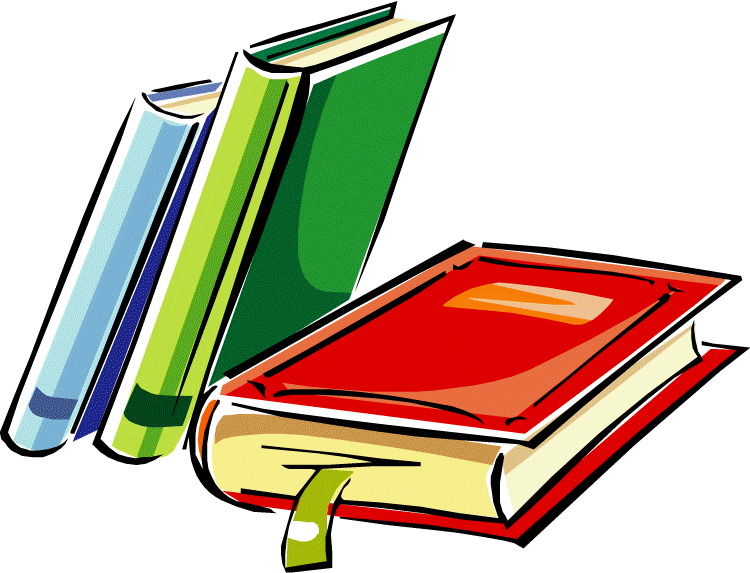 2014 г.г.   СмоленскСодержание1разделЦЕЛЕВОЙ Стр.1.1.ПОЯСНИТЕЛЬНАЯ ЗАПИСКА…………………………………………. 2     1.1.1.Введение ……………………………………………………………….. 2    1.1.2. Цель и задачи деятельности ДОУ по реализации ОП ДО………… 7    1.1.3. Принципы и подходы к формированию и реализации ОП ДО……8    1.1.4. Характеристики особенностей развития детей раннего               и дошкольного возраста……………………………………………    11    1.1.5.Планируемые результаты освоения ОП ДО………………………. 12    1.1.5. Целевые ориентиры в раннем возрасте …………………………...   14    1.1.6. Целевые ориентиры на этапе завершения               дошкольного образования…………………………………………..151.2. Оценка индивидуального развития детей……………………………….172 разделСОДЕРЖАТЕЛЬНЫЙ2.1. Особенности организации и осуществления  образовательной деятельности  в соответствии с направлениями развития ребенка………………………………………………………………………….192.2.Формы, средства и методы  реализации ОП ДО в пяти образовательных областях…………………………………………………………………………222.2.1. Образовательная область «Социально-коммуникативное развитие»……………………………………………………………………….222.2.2. Образовательная область …«Физическое развитие»………………..292.2.3. Образовательная область «Речевое развитие»……………………… 352.2.4. Образовательная область «Познавательное развитие»………………..402.2.5.Образовательная область «Художественно-эстетическое развитие»… 522.3.  Формы, способы, методы и средства реализации программы с учетом возрастных и индивидуальных особенностей воспитанников, специфики их образовательных потребностей и интересов………………………………..632.3.1. Проектирование образовательного процесса    в соответствии с контингентом воспитанников, их индивидуальными и возрастными особенностями, состоянием здоровья………………………………………..642.3.2.Педагогические технологии используемые для реализации ОП ДОУ...672.3.3. Особенности образовательной  деятельности  с учетом  региональных  особенностей  Смоленской области………………………………………….. 692.3.4. Вариативные формы работы с детьми…..……………………………712.4. Приоритетное направление деятельности ДОУ ………………………..732.5.Взаимодействие педагогического коллектива с семьями воспитанников…………………………………………………………………..872.5.1. Особенности взаимодействия педагогического коллектива с семьями воспитанников…………………………………………………………………..882.5.2. Направления работы с семьей………………………………………….892.5.3. Участие родителей в жизни ДОУ………………………………………..902.6. Преемственность дошкольного и начального образования ……………912.6.1. План работы по обеспечению преемственности………………………932.7. Взаимодействие ДОУ и социума…………………………………………943 разделОрганизационный3.1. Режим дня. ………………………………………………………………….973.2 Модель воспитательно- образовательного процесса…………………….1073.3. Комплексно- тематическое планирование……………………………….1083.4.Традиции ДОУ……………………………………………………………..1233.5.Особенности организации развивающей предметно-пространственной среды……………………………………………………………………………1243.5.1.Предметно-развивающая  среда  помещений и групповых  комнат.1263.6 Материально-техническое обеспечение ОП ДО…………….…………1291.ЦЕЛЕВОЙ РАЗДЕЛ1.1. ПОЯСНИТЕЛЬНАЯ ЗАПИСКА1. ВведениеЧДОУ «Православный детский сад № 4» (далее ЧДОУ №4») открыт в 2007году.Тип учреждения: частное дошкольное образовательное учреждение Режим работы: 5-ти дневная рабочая неделя, с 7.00 до 18.30. Выходной: суббота, воскресенье. Расположен по адресу: 214027, город Смоленск, ул. Лавочкина, д. 40.Миссия ЧДОУ – Обновление содержания образовательной программы, направленной на духовно-нравственное воспитание и развитие детей дошкольного возраста и др. Реализация Православного компонента дошкольного образования в деятельность дошкольного образовательного учреждения;Осуществление личностно-ориентированного подхода к каждомуребенку,укрепление психологического и  физического здоровья детей, построение тесного взаимодействия с семьями воспитанников, обеспечение качественного уровня  подготовки выпускника ДОУ согласно  ФГОС. Образовательная программа дошкольного учреждения – это основной нормативный документ, характеризующий специфику содержания образования и особенности организации образовательного процесса. Образовательная программа обеспечивает разностороннее развитие детей с учетом их возрастных и индивидуальных особенностей по основным направлениям – физическому, социально-коммуникативному, познавательному, речевому и художественно-эстетическому. Образовательная программа дошкольного учреждения создана как программа обогащенного развития детей дошкольного возраста, обеспечивающая единый процесс социализации — индивидуализации личности через осознание ребенком своих потребностей, возможностей и способностей. Программа обеспечивает возможность достижения воспитанниками социально-нормативных возрастных характеристик на этапе завершения уровня дошкольного образования.Образовательная программа дошкольного образования (далее ОП ДО) составлена в соответствии ФГОС дошкольного образования, особенностями образовательного учреждения, региона, образовательных потребностей и запросов воспитанников. Определяет цель, задачи, планируемые результаты, содержание и организацию образовательного процесса на ступени  дошкольного образования. ОП ДО разработана  рабочей группой педагогов ЧДОУ  №4   в составе:  старший воспитательБуслова И.В.,музыкальный работник Глушенкова Е.А., воспитатель Секирова Л.А. ОП ДО обеспечивает разностороннее развитие детей в возрасте от 1,5 до 7 лет с учетом их возрастных и индивидуальных особенностей по основным направлениям – физическому, социально-коммуникативному, познавательному, речевому и художественно-эстетическому. В связи с изменениями федерального законодательства в сфере образования (1 сентября 2013 года вступил в силу Федеральный закон «Об образовании в РФ», а с 1 января 2014 г. – «Федеральный государственный образовательный стандарт дошкольного образования», утвержденный приказом Министерства образования и науки РФ № 1155 от 17 октября 2013 года) дошкольное образование стало первой ступенью общего образования. ФГОС дошкольного образования дает право  государственным, муниципальным и частным образовательным организациям самостоятельно разрабатывать и утверждать образовательные программы в соответствии с требованиями данного документа и с учетом примерных образовательных программ дошкольного образования.ОП ЧДОУ разработана в соответствии со следующими документами: Закон № 273-ФЗ от 29.12.2012 «Об образовании в РФ»Приказ	Министерства образования и науки РФ от 17 октября 2013 г. № 1155 «Об утверждении федерального государственного образовательного стандарта дошкольного образования» (зарегистрировано в Минюсте РФ 14 ноября 2013 г., № 30384).Приказ	Министерства	образования и науки РФ от 30 августа 2013 г. № 1014 «Об утверждении Порядка организации и осуществления образовательной деятельности по основным общеобразовательным программам - образовательным программам дошкольного образования».Приказ	Министерства	образования и науки РФ от 8 апреля 2014 г. № 293 «Об утверждении Порядка приема на обучение по образовательным программам дошкольного образования» (зарегистрировано в Минюсте РФ 12 мая 2014 г., № 32220, вступил в силу 27 мая 2014 г.).Приказ	Министерства	образования и науки РФ от 14 июня 2013 г. № 462 «Об утверждении Порядка проведения самообследования образовательной организацией» (зарегистрирован в Минюсте РФ 27 июня 2013 г., № 28908).Приказ Министерства образования и науки РФ от 13 января 2014 г. № 8 «Об утверждении примерной формы договора об образовании по образовательным программам дошкольного образования». Приказ	Министерства	здравоохранения и социального развития РФ от 26.08.2010 №	761 н	«Об	утверждении	Единого квалификационного справочника должностей руководителей, специалистов и служащих». Раздел «Квалификационные характеристики должностей работников образования».Приказ Министерства труда и социальной защиты РФ от 18 октября 2013 г. № 544н «Об утверждении профессионального стандарта «Педагог (педагогическая деятельность в сфере дошкольного, начального общего, основного общего, среднего общего образования) (воспитатель, учитель)».Постановление Главного государственного санитарного врача Российской Федерации от 15 мая 2013 г. № 26 «Об утверждении СанПиН 2.4.1.3049-13 «Санитарноэпидемиологические требования к устройству, содержанию и организации режима работы дошкольных образовательных организаций»Постановление Правительства Российской Федерации	от 5 августа 2013 г. № 662 «Об осуществлении мониторинга системы образования».Постановление Правительства РФ от 15	августа 2013	г. № 706 «Об утверждении Правил оказания платных образовательных услуг».Письмо Департамента государственной	политики в	сфере общего образования Министерства образования и науки РФ от 28.02.2014 № 08-249 «Комментарии к ФГОС дошкольного образования».Письмо Департамента государственной	политики в	сфере общего образования Министерства образования и науки РФ от 10 января 2014 года № 08-10 «О Плане действий по обеспечению введения ФГОС дошкольного образования» (далее - План действий по обеспечению введения ФГОС ДО (№ 08-10)).Письмо Рособрнадзора от 07.02.2014 № 01-52-22/05-382 «О недопустимости требования от организаций, осуществляющих образовательную деятельность по программам дошкольного образования, немедленного приведения уставных документов и образовательных программ в соответствие с ФГОС ДО»Письмо Министерства образования и науки РФ от 10 января 2014 года № 08-5 «О соблюдении организациями, осуществляющими образовательную деятельность, требований, установленных федеральным государственным образовательным стандартом дошкольного образования». Церковные  документы:Стандарт православного компонента начального общего, основного общего, среднего (полного) общего образования;Рекомендации по разработке программ дошкольного образования;Рекомендации по духовно-нравственному воспитанию и развитию ребенка и др. Локальные документы:Решение педагогического коллектива о реализации Православного компонента дошкольного образования;Устав православного дошкольного образовательного учреждения; Изменение государственной нормативно-правовой базы дошкольного образования позволило внести определенные корректировки в структуру и содержание ОП ДО: православный компонент дошкольного образования («Православный компонент к структуре основной образовательной программы дошкольного образования» утвержден 12.11.2012 Председателем Синодального отдела религиозного образования и катехизации).Кроме того, учтены концептуальные положения используемой в ЧДОУ примерной общеобразовательной программы дошкольного образования «От рождения до школы»  под  редакцией  Н.Е. Веракса, Т.С. Комаровой. М.А. Васильевой. 1.1.2. ЦЕЛЬ И ЗАДАЧИ ДЕЯТЕЛЬНОСТИ ДОУ ПО РЕАЛИЗАЦИИ ОП ДОЦель и задачи деятельности ДОУ по реализации ОП ДО определяются ФГОС дошкольного образования и  православным компонентом, Уставом ДОУ, на основе анализа результатов предшествующей педагогической деятельности, потребностей детей и родителей (законных представителей), социума, в котором находится дошкольное образовательное учреждение. Цель: позитивная социализация и всестороннее развитие ребенка раннего и дошкольного возраста в адекватных его возрасту детских видах деятельности, обеспечивающая равные стартовые возможностидля полноценного физического и психического развития, как основы их успешного обучения в школе.Достижение поставленной цели предусматривает решение следующих задач:1. Охрана и укрепление физического и психического здоровья детей, в том числе их эмоционального благополучия.2. Обеспечение равных возможностей для полноценного развития каждого ребенка в период дошкольного детства независимо от места жительства, пола, нации, языка, социального статуса, психофизиологических и других особенностей (в том числе ограниченных возможностей здоровья).3. Обеспечение преемственности ОП ДО и основных образовательных программ начального общего образования).4. Создание благоприятных условий развития детей,способствующих духовному развитию ребенка,в соответствии с их возрастными и индивидуальными особенностями, развитие способностей и творческого потенциала каждого ребенка как субъекта отношений с самим собой, другими детьми, взрослыми и миром.5. Объединение обучения и воспитания в целостный образовательный процесс на основе духовно-нравственных и социокультурных ценностей и принятых в обществе правил и норм поведения в интересах человека, семьи, общества.6. Формирование общей культуры личности детей, в том числе ценностей здорового образа жизни, развития их социальных, нравственных, эстетических, интеллектуальных, физических качеств, инициативности, самостоятельности и ответственности ребенка, формирования предпосылок учебной деятельности.7. Формирование личности ребенка путем приобщения к традиционным духовным ценностям, устремленной к высшему идеалу человеческого совершенства, выраженного в Богочеловеке – Иисусе Христе;8.Обеспечение психолого-педагогической поддержки семьи и повышения компетентности родителей (законных представителей) в вопросах развития и образования, охраны и укрепления здоровья детей.9.Развитие нравственных качеств, таких как послушание, терпение, трудолюбие, милосердие, целомудрие, доброжелательность, отзывчивость, понимание и сопереживание чувствам других людей и пр.;10.Привитие интереса, уважения к другим культурам для всестороннего развития ребенка;11. Развитие самостоятельности и ответственности за свои поступки на основе представлений о нормах христианской этики;12.Воспитание уважительного отношения к труду как заповеданной человеку обязанности, привитие чувства благодарности к людям за их труд, умение трудиться в коллективе и для коллектива.1.1.3. ПРИНЦИПЫ И ПОДХОДЫ К ФОРМИРОВАНИЮ И РЕАЛИЗАЦИИ ОП ДОСодержание ОП ДО соответствует основным положениям возрастной психологии и дошкольной педагогики и выстроено с учетом следующих принципов:Христоцентричности;Экклесиоцентричности;Единства Церкви, семьи и дошкольного образовательного учреждения в духовно-нравственном воспитании детей;Построения уклада жизни образовательной организации на основе православных ценностей и традиций, способствующего решению вышеуказанных задач;Приобщения детей к социокультурным нормам, традициям семьи, общества и государства;Принцип развивающего образования, который реализуется через деятельность каждого ребенка в зоне его ближайшего развития.Принцип научной обоснованности и практической применимости (содержание программы соответствует основным положениям возрастной психологии и дошкольной педагогики).Принцип единства воспитательных, развивающих и обучающих целей и задач процесса образования детей дошкольного возраста, в ходе реализации которых формируются такие знания, умения и навыки, которые имеют непосредственное отношение к развитию детей дошкольного возраста.Принцип интеграции образовательных областей в соответствии с возрастными возможностями и особенностями воспитанников, спецификой и возможностями образовательных областей.Комплексно-тематический принцип построения образовательного процесса. Принцип решения программных образовательных задач в совместной деятельности взрослого и детей и самостоятельной деятельности детей не только в рамках организованной образовательной деятельности, но и при проведении режимных моментов в соответствии со спецификой дошкольного образования.Принцип построения образовательного процесса на адекватных возрасту формах работы с детьми, с учетом того, что основной формой работы с детьми дошкольного возраста и ведущим видом деятельности  является игра.Принципа гуманизации, который означает признание уникальности и неповторимости личности каждого ребенка, признание неограниченных возможностей развития личного потенциала каждого ребенка, уважение к личности ребенка со стороны всех участников образовательного процесса.Принципы дифференциации и индивидуализации в образовательном процессе обеспечивают развитие ребенка в соответствии с его склонностями, интересами  и возможностями, осуществляется   этот принцип через создание условий для воспитания и обучения каждого ребенка с учетом индивидуальных особенностей его развития.Принцип непрерывности образования требует связи всех ступенек дошкольного образования для обеспечения к концу дошкольного детства такого уровня развития каждого ребенка, который позволит ему быть успешным при обучении в начальной школе.Принцип этнокультурной соотнесенности дошкольного образования, который реализуется через приобщение детей к истокам русской народной культуры, одновременно ОП ДО предполагает воспитание уважения к другим народам, интерес к мировому сообществу.	Введение и реализация «Православного компонента дошкольного образования» обеспечит:возрождение и сохранение традиционных духовно-нравственных и культурных идеалов, ценностей в современном обществе;духовную безопасность личности, семьи и общества;консолидацию общества на основе уважения, взаимопонимания и доверия друг к другу людей разных исповеданий.Формирование ОП ДО  основано на следующих подходах:1. Личностно-ориентированные:содействие и сотрудничество детей и взрослых, признание ребёнка полноценным участником (субъектом) образовательных отношений, разностороннее, свободное и творческое развитие каждого ребёнка, реализация их природного потенциала,  обеспечение комфортных, бесконфликтных и безопасных условий развития воспитанников. целостное развитие дошкольников и готовность личности к дальнейшему развитию,поддержка инициативы детей в различных видах деятельности,психологическая защищённость ребёнка, обеспечение эмоционального комфорта, создание условий для самореализации,развитие ребёнка в соответствии с его склонностями, интересами и возможностями, создание условий для воспитания и обучения каждого воспитанника с учётом индивидуальных особенностей его развития (дифференциация и индивидуализация).2. Системно-деятельностные:построение образовательной деятельности на основе индивидуальных особенностей каждого ребёнка, при котором сам ребёнок становится активным в выборе содержания своего образования, становится субъектом образования, формирование познавательных интересов и познавательных действий ребёнка в различных видах деятельности,  организация детской деятельности, в процессе которой они самостоятельно делают «открытия», узнают новое путём решения проблемных задач,креативность – «выращивание» у воспитанников способности переносить полученные знания в ситуации самостоятельной деятельности, инициировать  и поощрять потребность детей самостоятельно находить решения нестандартных задач и проблемных ситуаций,овладение культурой – приобщение детей к социокультурным нормам, традициям семьи, общества, государства, обеспечить способность ребёнка ориентироваться в мире и действовать (или вести себя) в соответствии с интересами и ожиданиями других людей, социальных групп, общества и человечества в целом.1.1.4. Характеристики особенностей развития детей раннего и дошкольного возраста.Общие сведения о коллективе детей, работников, родителей.Основными участниками реализации программы  являются: дети раннего и дошкольного возраста, родители (законные представители), педагоги.Комплектование групп Возрастные особенности  детей  подробно сформулированы в примерной общеобразовательной программе дошкольного образования «От рождения до школы»  под  редакцией  Н.Е. Веракса, Т.С. Комаровой. М.А. Васильевой – М.; Мозаика – Синтез, 2014г.Кадровый  потенциалДетский сад  полностью  укомплектован кадрами. Коллектив ЧДОУ составляет  17 человек.  Воспитательно-образовательную работу осуществляют 10 педагогов:  из них 8 воспитателей и специалист: музыкальный руководитель; заведующий д\с.  Наличие узких специалистовОтличительной особенностью дошкольного учреждения является стабильность педагогических кадров и обсуживающего персонала.Все педагоги своевременно проходят КПК в ГАУ ДПОС «Смоленский областной институт развития образования».  Педагоги повышают свой профессиональный уровень через  посещение методических объединений города,  прохождение процедуры аттестации, самообразование, что способствует повышению профессионального мастерства,   положительно влияет на развитие ДОУ.  Задолженности по курсовой подготовке нет.1.1.5.ПЛАНИРУЕМЫЕ РЕЗУЛЬТАТЫ ОСВОЕНИЯ ОП ДОПланируемые результаты освоения ОП ДО представлены в виде целевых ориентиров в соответствии с ФГОС дошкольного образования, которые представляют собой социально-нормативные возрастные характеристики возможных достижений ребенка на этапе завершения уровня дошкольного образования.Целевые ориентиры не подлежат непосредственной оценке, в том числе в виде педагогической диагностики (мониторинга), и не являются основанием для их формального сравнения с реальными достижениями детей. Они не являются основой объективной оценки соответствия установленным требованиям образовательной деятельности и подготовки детей.  Освоение ОП не сопровождается проведением промежуточной и итоговой аттестации воспитанников.  Настоящие требования являются ориентирами для:а)  решения задач  формирования ОП ДО; анализа профессиональной деятельности; взаимодействия с семьями воспитанников;б) изучения характеристик образования детей в возрасте от 2 месяцев до 8 лет;в) информирования родителей (законных представителей) и общественности относительно целей дошкольного образования, общих для всего образовательного пространства Российской Федерации.Целевые ориентиры ОП выступают основаниями преемственности дошкольного и начального общего образования. При соблюдении требований к условиям реализации Программы настоящие целевые ориентиры предполагают формирование у детей дошкольного возраста предпосылок к учебной деятельности на этапе завершения ими дошкольного образования.1.1.5. ЦЕЛЕВЫЕ ОРИЕНТИРЫ В РАННЕМ ВОЗРАСТЕ1.1.6. ИТОГОВЫЕ ЦЕЛЕВЫЕ ОРИЕНТИРЫИТОГОВЫЕ ЦЕЛЕВЫЕ ОРИЕНТИРЫЦелевые ориентиры по образовательным областям подробно сформулированы в примерной общеобразовательной программе дошкольного образования «От рождения до школы»  под  редакцией  Н.Е. Веракса, Т.С. Комаровой. М.А. Васильевой – М.; Мозаика – Синтез, 2014г.1.2. Оценка индивидуального развития детейСогласно пункта 3.2.3. Федерального государственного образовательного стандарта дошкольного образования «…при реализации Программы может проводиться оценка индивидуального развития детей». Такая оценка производится педагогическим работником в рамках педагогической диагностики (оценки индивидуального развития детей дошкольного возраста, связанной с оценкой эффективности педагогических действий и лежащей в основе их дальнейшего планирования).Результаты педагогической диагностики (мониторинга) могут использоваться исключительно для решения следующих образовательных задач:1) индивидуализации образования (в том числе поддержки ребёнка, построения его образовательной траектории или профессиональной коррекции особенностей его развития);2) оптимизации работы с группой детей.Оценка освоения Программы основывается на технологии проведения мониторинга достижения детьми планируемых результатов освоения общеобразовательной программы «От рождения до школы»под  редакцией  Н.Е. Веракса, Т.С. Комаровой. М.А. Васильевой Промежуточная оценка освоения Программы (один раз в полугодие) – это описание динамики формирования качеств  воспитанников каждой возрастной группы по освоению ими  Программы  по всем направлениям развития детей - это результаты мониторинга.  Итоговая оценка проводится при выпуске ребенка из детского сада в школу и включает описание  целевых ориентиров  выпускника ДОУ. Проводится ежегодно в подготовительной к школе группе.В качестве показателей оценки основных (ключевых) характеристик развития личности ребенка выделены внешние (наблюдаемые) проявления этих характеристик у ребенка в поведении, в деятельности,  во взаимодействии со сверстниками и взрослыми, которые отражают становление этой характеристики на протяжении всего дошкольного возраста. В зависимости от того, насколько сформирована каждая характеристика у ребенка, педагог оценивает уровень проявления: «высокий», «средний», «низкий».«Высокий уровень» - свидетельствует об успешном освоении детьми ОП ДО с православным компонентом; «Средний уровень» - характеристика предполагает, что тот или иной показатель находится в состоянии становления, проявляется неустойчиво;«Низкий уровень»  - данная характеристика не сформирована, а ее появление носит случайный характер.Данные промежуточных результатов оценки освоения ОП ДОдетьми являются исходным ориентиром для построения образовательной деятельности в следующей возрастной группе.Методы проведения оценки особенностей  развития детей  и освоения ОП ДО:наблюдения за поведением и деятельностью воспитанников в ходе:- коммуникации со сверстниками и взрослыми (как меняются способы установления и поддержания контакта, принятия совместных решений, разрешения конфликтов, лидерства и пр.);- игровой деятельности;- познавательной деятельности (как идет развитие детских способностей, познавательной активности);- проектной деятельности (как идет развитие детской инициативности, ответственности и автономии, как развивается умение планировать и организовывать свою деятельность);- художественной деятельности;;выполнение детьми диагностических заданий;анализ продуктивной детской деятельности. Результаты мониторинга становления основных (ключевых)  характеристик развития личности ребенка не могут быть использованы для оценки качества реализации ОП ДО. Однако динамика становления основных (ключевых) характеристик развития личности ребенка может выступать одним из показателей эффективности деятельности педагога по реализации ОП ДО и выработанных мероприятий по корректировке образовательного процесса.2. СОДЕРЖАТЕЛЬНЫЙ РАЗДЕЛ ПРОГРАММЫ2.1. ОСОБЕННОСТИ ОРГАНИЗАЦИИ И ОСУЩЕСТВЛЕНИЯ  ОБРАЗОВАТЕЛЬНОЙ ДЕЯТЕЛЬНОСТИ  В СООТВЕТСТВИИ С НАПРАВЛЕНИЯМИ РАЗВИТИЯ РЕБЕНКА   Содержание ОП определяется в соответствии с направлениями развития ребенка, соответствует основным положениям возрастной психологии и дошкольной педагогики и обеспечивает единство воспитательных, развивающих и обучающих целей и задач.  Воспитание и обучение осуществляется на русском языке - государственном языке России. Содержание Программы обеспечивает развитие личности, мотивации и способностей детей в различных видах деятельности и охватывает следующие структурные единицы, представляющие определенные направления развития и образования детей (образовательные области):социально-коммуникативное развитие;познавательное развитие;речевое развитие;художественно-эстетическое развитие;физическое развитие.Конкретное содержание указанных образовательных областей зависит от возрастных и индивидуальных особенностей детей, определяется целями и задачами программы и  реализуется в различных видах деятельности (общении, игре, познавательно-исследовательской деятельности - как сквозных механизмах развития ребенка)Организованная образовательная деятельность реализуется в совместной деятельности взрослого и ребенка в ходе различных видов детской деятельности (игровой, двигательной, познавательно-исследовательской, коммуникативной, продуктивной, музыкально-художественной, трудовой, а также чтения художественной литературы) или их интеграцию.Примерная циклограмма образовательной деятельности(на основе ФГОС ДО)2.2.ФОРМЫ, СРЕДСТВА И МЕТОДЫ  РЕАЛИЗАЦИИ ПРОГРАММЫ В ПЯТИ ОБРАЗОВАТЕЛЬНЫХ ОБЛАСТЯХ2.2.1. ОБРАЗОВАТЕЛЬНАЯ ОБЛАСТЬ« СОЦИАЛЬНО-КОММУНИКАТИВНОЕ РАЗВИТИЕ»ЦЕЛЬ: позитивная социализация детей дошкольного возраста, приобщение детей к социокультурным нормам, традициям семьи, общества, государства и Церкви.Направленияреализации образовательной области«Социально-коммуникативное развитие»Духовно-нравственное воспитаниеРазвитие игровой деятельности детей с целью освоения различных социальных ролейФормирование основ безопасного поведения в быту, социуме, природе.Трудовое воспитание.Духовно-нравственное воспитаниеЗАДАЧИ: дать детям представление о том, что миром вокруг нас управляет Господь Вседержитель;воспитывать чувства уважения и любви к родителям;ребенок должен знать о родословной своей семьи, о своих обязанностях по отношению к родителям, о послушании как Божественном установлении;помогать ребенку правильно выстраивать отношения в детском коллективе;прививать навыки служения ближнему, прощать и просить прощения, воспитывать чувства совестливости и стыда;познакомить детей с «Золотым правилом нравственности» («И так во всем, как хотите, чтобы с вами поступали люди, так поступайте и вы с ними…» (Мф. 7:12);пробудить в детях желание подражать святым и подвижникам благочестия, исправляя в себе негативные качества, такие как ложь, жестокость, жадность и т.д.;укрепить в детях веру в любовь и мудрость Творца. С самого раннего возраста приучать ребенка к молитве и пониманию того, что Бог нас любит, о нас заботится;познакомить детей с заповедями Божиими (не предлагая их заучивать, разъяснять их смысл подробно, на конкретных примерах);научить детей некоторым молитвам: «Господи, спаси и сохрани!», «Господи, благослови!», «Слава Тебе, Господи!», «Благодарю Тебя, Господи!», «Пресвятая Богородица, спаси нас!», «Святыйугодниче Божий (имя небесного покровителя), моли Бога о мне!» и другим;рассказывать детям и о Кресте Господнем;научить детей накладывать крестное знамение с верой и благоговением;формировать навык молитвы за близких людей, особенно в тех случаях, когда им нужна помощь;объяснять детям необходимость молитвы и за тех, кто вызывает у них негативные чувства, научить просить прощения друг у друга за нанесенные обиды;прививать навык молиться перед началом всякого дела, призывая Божию помощь и благословение;дать ребенку понятие об Ангеле-Хранителе, дарованном Богом каждому человеку, который оберегает от опасностей и всякого зла;дать ребенку представление о церковнослужителях и священнослужителях (священниках, диаконах, певчих и т.д.) как людях, служащих в Церкви;прививать культуру поведения в храме и общения со священнослужителями (умение обращаться к ним, брать благословение);приучать детей к звучанию церковнославянского языка, объяснять, что это язык богослужения;формировать культуру речи, пополнять словарный запас нравственными понятиями (добро, зло, грех, молитва, святость и т.д.);Содержание  состоит из следующих разделов:Примерные темы и содержание занятий по православному воспитанию детей в возрасте 1,5-2,5 лет (группа №2);Примерные темы и содержание занятий по православному воспитанию детей в возрасте 2,5-3,5 лет ( группа №3);Примерные темы и содержание занятий по православному воспитанию  детей в возрасте 3,5-5 лет (старшая  группа №1);Примерные темы и содержание занятий детей в возрасте 5-7 лет (группа №4).Каждый раздел включает в себя следующие темы:Ребенок и его окружение;Бог - Творец мира;Молитва - общение с Богом;Церковь - дом Божий;Священная история Ветхого Завета;Божии заповеди;Новый Завет – жизнь Господа Иисуса Христа;Церковные праздники;Жития святых;Дни Ангела детей.В деле православного воспитания ребенка большое значение имеют приобщение ребенка к духовным и нравственным ценностям, церковным Таинствам, присутствие на богослужениях, экскурсии в храм, а так же соработничество педагогического коллектива и семьи в целях осуществления полноценного развития ребенка (чтобы семья и детский сад не заменяли, а дополняли друг друга).В этом возрасте ребенок глубоко и трепетно воспринимает и переживает свои первые впечатления, обретая опыт, который в дальнейшем определит его жизненный путь и нравственный выбор. Важно, чтобы эти первые впечатления раскрывали красоту и величие сотворенного Богом мира, учили беречь его. Особенно необходимо соблюдать принцип непрерывности и преемственности в воспитании дошкольников.Развитие игровой деятельности детей с целью освоения различных социальных ролейВзаимодействие взрослого и ребенка в игреСИСТЕМА РАБОТЫ ПО ФОРМИРОВАНИЮ ОСНОВ БЕЗОПАСНОСТИ И ЖИЗНЕДЕЯТЕЛЬНОСТИОсновные направления работы по ОБЖ Усвоение дошкольниками первоначальных знаний о правилах безопасного поведения Формирование у детей качественно новых двигательных навыков и бдительного восприятия окружающей обстановки Развитие у детей способности к предвидению возможной опасности в конкретной меняющейся ситуации и построению адекватного безопасного поведенияОградить детей, в целях профилактики и охраны их духовного и физического здоровья, от использования недоброкачественных игрушек, игр и пособий, имеющих агрессивную направленность, а также ограничить их от воздействия СМИ (в том числе сеть Интернет), негативно влияющих на духовно-нравственное и психо-эмоциональное развитие ребенка;Формирование у детей представления о человеке как любимом создании Божием, которому поручено беречь и охранять окружающий мир, заботиться о нем. Ребенок должен  научиться понимать, что человеку заповедано беречь и охранять окружающий мир, с любовью относиться к природе – растениям, животным, помогать им. Следует больше рассказывать о том, как прекрасен и премудро устроен мир – творение Божие.Основные принципы работы по формированию навыков ОБЖВажно не механическое заучивание детьми правил безопасного поведения, а воспитание у них навыков безопасного поведения в окружающей его обстановке: Воспитатели и родители не ограничиваются словами и показом картинок (хотя это тоже важно). С детьми рассматривают и анализируют различные жизненные ситуации, если возможно, проигрывают их в реальной обстановке Занятия проводятся не только по графику или плану, а используется каждая возможность (ежедневно), в процессе игр, прогулок и т.д., чтобы помочь детям полностью усвоить правила, обращать внимание детей на ту или иную сторону правилРазвиваются качества ребенка: его координация, внимание, наблюдательность, реакцию и т.д. Эти качества необходимы для безопасного поведения РАЗВИТИЕ ТРУДОВОЙ ДЕЯТЕЛЬНОСТИСодержание Православного компонента дошкольного образования направлено на решение следующих задач:приучать детей к труду, объясняя, что Бог заповедал человеку трудиться, что труд помогает улучшить мир вокруг нас. Приводить примеры, показывающие, что все создания Божии трудятся, следуя воле Творца, и приносят пользу окружающему миру. Содействовать развитию у детей трудолюбия и полезных навыков;воспитывать у детей уважительное отношение к результатам чужого трудапрививать навык молиться перед началом всякого дела, призывая Божию помощь и благословение;дать детям понятие, что молитва – это духовный труд, поэтому к молитве надо относиться с усердием и без лености, благоговейно накладывать крестное знамение;формировать представление о церковнослужителях и священнослужителях (священниках, диаконах, алтарниках, певчих и т.д.) как людях, служащих в Церкви;познакомить детей с иконописью и народными ремеслами (гончарным делом, изобразительным искусством и др.).Компоненты трудовой деятельностиПланирование и контроль (умение ставить перед собой цель возникает у детей в среднем дошкольном возрасте).Оценка достигнутого результата с точки зрения его важности для самого ребенка и для всей группы.Мотивы, побуждающие детей к труду:интерес к процессу действий;интерес к будущему результату;интерес к овладению новыми навыками;соучастие в труде совместно с взрослыми;осознание своих обязанностей;осознание смысла, общественной важности труда. Чем выше уровень развития трудовой деятельности, тем выше     ее воспитательный потенциал.Своеобразие трудовой деятельности детей«субъективная значимость труда», то есть оценка результата не с точки зрения выполненного объема работы, а с учетом проявления заботливости, настойчивости, затраченных трудовых или волевых усилий.связь с игрой, которая проявляется:в манипулятивных действиях детей, исполняющих роли взрослых;в продуктивных действиях, составляющих сюжет игры;во включении игровых действий в трудовой процесс;в ролевом поведении ребенка, создающего образ труженика.ВИДЫ ТРУДАСамообслуживание Хозяйственно-бытовой труд (содружество взрослого и ребенка, совместная деятельность)Труд в природеРучной труд (мотивация – сделать приятное взрослому, другу-ровеснику, младшему ребенку)Ознакомление с трудом взрослыхФОРМЫ ОРГАНИЗАЦИИ ТРУДОВОЙ ДЕЯТЕЛЬНОСТИМЕТОДЫ И ПРИЕМЫ ТРУДОВОГО ВОСПИТАНИЯ ДЕТЕЙ.I группа методов: формирование нравственных представлений, суждений, оценок.Решение маленьких логических задач, загадок Приучение к размышлению, эвристические беседы.Беседы на этические темы Чтение художественной литературы, рассматривание иллюстраций .Рассказывание и обсуждение картин, иллюстраций Просмотр телепередач, диафильмов, видеофильмов Задачи на решение коммуникативных ситуаций Придумывание сказок.II группа методов: создание у детей практического опыта трудовой деятельности.Придумывание сказок Приучение к положительным формам общественного поведенияПоказ действий. Пример взрослого и детей. Целенаправленное наблюдение Организация интересной деятельности (общественно-полезный характер)Разыгрывание коммуникативных ситуаций Создание контрольных педагогических ситуации2.2.2. ОБРАЗОВАТЕЛЬНАЯ ОБЛАСТЬ«ФИЗИЧЕСКОЕ РАЗВИТИЕ»ЗАДАЧИПРИНЦИПЫ ФИЗИЧЕСКОГО РАЗВИТИЯНаправления физического развитияПриобретение детьми опыта в двигательной деятельности:связанной с выполнением упражнений;направленной на развитие таких физических качеств как координация и гибкость; способствующей правильному формированию опорно- двигательной системы организма, развитию равновесия, координации движений, крупной и мелкой моторики;связанной с правильным, не наносящим вреда организму, выполнением основных движений (ходьба, бег, мягкие прыжки, повороты в обе стороны).Становление целенаправленности  и саморегуляции  в двигательной сфере.Становление ценностей здорового образа жизни, овладение его элементарными нормами и правилами (в питании, двигательном режиме, закаливании, при формировании полезных привычек и др.)Группа возраста (от 1 года 6 месяцев до 2,5 лет)Смпримерную основную общеобразовательную программу дошкольного образования «От рождения до школы» под редакцией Н.Е.Вераксы, Т.С.Комаровой, М.А.Васильевой, «Мозаика-Синтез», Москва, 2014г., Вторая младшая группа (от 2,5 до 3,5 лет)См примерную основную общеобразовательную программу дошкольного образования «От рождения до школы» под редакцией Н.Е.Вераксы, Т.С.Комаровой, М.А.Васильевой , «Мозаика-Синтез», Москва, 2014г.Средняя группа (от 3,5 до 5 лет)См примерную основную общеобразовательную программу дошкольного образования «От рождения до школы» под редакцией Н.Е.Вераксы,Т.С.Комаровой, М.А.Васильевой , «Мозаика-Синтез», Москва, 2014г., Старше- подготовительная группа (от 5до 7 лет)См примерную основную общеобразовательную программу дошкольного образования «От рождения до школы» под редакцией Н.Е.Вераксы, Т.С.Комаровой, М.А.Васильевой , «Мозаика-Синтез», Москва, 2014г., МЕТОДЫ ФИЗИЧЕСКОГО РАЗВИТИЯФОРМЫ И ПРИЕМЫ ОРГАНИЗАЦИИ ОБРАЗОВАТЕЛЬНОГО ПРОЦЕССА  ПО ОБРАЗОВАТЕЛЬНОЙ ОБЛАСТИ «ФИЗИЧЕСКОЕ РАЗВИТИЕ»СИСТЕМА ФИЗКУЛЬТУРНО-ОЗДОРОВИТЕЛЬНЫХ И ЛЕЧЕБНО-ПРОФИЛАКТИЧЕСКИХ МЕРОПРИЯТИЙ В ДОУМОДЕЛЬ ДВИГАТЕЛЬНОГО РЕЖИМА ОЗДОРОВИТЕЛЬНАЯ НАПРАВЛЕННОСТЬ ВОСПИТАТЕЛЬНО - ОБРАЗОВАТЕЛЬНОГО ПРОЦЕССАУчет гигиенических требованийСоздание условий для оздоровительных режимовБережное отношение к нервной системе ребенкаУчет индивидуальных особенностей и интересов детейПредоставление ребенку  свободы выбораСоздание условий для самореализации, ориентация на зону ближайшего развитияФОРМЫ ВЗАИМОДЕЙСТВИЯ С РОДИТЕЛЯМИ1. Ознакомление родителей с результатами состояния здоровья детей совместно со специалистами детской поликлиники, медицинским персоналом.2. Изучение условий семейного воспитания через анкетирование и определение путей улучшения здоровья каждого ребёнка.3. Создание условий для укрепления здоровья и снижения заболеваемости детей в ДОУ и семье:- зоны физической активности,- закаливающие процедуры,- оздоровительные мероприятия и т.п.5. Организация целенаправленной работы по пропаганде здорового образа  жизни среди родителей.6. Ознакомление родителей с содержанием и формами физкультурно-оздоровительной работы в ДОУ.7. Использование интерактивных методов для привлечения внимания родителей к физкультурно-оздоровительной сфере: организация конкурсов, викторин, проектов, развлечений и т.п.8. Пропаганда и освещение опыта семейного воспитания по физическому развитию детей и расширения представлений родителей о формах семейного досуга.	9. Консультативная, санитарно-просветительская и медико-педагогическая помощь семьям с учётом преобладающих запросов родителей на основе связи ДОУ с медицинскими учреждениями.	10. Подбор и разработка индивидуальных комплексов упражнений для укрепления свода стопы, профилактики плоскостопия, осанки, зрения и т.д. с целью регулярного выполнения дома и в ДОУ.	11. Проведение дней открытых дверей, вечеров вопросов и ответов, совместных развлечений с целью знакомства родителей с формами физкультурно-оздоровительной работы в ДОУ. 	12. Диагностическая работа с детьми, направленная на определение уровня физического развития детей. Ознакомление родителей с результатами диагностики. Отслеживание динамики развития детей.2.2.3. ОБРАЗОВАТЕЛЬНАЯ ОБЛАСТЬ«РЕЧЕВОЕ РАЗВИТИЕ»Цель: Формирование устной речи и навыков речевого общения с окружающими на основе овладения литературным языком своего народа.Задачи:	Овладение речью как средством общения и культуры.  Обогащение активного словаря.Развитие связной, грамматически правильной диалогической и монологической речи.Развитие речевого творчества.Знакомство с книжной культурой, православной литературой, понимание на слух текстов различных жанров детской литературы.Формирование звуковой аналитико-синтетической активности как предпосылки обучения грамоте.Формирование отношения к Библии (Ветхому и Новому Завету) как к священной книге, через которую Бог говорит нам о Себе. Уделять внимание чтению адаптированных для детского возраста текстов из Священного Писания;Развитие умения детей размышлять на духовно-нравственные темы на основе прочитанного материала, высказывать свои суждения о содержании прочитанного текста, стихотворений, иллюстраций и др.;Формирование интереса и потребности в чтении, воспитание читателя, способного к сопереживанию героям книги, душевному отклику к полюбившимся персонажам, отождествлять себя с основными событиями книги;Развитие у детей чувство радостного восприятия мира;Совершенствование художественно-речевых исполнительских навыков при чтении стихотворений, в драматизациях (эмоциональность исполнения, умение интонацией, жестом, мимикой передавать свое отношение к содержанию литературной фразы и др.).Принципы развития речиПринцип взаимосвязи сенсорного, умственного и речевого развития Принцип коммуникативно - деятельностного подхода к развитию речи Принцип формирования элементарного осознания явлений языка Принцип взаимосвязи работы над различными сторонами речи Принцип обогащения мотивации речевой деятельности Принцип обеспечения активной языковой практикиОСНОВНЫЕ НАПРАВЛЕНИЯ РАБОТЫ ПО РАЗВИТИЮ РЕЧИ ДЕТЕЙ В ДОШКОЛЬНОЙ ОРГАНИЗАЦИИ1. Развитие словаря: освоение значений слов и их уместное употребление в соответствии с контекстом высказывания, с ситуацией, в которой происходит общение2. Воспитание звуковой культуры речи:развитие восприятия звуков родной речи и произношения, совершенствование интонационной выразительности речи  3. Формирование грамматического строя: • Морфология (изменение слов по родам, числам.падежам) • Синтаксис (освоение различных типов словосочетаний и предложений) • Словообразование 4. Развитие связной речи: • Диалогическая (разговорная) речь • Монологическая речь (рассказывание) 5. Формирование элементарного осознания явлений языка и речи:различение звука и слова, нахождение места звука в слове6. Воспитание любви и интереса к художественной и православной литературе МЕТОДЫ РЕЧЕВОГО РАЗВИТИЯГруппа возраста (от 1 года 6 месяцев до 2,5 лет)Смпримерную основную общеобразовательную программу дошкольного образования «От рождения до школы» под редакцией Н.Е.Вераксы, Т.С.Комаровой, М.А.Васильевой, «Мозаика-Синтез», Москва, 2014г., Вторая младшая группа (от 2,5 до 3,5 лет)См примерную основную общеобразовательную программу дошкольного образования «От рождения до школы» под редакцией Н.Е.Вераксы, Т.С.Комаровой, М.А.Васильевой , «Мозаика-Синтез», Москва, 2014г.Средняя группа (от 3,5 до 5 лет)См примерную основную общеобразовательную программу дошкольного образования «От рождения до школы» под редакцией Н.Е.Вераксы,Т.С.Комаровой, М.А.Васильевой , «Мозаика-Синтез», Москва, 2014г., Старше- подготовительная группа (от 5до 7 лет)См примерную основную общеобразовательную программу дошкольного образования «От рождения до школы» под редакцией Н.Е.Вераксы, Т.С.Комаровой, М.А.Васильевой , «Мозаика-Синтез», Москва, 2014г., ФОРМЫ, ПРИЕМЫ ОРГАНИЗАЦИИОБРАЗОВАТЕЛЬНОГО ПРОЦЕССАПО ОБРАЗОВАТЕЛЬНОЙ ОБЛАСТИ «РЕЧЕВОЕ РАЗВИТИЕ»СРЕДСТВА РАЗВИТИЯ РЕЧИОбщение взрослых и детейКультурная языковая средаОбучение родной речи на занятияхХудожественная и православная литератураИзобразительное искусство, музыка, театрЗанятия по другим разделам программыЗНАКОМСТВО ДЕТЕЙ С ХУДОЖЕСТВЕННОЙ ЛИТЕРАТУРОЙЦЕЛЬ: Формирование интереса и потребности в чтении (восприятии книг)ЗАДАЧИ: Вызывать интерес к художественной литературе как средству познания, приобщения к словесному искусству, воспитания культуры чувств и переживанийПриобщение к словесному искусству, в том числе развитие художественного восприятия и эстетического вкусаФормировать и совершенствовать связную речь, поощрять собственное словесное творчество через прототипы, данные в художественном текстеРазвитие литературной речиОСНОВНЫЕ ФОРМЫ РАБОТЫ С ДЕТЬМИОСНОВНЫЕ ПРИНЦИПЫ ОРГАНИЗАЦИИ РАБОТЫПО ВОСПИТАНИЮ У ДЕТЕЙ ИНТРЕСАК ХУДОЖЕСТВЕННОМУ СЛОВУЕжедневное чтение детям вслух является обязательным и рассматривается как традиция В отборе художественных текстов учитываются предпочтения педагогов и особенности детей, а также способность книги конкурировать с видеотехникой не только на уровне содержания, но и на уровне зрительного ряда Создание по поводу художественной литературы детско-родительских проектов с включением различных видов деятельности: игровой, продуктивной, коммуникативной, познавательно-исследовательской, в ходе чего создаются целостные продукты в виде книг самоделок, выставок изобразительного творчества, макетов, плакатов, карт и схем, сценариев викторин, досугов, детско-родительских праздников и др. Отказ от обучающих занятий по ознакомлению с художественной литературой в пользу свободного непринудительного чтения.2.2.4. ОБРАЗОВАТЕЛЬНАЯ ОБЛАСТЬ« ПОЗНАВАТЕЛЬНОЕ РАЗВИТИЕ»ЦЕЛЬ:развитие познавательных интересов и познавательных способностей детей, их любознательности и познавательной мотивации.Задачи:1. Формировать познавательные действия, становление сознания.2. Развивать воображение и творческую активность. 3. Формировать первичные представления о себе, других людях, объектах окружающего мира, о свойствах и отношениях объектов окружающего мира (форме, цвете, размере, материале, звучании, ритме, темпе, количестве, числе, части и целом, пространстве и времени, движении и покое, причинах и следствиях и др.).4. Формировать первичные представления о малой родине и Отечестве, представлений о социокультурных ценностях народа, об отечественных традициях и праздниках. 5. Формировать первичные представления о Земле как общем доме людей, об особенностях её природы, многообразии стран и народов.6.Побудить детей к познанию Бога, ангелов и святых;7.Рассказывать о заповедях, храме и богослужении в соответствии с возрастными особенностями. Важно не перегрузить детей информацией, а пробудить в них чувства любви, добра, сочувствия, благоговения и благодарности;8.Расширить представление детей о мире как творении Божием, формировать целостное православное мировосприятие на каждой возрастной ступени;9.Дать основы знаний об Иисусе Христе как Богочеловеке, Сыне Божием, который родился на земле, претерпел страдания, умер и воскрес из мертвых ради спасения людей;10.Дать начальные знания о событиях и значении праздников Рождества Христова, Богоявления, Пасхи и других.Направленияреализации образовательной области «Познавательное развитие»:Формирование элементарных математических представлений и развитие познавательно-исследовательской деятельностиПатриотическое воспитаниеФормирование целостной картины мира:Ознакомление с предметным окружениемОзнакомление с социальным миромОзнакомление с миром природыФормы и приемы организации - образовательного процессапо образовательной области «Познавательное развитие»ФОРМИРОВАНИЕ ЭЛЕМЕНТАРНЫХ МАТЕМАТИЧЕСКИХ ПРЕДСТАВЛЕНИЙЦЕЛЬ:всестороннее развитие детей, формирование приемов умственной деятельности, творческого и вариативного мышления на основе овладения детьми количественными отношениями предметов и явлений окружающего мирЗАДАЧИ:Формировать представление о числеФормировать геометрические представленияФормировать представление о преобразованиях (временные представления, представления об изменении количества, об арифметических действиях).Развивать сенсорные возможностиФормировать навыки выражения количества через число (формирование навыков счета и измерения различных величин)Развивать логическое мышление (формирование представлений о порядке и закономерности, об операциях классификации и сериации, знакомство с элементами логики высказываний) навыков счета и измерения различных величин.Развивать абстрактное воображение, образную память, ассоциативное мышление, мышление по аналогии – предпосылки творческого продуктивного мышления.Образовательная деятельность по формированию элементарных математических представлений у детей, строятся с учетом общедидактических принципов: научности, системности и последовательности, доступности, наглядности, связи с жизнью, индивидуального подхода к детям и др.Принципы организации работы по развитию элементарных математических представлений- Формирование математических представлений на основе перцептивных (ручных) действий детей, накопления чувственного опыта и его осмысления- Использование разнообразного и разнопланового дидактического материала, позволяющего обобщить понятия «число», «множество», «форма»- Стимулирование активной речевой деятельности детей, речевое сопровождение перцептивных действий- Возможность сочетания самостоятельной деятельности детей и их разнообразного взаимодействия при освоении математических понятийФормы работы по развитию элементарных математических представленийФормы работы по развитию сенсорного восприятия Организация педагогической работы по развитию восприятия у детей раннего и младшего дошкольного возраста в процессе сенсорного воспитания включает игровые упражнения, направленные на развитие восприятия цвета, формы, величины. Работа по развитию восприятия должна осуществляться систематически и последовательно и включаться во все этапы жизнедеятельности детей: режимные моменты (умывание, одевание, завтрак, обед), игры (дидактические, подвижные, сюжетно – ролевые и др.), занятия, трудовую деятельность, прогулки. Словом, оно должно пронизывать весь воспитательно-образовательный процесс, обогащая сенсорный и сенсомоторный опыт детей.Принципы организации работы: посильность требований, постепенность усложнений, последовательность. Методами и приемами сенсорного воспитания являются: наглядные методы, метод сравнения, сопоставления, словесные методы, сочетающиеся с эмоциональной установкой; привлечение внимания, наблюдение за действиями взрослого и сверстников.Данная работа проводится по подгруппам 1 раз в неделю, по 10-15 минут. Само слово «игра» используется условно как характеристика времени, отведенного на специальную работу с детьми. За время такой игры часто происходит смена форм и видов деятельности, которые связаны сюжетной линией или действующим персонажем, что позволяет удерживать внимание детей. В игру входит 2-3 игровых упражнения.Работа по сенсорному развитию проводится также в средней и старше-подготовительных группах как индивидуальная работа или в ходе режимных моментов.Познание ребенком окружающего мира и его объектов, их основополагающих геометрических и динамических свойств, законов пространства и времени, развитие умения определять цвет, величину, форму, вес (легкий – тяжелый) предметов; расположение их по отношению к себе (далеко, близко) происходит в процессе практической (познавательно – исследовательской) деятельности.ПАТРИОТИЧЕСКОЕ ВОСПИТАНИЕВ «Национальной доктрине образования в РФ» подчеркивается: «система образования призвана обеспечить… воспитание патриотов России, граждан правового демократического, социального государства, уважающих права и свободы личности, обладающих высокой нравственностью и проявляющих национальную и религиозную терпимость».В процессе национального, «народного» (К.Д.Ушинский) [2, с. 160] воспитания ребенок осваивает мир родной культуры; развивается его национальное самосознание и самоидентификация. Именно К.Д. Ушинский полагал, что прежде всего человека следует знакомить с тем, что составляет национальное начало: родной язык, родная культура, родная музыка, родная природа, родная история.Работа по ознакомлению дошкольников с историческим прошлым православной России, а точнее с прославленными героями и святыми заступниками Руси, их жизнью и добрыми делами в значительной степени способствует формированию причастности детей к своей Родине, личной ответственности за родную землю и ее будущее.Основные задачи работы по направлению:Формировать у детей активную гражданскую позицию и любовь к родному краю посредством знакомства с основными событиями из жизни Святых, местами города Смоленска и Смоленской области, связанными с их именем;Воспитывать у детей нравственные качества, присущие святым людям, стремление к добродетелям милосердия, трудолюбия, смирения, прощения обид, любви к ближнему через непосредственно образовательную и проектную деятельность; Создать условия для формирования гражданской позиции у педагогов и родителей, интереса к отечественным историческим событиям посредством изучения прошлого православной культуры через семинары, экскурсии, родительские собрания, выпуск газеты.КОМПОНЕНТЫ ПАТРИОТИЧЕСКОГО ВОСПИТАНИЯИспользуемые формы и методы содействия с детьми: непосредственно образовательная деятельность, экскурсия, посещение храмов, памятников, поисково-познавательная деятельность, нравственная беседа, педагогическая ситуация, виртуальное путешествие, художественно-продуктивная деятельность, ознакомление с художественной литературой, музыкальная, игровая деятельность. ФОРМИРОВАНИЕ  ЦЕЛОСТНОЙ КАРТИНЫ МИРАРЕБЕНОК И МИР ПРИРОДЫЗадачи:Знакомить дошкольников с доступными явлениями природыУчить называть, различать основных представителей флоры и фауны нашей страны и мираВоспитывать бережное отношение к творениям БожиимУчить основам взаимодействия с природойМЕТОДЫ ОЗНАКОМЛЕНИЯ ДОШКОЛЬНИКОВ С ПРИРОДОЙПРАКТИЧЕСКИЕ МЕТОДЫЗНАКОМСТВО С СОЦИАЛЬНЫМ МИРОМЗАДАЧИ:1.Сформировать у ребенка представления о себе.2.сформировать у ребенка представления о людях живущих на Земле, о чувствах, поступках, правах и обязанностях, о разнообразной деятельности.3.На основе познания развивать творческую, свободную личность, обладающего чувством собственного достоинства и уважения к людям.Триединая функция знаний о социальном мире1.Знания должны нести информацию.2.Знания должны вызывать эмоции, чувства , отношения3.Знания должны побуждать к деятельности и поступкамФормы организации образовательной деятельностиПознавательные и эвристические беседыЧтение художественной литературыПродуктивные виды деятельностиИсследовательская деятельностьМузыкальная деятельностьИгровая деятельностьНаблюдения Трудовая деятельностьПраздники  и развлечения Индивидуальные беседы ЗНАКОМСТВО С ПРЕДМЕТНЫМ МИРОМЗадачи:Формирование умения сосредоточивать внимание на предметах и ихпредметно-пространственной развивающей среды; устанавливать простейшие связи между предметами и явлениями, делать простейшие обобщения.Знакомство с предметами ближайшего окружения, их назначением.Знакомство с материалами (дерево, бумага, ткань, глина), их свойствами(прочность, твердость, мягкость).Формирование умения группировать (чайная, столовая, кухонная посуда) иклассифицировать (посуда — одежда) хорошо знакомые предметы.Первая младшая группа (от двух до трех лет)Предметное окружениеПродолжать знакомить детей с предметами ближайшего окружения. Способствовать появлению в словаре детей обобщающих понятий: игрушки, посуда, одежда, обувь, мебель. Учить называть цвет, форму, величину предметов, материал, из которого они сделаны (бумага, дерево, ткань и др.); сравнивать знакомые предметы (разные шапки, варежки, обувь и т. п.), подбирать предметы по тождеству (найди такой же, подбери пару), группировать их по функциональному назначению (посуда для чаепития кукол и т. п.). Способствовать реализации потребности ребенка в овладении действиями с предметами. Раскрывать разнообразные способы использования предметов.Вторая младшая группа (от трех до четырех лет)Предметное окружениеПродолжать знакомить детей с предметами ближайшего окружения (игрушки, предметы домашнего обихода, виды транспорта), их функциями и назначением.Учить определять цвет, величину, форму, вес (легкий, тяжелый) предметов; расположение их по отношению к ребенку (далеко, близко, высоко).Знакомить со свойствами материалов (прочность, твердость, мягкость), со структурой поверхности (гладкая, шероховатая, с узелками). Рассказывать о том, что одни предметы сделаны руками человека (посуда, мебель и т. п.), другие созданы природой (камень, шишки).Учить способам обследования предметов, включая простейшее экспериментирование (тонет – не тонет, рвется – не рвется). Учить группировать и классифицировать хорошо знакомые предметы (посуда – мебель; чайная, столовая, кухонная посуда).Средняя группа (от четырех до пяти лет)Предметное окружениеЗнакомить детей с миром предметов, необходимых для разных видов деятельности: труда, рисования, игры и т. д. Уточнять и активизировать в их речи названия и назначение предметов ближайшего окружения.Создавать условия, необходимые для того, чтобы дети пятого года жизни могли «шагнуть» за пределы уже освоенного окружения и начать интересоваться «всем на свете». Подводить детей к пониманию того, что у предметов есть прошлое и настоящее.Рассказывать об объектах, заинтересовавших детей при рассматривании картин, рисунков в книгах, а также в телепередачах и т. п.Продолжать знакомить детей со свойствами и качествами предметов, учить определять их цвет, форму, величину, вес. Рассказывать о материалах, из которых сделаны предметы (глина, бумага, ткань, металл, резина, пластмасса, стекло, фарфор), об их свойствах и качествах. Объяснять целесообразность изготовления предмета из определенного материала (корпус машин – из металла, шины – из резины и т. п.). Поощрять попытки детей узнавать, как и где сделана та или иная вещь.Расширять знания детей об общественном транспорте (автомашина, автобус, поезд, самолет, теплоход).Старшая группа (от пяти до шести лет)Предметное окружениеУточнять и активизировать в речи детей названия разнообразных предметов. Объяснять назначение незнакомых предметов. Формировать представление о предметах, облегчающих труд человека в быту, создающих комфорт (бра, вентилятор, пылесос и т. п.). Объяснить, что прочность и долговечность зависят от свойств и качеств материала, из которого сделан предмет. Развивать умение самостоятельно определять материалы, из которых изготовлены предметы, характеризовать свойства и качества предметов: структуру и температуру поверхности, твердость – мягкость, хрупкость – прочность, блеск, звонкость.Закреплять умение определять цвет, величину, форму, вес предметов. Учить сравнивать предметы (по назначению, цвету, форме, материалу), классифицировать их (посуда – фарфоровая, стеклянная, керамическая, пластмассовая). Рассказывать о том, что любая вещь создана трудом многих людей («Откуда пришел стол?», «Как получилась книжка?» и т. п.); что люди усовершенствовали многие предметы, чтобы ими было удобнее пользоваться (гусиное перо – перьевая ручка – авторучка). Предметы имеют прошлое, настоящее и будущее.МЕТОДЫ, ПОВЫШАЮЩИЕ ПОЗНАВАТЕЛЬНУЮ АКТИВНОСТЬСПОСОБЫ ПЕДАГОГИЧЕСКОЙ ПОДДЕРЖКИ ДЕТСКОЙ ИНИЦИАТИВЫ В ПОЗНАВАТЕЛЬНОМ РАЗВИТИИ ДЕТЕЙ ДОШКОЛЬНОГО ВОЗРАСТА2.2.5.ОБРАЗОВАТЕЛЬНАЯ ОБЛАСТЬ«ХУДОЖЕСТВЕННО-ЭСТЕТИЧЕСКОЕ РАЗВИТИЕ»ЦЕЛЬ:развитие художественных способностей детей.ЗАДАЧИ:1.Развитие предпосылок ценностно – смыслового восприятия и понимания произведений искусства (словесного, музыкального, изобразительного), мира природы2.Становление эстетического отношения к окружающему миру3.Восприятие музыки, художественной литературы, фольклора.4. Формирование элементарных представлений о видах искусства.5.Стимулирование сопереживания персонажам художественных произведений.6.Реализация самостоятельной творческой деятельности детей (изобразительной, конструктивно-модельной, музыкальной и др.)Направленияреализации образовательной области «Художественно-эстетическое развитие»Приобщение к искусствуИзобразительная деятельностьКонструктивно-модельная деятельностьМузыкальная деятельностьФОРМЫ И МЕТОДЫ ОРГАНИЗАЦИИОБРАЗОВАТЕЛЬНОГО ПРОЦЕССА ПО ОБРАЗОВАТЕЛЬНОЙ ОБЛАСТИ «ХУДОЖЕСТВЕННО-ЭСТЕТИЧЕСКОЕ РАЗВИТИЕ»Приобщение к искусству. Изобразительная деятельностьЦель: развитие художественного восприятия, воспитание отзывчивости на доступные пониманию детей произведения изобразительного искусства, архитектуры, народных промыслов.Задачи:развивать предпосылки ценностно-смыслового восприятия и понимания произведений искусства (словесного, музыкального, изобразительного), мира природы;развивать интерес детей к изобразительной деятельностипрививать художественный вкус к творческой деятельности (изобразительной, конструктивно-модельной, музыкальной и др.). Разъяснять детям, что самые красивые образцы творческой деятельности получаются тогда, когда человек трудится с молитвой и верой, когда он пытается воспроизводить в своих работах красоту Божиего мира;воспитывать в детях отношение к изобразительному искусству и другим видам творчества как к отражению красоты окружающего мира, созданного Богом;формировать отношение к иконе как к святыне, особому виду художественного творчества, к которому надо относиться с благоговением и почитанием. Давать первые знания об отличии икон от иных произведений искусства;развивать творческие задатки ребенка, таланты, дарованные ему Богом;закреплять понимание ценности и пользы творческого труда, используя его результаты в повседневной жизни, например: украшение поделками, подарками, рисунками групповых комнат, залов, а также их применение в ходе детских праздников и мероприятий;познакомить детей с иконописью и народными ремеслами (гончарным делом, изобразительным искусством и др.).КОНСТРУИРОВАНИЕ1.Создание замысла2.Воплощение замыслаВиды детского конструированияИз строительного материала.Из бумаги.Ил природного материала.Из бросового материала.Из деталей конструкторов.Из крупно - габаритных модулей.Практическое и компьютерное.Формы организации обучения конструированиюМУЗЫКАЛЬНОЕ РАЗВИТИЕЦЕЛЬ: развитие музыкальности детей и их способности эмоционально воспринимать музыку.ЗАДАЧИ: 1.Развитие музыкально-художественной деятельности дошкольников.2.Приобщение дошкольников к музыкальному искусству.3. Развитие у дошкольниковвоображения и творческой активности. 4.Приобщение детей к музыкальной культуре на основе знакомства с произведениями классической, духовной, народной музыки;  5.Разучивание с дошкольникамипесен духовно-нравственного содержания;доносить до детей мысль о том, что духовные песнопения исполняются не только для людей, но и для Бога, Его Пречистой Матери и святых, что и ангелы поют Богу хвалебные песни; 6.Раскрытие детям особенностей духовной музыки.НАПРАВЛЕНИЯ ОБРАЗОВАТЕЛЬНОЙ РАБОТЫСлушание.Пение.Музыкально-ритмические движения.Игра на детских музыкальных инструментах.Развитие детского творчества (песенного, музыкально-игрового, танцевального).МЕТОДЫ МУЗЫКАЛЬНОГО РАЗВИТИЯНаглядный: сопровождение музыкального ряда изобразительным, показ движений.Словесный: беседы о различных музыкальных жанрах.Словесно-слуховой: пение.Слуховой: слушание музыки.Игровой: музыкальные игры.Практический: разучивание песен, танцев, воспроизведение мелодий. Содержание работы: «Слушание»ознакомление с музыкальными произведениями, их запоминание, накопление музыкальных впечатлений;развитие музыкальных способностей и навыков культурного слушания музыки;развитие способности различать характер песен, инструментальных пьес, средств их выразительности; формирование музыкального вкуса;развитие способности эмоционально воспринимать музыку.Содержание работы: «Пение»формирование у детей певческих умений и навыков;обучение детей исполнению песен на занятиях и в быту, с помощью воспитателя и самостоятельно, с сопровождением и без сопровождения инструмента;развитие музыкального слуха, т.е. различение интонационно точного и неточного пения, звуков по высоте, длительности, слушание себя при пении и исправление своих ошибок;развитие певческого голоса, укрепление и расширение его диапазона.Содержание раздела «Музыкально-ритмические движения»развитие музыкального восприятия, музыкально-ритмического чувства и в связи с этим ритмичности движений;обучение детей согласованию движений с характером музыкального произведения, наиболее яркими средствами музыкальной выразительности, развитие пространственных и временных ориентировок;обучение детей музыкально-ритмическим умениям и навыкам через игры, пляски и упражнения;развитие художественно-творческих способностей.Содержание работы: «Игра на детских музыкальных инструментах»совершенствование эстетического восприятия и чувства ребенка;становление и развитие волевых качеств: выдержка, настойчивость, целеустремленность, усидчивость;развитие сосредоточенности, памяти, фантазии, творческих способностей, музыкального вкуса;знакомство с детскими музыкальными инструментами и обучение детей игре на них;развитие координации музыкального мышления и двигательных функций организма.Содержание работы: «Творчество»: песенное, музыкально-игровое, танцевальное; импровизация на детских музыкальных инструментахразвивать способность творческого воображения при восприятии музыки;способствовать активизации фантазии ребенка, стремлению к достижению самостоятельно поставленной задачи, к поискам форм для воплощения своего замысла;развивать способность к песенному, музыкально-игровому, танцевальному творчеству, к импровизации на инструментах.СПОСОБЫ ПОДДЕРЖКИ ДЕТСКОЙ ИНИЦИАТИВЫ В ОСВОЕНИИ ОБРАЗОВАТЕЛЬНОЙ ОБЛАСТИ «ХУДОЖЕСТВЕННО-ЭСТЕТИЧЕСКОЕ РАЗВИТИЕ»2 - 3 года: • По указанию ребенка создавать для него изображения или лепку, другие изделия • Содержать в открытом доступе изобразительные материалы • Поощрять занятия изобразительной деятельностью, выражать одобрение любому результату труда ребенка 3 - 4 года: • Всегда предоставлять детям возможности для реализации их замысла 4 - 5 лет: • Читать и рассказывать детям по их просьбе, включать музыку 5 - 8 лет: • Устраивать выставки и красиво оформлять постоянную экспозицию работ • Организовывать концерты для выступления детей и взрослых.2.3.  ФОРМЫ, СПОСОБЫ, МЕТОДЫ И СРЕДСТВА РЕАЛИЗАЦИИ ПРОГРАММЫ С УЧЕТОМ ВОЗРАСТНЫХ И ИНДИВИДУАЛЬНЫХ ОСОБЕННОСТЕЙ ВОСПИТАННИКОВ, СПЕЦИФИКИ ИХ ОБРАЗОВАТЕЛЬНЫХ ПОТРЕБНОСТЕЙ И ИНТЕРЕСОВТребования к психолого-педагогическим условиям реализации ОП ЧДОУ с «Православным компонентом дошкольного образования»: уважение взрослых к человеческому достоинству детей, формирование уверенности в собственных возможностях и способностях;духовно-нравственное развитие личности ребенка, выявление и развитие его способностей, раскрытие творческого потенциала;охрана и укрепление духовного, физического, психологического и социального здоровья воспитанников;поддержка взрослыми положительного, жизнеутверждающего, доброжелательного отношения детей друг к другу и взаимодействия детей друг с другом в разных видах деятельности;построение образовательной деятельности на основе взаимодействия взрослых с детьми, ориентированного на интересы и возможности каждого ребенка и учитывающего социальную ситуацию его развития;возможность выбора детьми материалов, видов активности, участников совместной деятельности;взаимодействие педагога с семьей как малой Церковью, укрепляющее навыки христианского благочестия и добродетельной жизни, деятельное включение семьи в воспитательно-образовательный процесс;использование современных инновационных технологий;обновление методик и технологий реализации «Православного компонента дошкольного образования» с учетом достижений науки и практики в области дошкольного образования и запросов родителей (законных представителей);стимулирование профессионального роста педагогических кадров;развитие педагогических способностей как дара Божия;усвоение полученных знаний, их доступность и открытость для воспитанников и их родителей;участие родителей, педагогических работников в разработке программ православного дошкольного образования, проектировании и развитии воспитательно-образовательной среды;представление информации о реализации «Православного компонента дошкольного образования» семье и всем заинтересованным лицам, вовлеченным в образовательную деятельность, а также широкой общественности.2.3.1. Проектирование образовательного процесса    в соответствии с контингентом воспитанников, их индивидуальными и возрастными особенностями, состоянием здоровьяОптимальные условия для развития ребенка – это продуманное соотношение свободной, регламентируемой и нерегламентированной (совместная деятельность педагогов и детей и самостоятельная деятельность детей) форм деятельности ребенка   Образовательная деятельность вне организованных занятий обеспечивает максимальный учет особенностей и возможностей ребенка, его интересы и склонности. В течение дня во всех возрастных группах предусмотрен определенный баланс различных видов деятельности:Регламентирование образовательного процесса на неделюФорма организации  непосредственно-образовательной деятельности-  для детей с 1,5 года до 3 лет – подгрупповая;- в дошкольных группах -  подгрупповая, фронтальная. Максимально допустимый объем образовательной нагрузки соответствует санитарно - эпидемиологическим правилам и нормативам СанПиН  2.4.1.3049-13  "Санитарно-эпидемиологические требования к устройству, содержанию и организации режима работы дошкольных образовательных организаций".Для детей раннего возраста организованная образовательная деятельность составляет не более 1,5 часа  в неделю (игровая, музыкальная деятельность, общение, развитие движений). Продолжительность организованной образовательной деятельности не более 10 минут в первую и вторую половину дня.Максимально допустимый объем недельной образовательной нагрузки, включая реализацию дополнительных образовательных программ, для детей дошкольного возраста составляет: в младшей группе (дети четвертого года жизни) -2 часа 45 мин., в средней группе (дети пятого года жизни) - 4 часа, в старшей группе (дети шестого года жизни) - 5 часов 50 минут, в подготовительной (дети седьмого года жизни) - 7 часов 30 минутПродолжительность непрерывной организованной образовательной деятельности для детей 2-3го года жизни - не более 10 минут, для детей 4-го года жизни - не более 10 минут, для детей 5-го года жизни - не более 20 минутдля детей 6-7-го года жизни - не более 30 минут. Максимально допустимый объем образовательной нагрузки в первой половине дня:в младшей и средней группах не превышает 30 и 40 минут соответственно, в старше-подготовительной 45 минут и 1, 5 часа соответственно. В середине времени, отведенного на организованную образовательную деятельность, проводят динамические паузы. Перерывы между периодами организованной образовательной деятельности - не менее 10 минут.Организованная образовательная деятельность с детьми   старшего дошкольного возраста осуществляется во второй половине дня после дневного сна, но не чаще 2-3 раз в неделю. Ее продолжительность составляет не более 25-30 минут в день. В середине организованной образовательной деятельности статического характера проводят физкультминутку.Организованная образовательная деятельность физкультурно-оздоровительного и эстетического цикла занимает  не менее 50% общего времени, отведенного на организованную образовательную деятельность.Организованная образовательная деятельность, требующая повышенной познавательной активности и умственного напряжения детей, проводится в первую половину дня и в дни наиболее высокой работоспособности (вторник, среда), сочетается с физкультурными и музыкальными занятиями.В соответствии с Законом «Об образовании»  для воспитанников ДОУ предлагаются дополнительные образовательные услуги, которые организуются в вечернее время 1  раз в неделю продолжительностью 15-30 минут (в зависимости от возраста).2.3.2.Педагогические технологии используемые для реализации ОПДОУТехнологии личностно-ориентированного взаимодействия педагога с детьмисоздание педагогом условий для максимального влияния образовательного процесса на развитие индивидуальности ребенка (актуализация субъектного опыта детей; оказание помощи в поиске и обретении своего индивидуального стиля и темпа деятельности, раскрытии и развитии индивидуальных познавательных процессов и интересов; содействие ребенку в формировании положительной  Я-концепции, развитии творческих способностей, овладении умениями и навыками самопознания). Технология проектной деятельностиАлгоритм деятельности педагога: педагог ставит перед собой цель, исходя из потребностей и интересов детей;вовлекает дошкольников в решение проблемынамечает план движения к цели (поддерживает интерес детей и родителей); обсуждает план с семьями;обращается за рекомендациями к специалистам ДОУ; вместе с детьми и родителями составляет план-схему проведения проекта;собирает информацию, материал;проводит занятия, игры, наблюдения, поездки (мероприятия основной части проекта); дает домашние задания родителям и детям; поощряет самостоятельные творческие работы детей и родителей (поиск материалов, информации, изготовлении поделок, рисунков, альбомов и т.п.); организует презентацию проекта (праздник, открытое занятие, акция, КВН), составляет книгу, альбом совместный с детьми;подводит итоги (выступает на педсовете, обобщает опыт работы).Технологии исследовательской деятельностиТехнологии исследовательской деятельности  направлены на формирование способностей  самостоятельно и творчески  осваивать новые способы деятельности.      Для исследовательской деятельности  выбираем  доступные и  интересные  детям  типы  исследования:- опыты (экспериментирование) – освоение причинно-следственных связей и отношений;- коллекционирование (классификационная работа)- освоение  родовидовых отношений;-  путешествие по карте - освоение  пространственных схем и отношений (представления о пространстве мира);- путешествие по  «Реке времени»  - освоение  временных отношений (представления  об историческом времени – от прошлого к настоящему).Алгоритм действий:Выявление проблемы, которую можно исследовать и которую хотелось бы разрешить (в переводе с древнегреческого слово problems означает «задача», «преграда», «трудность»). Выбор темы исследования. Определение задач исследования (основных шагов направления исследования).Выдвижение гипотезы (предположения, догадки, недоказанной логически и не подтвержденной опытом). Указать пути дальнейшего изучения проблемы. Информационно- коммуникативные технологииВ ДОУ применяются информационно-коммуникационные технологии с использованием образовательных программных продуктов ,мультимедийных презентации, видеофильмов,  которые  дают возможность педагогу выстроить объяснение с использованием видеофрагментов. Основные требования при проведении занятий с использованием компьютеров:образовательная деятельность должна быть четко организована и включать многократное переключение внимания детей на другой вид деятельности;на образовательной деятельности  дети должны не просто получить какую-то информацию, а выработать определенный навык работы с ней или получить конечный продукт (продукт должен быть получен за одно занятие, без переноса части работы, так как у детей происходит ослабление мотивации в процессе длительной работы);на образовательной деятельности  не рекомендуется использовать презентации и видеоматериалы, пропагандирующие применение физической силы к персонажам, программный продукт, с одной стороны, должен критически реагировать на неправильные действия ребенка, а с другой — реакция не должна быть очень острой;перед образовательной деятельностью должна быть проведена специализированная подготовка — социально-ориентированная мотивация действий ребенка.Здоровьесберегающие технологииЗдоровьесберегающие технологии в ЧДОУ реализуются на основе личностно – ориентированного подхода. Осуществляемые на основе личностно – развивающих ситуаций, они относятся к тем жизненно важным факторам, благодаря которым дети учатся жить вместе и эффективно взаимодействовать. Технологии предполагают активное участие самого обучающегося в освоении культуры человеческих отношений, в формировании опыта здоровьесбережения, который приобретается через постепенное расширение сферы общения и деятельности учащегося, развитие его саморегуляции (от внешнего контроля к внутреннему самоконтролю), становление самосознания и активной жизненной позиции на основе воспитания и самовоспитания, формирования ответственности за свое здоровье, жизнь и здоровье других людей.2.3.3. ОСОБЕННОСТИ ОБРАЗОВАТЕЛЬНОЙ  ДЕЯТЕЛЬНОСТИ  С УЧЕТОМ  РЕГИОНАЛЬНЫХ  ОСОБЕННОСТЕЙ  СМОЛЕНСКОЙ ОБЛАСТИСодержание регионального компонента реализует специфику национально-культурных, географических, климатических условий, в которых осуществляется образовательный процесс. Цель:развитие духовно-нравственной культуры ребенка, формирование ценностных ориентаций средствами традиционной народной культуры.Задачи: расширение детской компетентности о культуре, истории Смоленщины, формирование эмоционально-положительного отношения к этнокультурному наследию региона, развитие умения творчески и самостоятельно отражать этнокультурные традиции в разных видах детской деятельности. Принципыработы:•	Системность и непрерывность.•	Личностно-ориентированный  гуманистический характер взаимодействия детей и взрослых.•	Свобода индивидуального личностного развития.•	Признание приоритета  ценностей внутреннего мира ребенка, опоры на позитивный внутренний потенциал развития ребенка.•	Принцип регионализации (учет специфики региона)Направления поддержки детской инициативыУточняя и дополняя задачи реализации образовательной программы, необходимо отметить, что в ЧДОУ проводится индивидуальная и подгрупповая организованная образовательная деятельность в ходе режимных моментов по коррекции недостатков в развитии детей на основе результатов мониторинговой работы педколлектива.Цель коррекционной работы – обеспечение коррекции недостатков вразвитии речи детей и оказание им помощи в освоении основнойобщеобразовательной программы.Задачи коррекционной работы:- осуществление психического и физического развития детей;- создание условий для всестороннего развития воспитанника с речевыминарушениями;- преодоление затруднений в освоении общеобразовательной программы.- выбор и реализация образовательного маршрута в соответствии с особымипотребностями ребенка;- формирование предпосылок учебной деятельности, обеспечивающихсоциальную успешность и предупреждение возможных трудностей впроцессе школьного обучения;- взаимодействие с семьей для обеспечения полноценного развитияребѐнка.2.3.4.ВАРИАТИВНЫЕ ФОРМЫ РАБОТЫ С ДЕТЬМИВоспитательно-образовательный процесс условно подразделен на:	образовательную деятельность, осуществляемую в процессе организации различных видов детской деятельности (игровой, коммуникативной, трудовой, познавательно-исследовательской, продуктивной, музыкально-художественной, чтения) (далее по тексту - «организованная образовательная деятельность»); образовательную деятельность, осуществляемую в ходе режимных моментов; самостоятельную деятельность детей; взаимодействие с семьями детей по реализации основной общеобразовательной программы дошкольного образования. Построение образовательного процесса основывается на адекватных возрасту формах работы с детьми. Преимущество отдается игровым формам работы, как основному виду деятельности дошкольников.  Выбор форм работы осуществляется педагогом самостоятельно и зависит от контингента воспитанников, возрастных особенностей,  от опыта и творческого подхода педагога. В работе с детьми младшего дошкольного возраста используются преимущественно игровые, сюжетные и интегрированные формы образовательной деятельности. Обучение происходит опосредованно, в процесс е увлекательной для малышей деятельности. Решение образовательных задач предполагается  как в специально моделируемых (игры, экскурсии, наблюдения, эксперименты и т.д.), так и в реальных жизненных и стихийно возникающих ситуациях (режимные моменты, естественное общение с ребенком и его семьей и т.п.).Расширение сферы осведомленности и опыта ребенка (освоение разнообразных способов деятельности) реализуется с учетом его интересов и опорой на уже имеющийся у него опыт.Формы работы с детьмиВ соответствии с принципом интеграции образовательных областей формы работы, органичные для какого-либо вида деятельности, могут быть использованы и для организации других видов детской деятельности. Например,  в форме игры частично проводится познавательно-исследовательская, коммуникативная, музыкально-художественная деятельность; для развития продуктивной деятельности детей  актуальными остаются  также и беседа, и рассматривание, и  наблюдения, и экскурсии и другие формы.   Главное, чтобы формы работы с детьми  были адекватными возрасту детей, целям развития,  возможности применения для группы, подгруппы детей или отдельного ребенка, реализовывали принцип интеграции.2.4. Приоритетное направление деятельности ДОУ духовно-нравственное развитиеПриоритетным направлением деятельности ЧДОУ «Православный детский сад №4» является духовно-нравственное воспитание.Приоритетное направление деятельности ЧДОУ определяется на основании:- Концепции духовно-нравственного развития и воспитания личности гражданина России;- Концепции духовно-нравственного воспитания детей дошкольного возраста. Одно из самых сложных и ответственных дел в жизни – воспитание ребёнка. Ещё более сложная задача – созидание веры в душе этого ребёнка, растущего в современном агрессивном мире с его установками на так называемые свободные нравы, а чаще и вовсе на безнравственность. Как удержать, уберечь его хрупкое сознание от тьмы страшных губительных соблазнов, как дать самую надёжную опору в жизни, которой, отнюдь, не являются богатство и власть?С рождения ребёнок постепенно учится; ползать, ходить, действовать, говорить, иными словами – восходит от силы в силу. Параллельно этому должно происходить и духовное возрастание, должны закладываться духовные ценности – православные добродетели. Если внимательно относиться к развитию сознания ребёнка, то можно использовать любой момент в игре, наблюдении, общении, чтобы формировать в характере, уме, душе и сердце ребёнка доброту, послушание, скромность, терпение, внимание, дружелюбие и самое главное – любовь.В современном мире нельзя воспитать ребёнка в «стерильных», унифицированных условиях. Так или иначе он получит и отрицательный опыт, но от нас зависит: будет это «тяжёлой болезнью» или «иммунной прививкой». Помочь ребёнку и защитить его мы сможем, если приучим делиться происходящим в его жизни, не боясь грубого наказания или жёсткой отчитки. Надо стараться пробудить в самих детях рассудительность, умение распознавать духовную и физическую опасность, надо помочь им во внутреннем устроении, формировании совестливости и сознательности. Без этих важных качеств ребёнку будет трудно адекватно оценивать свои проступки и осознанно раскаиваться в них. Эта та важная ступень, которая ведёт к духовному росту, к религиозному складу характера, умению очищаться и восставать после падений. Общество нуждается в людях, умеющих находить решения, гасить конфликты и национальную нетерпимость, способных не допускать свои государства до конфликтов и войн, способных сохранять самообладание в условиях беспорядка и неясности. Всё это возможно, когда человек ясно оценивает смысл своего существования и предназначения, а это в свою очередь является результатом некоторого опыта (в том числе и религиозного) детей, полученного в процессе жизни и деятельности человека. Отсутствие чётких нравственных ориентиров приводит к тому, что современное образование часто ограничивается механическим накоплением и воспроизводством информации. Происходит ограничение мыслительного процесса ребёнка исключительно известными явлениями и фактами, что является препятствием к развитию всех общих способностей ребёнка, данных ему от рождения Свыше. Очень часто дети не знают культуры и традиций своего народа, но перенимают ценностные ориентиры западных культур, что приводит к смене ментальности и моральной дезориентации. 2.4.1.Цели и задачи реализации вариативной части программыТак как в основе традиций нашего народа испокон веков лежит православие, основанное на любви: любви к Богу, ближнему, родным, Родине… были определены цели работы по духовно-нравственному воспитанию: - воспитывать любовь к Богу (учитывая детскую религиозность от рождения), развивать творческий потенциал;- быть ответственным за свои поступки перед Богом, людьми;- способствовать к развитию в детях самоактуализации, самовыражению и нести ответственность за принятые решения;- культивировать христианскую мораль, опираясь на заповеди Божии;- прививать детям чувство благодарности Богу;- помогать осваивать базовые религиозные знания;- развивать духовность дошкольника и прививать ему основополагающие принципы нравственности на основе православных, патриотических, культурно-исторических традиций России.    Программа обеспечивает решение следующих приоритетных и взаимосвязанных между собой задач:приобщать детей к православной культуре;формировать способность к духовному развитию;формировать основы христианского миропонимания, определённые нравственные принципы и поведенческие навыки у детей дошкольного возраста;формировать способность к самостоятельным поступкам и действиям, совершаемым на основе морального выбора, к принятию ответственности за их результаты;дать твёрдые ориентиры добра, истины, любви; учить быть отзывчивыми к сверстникам и старшим; развивать способность к сопереживанию, умению мирно решать конфликты;развивать трудолюбие, способность к преодолению трудностей, целеустремлённости и настойчивости в достижении результата;расширять знания детей с историей, праздниками и традициями православной Церкви;воспитывать у детей доброжелательное отношение друг к другу, терпимость, уважение и бережное отношение к ближнему и окружающему миру;воспитывать любовь и уважение к Родине: её народу, культуре, святыням; к природе родного края, земле, на которой ж2.4.2. Принципы и подходы к формированию вариативной части программы        Методической основой для разработки и реализации данной части программы стало содержание следующих программ: «Основы Православной культуры» для дошкольников составитель О.К.Харитонова под редакцией протоиерея Виктора Дорофеева, «Основы Православной культуры. Культура и творчество в детском саду» под редакцией А.В.Бородина, «Закон Божий под редакцией С.Куломзиной, «Закон Божий» под редакцией С.Слободского.     Содержание этих программ использовано для выстраивания воспитательно-образовательного процесса по духовно-нравственному воспитаниюс детьми дошкольного возраста.         С учётом специфики деятельности ДОУ в основу вариативной части положены следующие принципы:христоцентричности – определяющий отношение к Богу;соборности – осуществляется через общие дела подгруппы детей, группы, коллективные творческие работы;этнокультурной соотнесенности дошкольного образования, приобщение к истокам православной традиции;непрерывности и преемственности духовно-нравственного воспитания и обучения детей в семье, детском саду и церкви.Принципы духовно-нравственного воспитания детей дошкольного возраста определяют ребёнка как активного свободного субъекта духовно-нравственного воспитания, который выступает как развивающийся субъект нравственности (генетический аспект).Ребёнок проявляет и реализует свой духовно-нравственный потенциал в контексте системы его отношений с миром, другими людьми (взрослыми и сверстниками) и отношением к самому себе (социальный аспект).На духовно-нравственное развитие ребёнка оказывает влияние исторический и культурный контекст жизни (историко-культурный аспект). Общий объём содержания приоритетного направления рассчитывается в соответствии с возрастом детей, основными направлениями их развития, спецификой дошкольного образования и включает время, отведённое на:- образовательную деятельность, осуществляемую в процессе организации различных видов детской деятельности (игровой, коммуникативной, трудовой, познавательно-исследовательской, продуктивной, музыкально-художественной, чтения художественной литературы);- образовательную деятельность, осуществляемую в ходе режимных моментов;- самостоятельную деятельность детей; - взаимодействие с семьями по реализации духовно-нравственного направления.2.4.3. Характеристика особенностей развития детей дошкольного возрастаВажное значение имеет знание возрастных особенностей детей дошкольного возраста, в котором условно выделяют три периода – младший (1,5-3,5года), средний (3,5-5лет) и старший (5-7лет), для каждого из которых характерен свой уровень физического и умственного развития, духовные, познавательные и телесные возможности, особенности общения со взрослыми и сверстниками.Дети младшего дошкольного возраста (1,5-3,5года)Младший дошкольный возраст – один из самых сложных периодов в жизни ребёнка. К этому времени ребёнок осваивает или освоил ходьбу, разнообразные действия с предметами, овладел(-ет) активной речью, получил определённый опыт общения со взрослыми. Всё это явилось базой для осознания ребёнком собственных возможностей и ощущения потребности в самостоятельной деятельности. Этот период психологи называют «Кризисом трёх лет», когда ребёнок проявляет нетерпимость к опеке взрослого, стремится настоять на своём, остро реагирует на любое порицание, проявляет большую настойчивость в достижении цели.- Ребёнок и его окружение:С детьми уточняются понятия о близких (отец, мать, братья, сёстры, другие родственники), даются представления о непосредственном окружении (дом, двор, улица, город, страна), прививаются навыки доброжелательного общения со сверстниками.- Бог – Творец мира:Воспитатель помогает ребёнку почувствовать ощущения постоянного присутствия Бога, что создаётся всей обстановкой в детском саду и дома. Детям преподносятся короткие рассказы на духовные темы.- Молитва – общение с Богом:Дети заучивают доступные и понятные молитвы: «Господи, помилуй!», «Господи, благослови!», «Слава Тебе, Господи!», учатся совершать крестное знамение.- Церковь – Дом Божий:Дети посещают церковь вместе с родителями, а также во время специальных служб для православного детского сада. Посещение храма должны быть непродолжительными и неутомительными.- Первые представления о Священной историиДетей знакомят с простыми и доступными их пониманию библейскими рассказами. - Знакомство с Божиими ЗаповедямиИзучение Божиих Заповедей для детей 3-4 лет еще недоступно. Основные их положения преподносятся детям в процессе повседневного воспитания(любовь к ближнему, жалость к слабому, неприятия зла). - Новый Завет – жизнь Иисуса ХристаДетям преподносятся краткие сведения из Нового Завета, показывая изображение младенца Иисуса Христа, Божией Матери и др.- Церковные праздникиДля детей отмечаются такие праздники, как Рождество и Пасха, в проведении которых желательно участие священнослужителей. Продолжительность праздника должна быть не более 25-30 минут. Заканчивается праздник трапезой с приглашением родителей и гостей. - Жития святыхС Житиями святых детей знакомят в форме кратких рассказов и показе соответствующих рисунков, слайдов и пр. - Дни Ангела детейДень Ангела – праздник индивидуальный для каждого ребенка. Его поздравляют не только члены семьи, но и воспитатели и дети группы, дарят подарки, проводят совместную трапезу. Дети среднего дошкольного возраста (3,5-5 лет)Пятый год жизни является периодом интенсивного физического и психического развития. Дети активно овладевают связной речью, могут рассказывать небольшие рассказы, события из личной жизни. У них формируется умение подчинять свои желания требованиям взрослых, развивается чувство ответственности за порученное дело, продолжают развиваться религиозные чувства, любовь к Богу. - Ребенок и его окружениеУ детей расширяются представления о семье и близких, их непосредственном окружении (дом, двор, улица, город и др.). - Бог «Творец мира»Детей знакомят с основными положениями Ветхого Завета, рассказывая о сотворении мира, жизни первого человека в раю, любви Бога к людям и др.- Молитва – общение с БогомДетей подводят к восприятию молитвы как личной беседы с Богом, заучивают более сложные молитвы: «Во имя Отца, и Сына, и Святого Духа. Аминь», «Господи, спаси и сохрани!», «Господи, Иисусе Христе, помилуй мя!», «Пресвятая Богородица, спаси нас!».- Церковь – дом БожийДети знакомятся с храмом, его устройством, убранством, церковной утварью, иконами и пр. Посещают дети церковь, как вне службы, так и во время богослужения.- Священная История Ветхого ЗаветаС детьми начинают постепенное изучение основных историй Ветхого Завета, рассказывая о заботе Бога о людях, Его любви к ним (Великий потоп, Ноев Ковчег, освобождение израильтян от рабства).- Божии ЗаповедиДетям даются представления о главных Заповедях Божиих, особенно пятой («Почитай отца своего и матерь свою…»), шестой («Не убивай») и восьмой («Не кради»).- Новый Завет – жизнь Иисуса ХристаДетям дают представления о земной жизни Иисуса Христа (Рождество, Крещение, любовь к детям, исцеление больных и др).- Церковные праздникиС детьми отмечаются такие праздники как Рождество, Пасха, Троица; желательно присутствие священнослужителя, родителей, приглашенных гостей. В конце праздника устраивается совместная трапеза о общая молитва.- Жития святыхДетей знакомят с именами и Житием наиболее известных своими деяниями святых (Сергий Радонежский, Серафим Саровский и др.)- Дни Ангела детейДля каждого ребенка организуется праздник в честь его Ангела Хранителя. Дети готовят  для него подарки. На праздник приглашаются родители и близкие родственники, устраивается праздничная трапеза.Дети старше-подготовительного дошкольного возраста (5-7 лет)Дети старшего дошкольного возраста достигают достаточно высокого уровня физического и умственного развития, в совершенстве овладевают всеми видами мышечной деятельности, отличаются большой подвижностью, достаточной выносливостью, речь становится правильной и грамотной, расширяется словарный запас, появляется умение составлять небольшие рассказы. Дети этого возраста уже способны управлять своим поведением.формирование у них религиозных чувств основывается не только на эмоциях, но и на определенных занятиях, правильных представлениях о добре и зле, справедливости.- Ребенок и его окружениеДетям дают расширенное представление об окружающей их среде, близких людях, своих предках, родной природе, Родине, ее прошлом и настоящем. - Бог – «Творец мира»С детьми закрепляют знания о том, что Бог сотворил мир и все живущее в нем, о силах добра и зла (Ангелы-хранители и бесы-искусители), развивают стремление к доброте, правдивости, добродетели. - Молитва – общение с БогомДети заучивают такие молитвы как «Слава Тебе, Боже наш, Слава Тебе!», «Отче наш», «Богородица, Дева, радуйся!» и др. Возможно обращение к Богу своими словами.2.4.4.  Планируемые результаты Планируемые результаты освоения детьми вариативной части программы:дети имеют представление об окружающей их среде, близких людях, своих предках, родной природе, Родине, ее прошлом и настоящем;дети имеют представление об основных историях Ветхого Завета;дети имеют представление о земной жизни Иисуса Христа (Рождество, Крещение, любовь к детям, исцеление больных и др.);дети узнают иконы: Иисуса Христа, Божией Матери, Святых, праздничные иконы;дети имеют представление о храме, его устройстве, убранстве, церковной утвари, иконах;дети знают основные православные праздники ( Рождество, Пасха, Благовещение Пресвятой Богородицы, Троица, Вознесение, Покров Пресвятой Богородицы);дети знают основные молитвы, предусмотренные изучением части программы и режимными процессами дошкольного учреждения;дети умеют последовательно передавать содержание Жития святых с помощью наводящих вопросов воспитателя;дети могут воспроизводить содержание небольших православных произведений;дети умеют выразительно читать наизусть небольшие стихотворения о православной вере, православных праздниках и др.;дети знают правила поведения в Храме – святом месте.2.4.5. Система мониторинга достижения детьми планируемых результатов освоения вариативной части программыЭффективность процесса духовно-нравственного воспитания дошкольников, прежде всего, зависит от самосовершенствования педагогов и от того, на сколько точно будет определен уровень уже сложившихся знаний, оценена роль семьи – первого наставника ребенка в духовно-нравственном воспитании личности. Обучая детей основам православия, прививая им лучшие качества современного человека, каждый педагог сам становится еще терпимее, добрее, внимательнее не только к детям, но и к окружающим людям. К этому призывают и основные принципы христианской педагогики: ненасилие, своевременность, единство педагогических влияний, неустанное бдение и внимание, личностное общение, любовь, смирение, ответственность. Проведение диагностики уровня духовной просвещенности, воспитанности детей позволяет определить знание дошкольников о Высшей силе Вселенной, выявит представления о добре и зле, грехе и добродетели, любви к ближнему человеку, Родине. Диагностирование позволяет выявить направления и намечать пути духовно-нравственного воспитания детей от одного возрастного этапа к другому с учетом повышения уровня знаний. Педагогический анализ знаний и умений детей (диагностика) проводится в форме наблюдений при проведении фронтальных и индивидуальных занятий, а также в форме беседы с подгруппой детей (2-3 человека) 2 раза в год: в середине и конце учебного года. При проведении диагностики дети не должны чувствовать, что за ними наблюдают, поэтому отметки следует делать в отсутствии детей. Методика диагностики уровня духовной просвещенности и воспитанности дошкольниковДети дошкольного возраста (3-5 лет)Низкий уровень. Ребенок имеет самые элементарные сведения о семейном быте, своих родных и близких. Затрудняется или не может объяснить устройство жилища русского человека ( «святой угол», печь, стол, лавка). Определить предметы быта (прялка, ухват, кочерга). Не знает или может назвать частично принадлежности русской национальной одежды. Слабо ориентируется в окружающей среде, в отношениях близких людей. Не знает, что такое храм, икона. Не может справедливо оценивать свои поступки и поступки сверстников, налаживать добрые отношения с детьми. Средний уровень.  Ребенок имеет знания о семейном укладе жизни, родственных связях. Знаком со своеобразием окружающего мира, владеет понятием «мир рукотворный» и «мир нерукотворный». Знает о существовании и назначении детской Библии. Проявляет интерес к историческом событиям, христианским традициям и православным праздникам. Может их назвать. Знает правила культуры поведения, но не всегда стремится следовать им. Налаживает взаимоотношения со сверстниками. Высокий уровень.  Ребенок свободно делится знаниями о семье, семейном быте, традициях и укладе жизни. Легко ориентируется в окружающем, свободно отличает «рукотворный мир» от « мира нерукотворного». Ценит земные блага, бережно относится к живому, окружающему. Посещает с родителями Храм, знаком с православными святынями ( крестик, икона, свеча и др.), с содержанием детской Библии, с некоторыми историческими событиями. Проявляет интерес к традиционным православным праздникам и народным обычаям. Легко и охотно делится знаниями о семье, родных и близких людям, о предметном окружении. Отличается коммуникабельностью в общении со взрослыми и сверстниками. Доброжелателен, отзывчив, вежлив. Дети дошкольного возраста (5-7 лет)Низкий уровень.  Ребенок слабо знаком с традиционным укладом жизни православной семьи. Имеет поверхностное представление о православной вере русского человека, о святых образах Спасителя, Божией Матери, святых угодников, о содержании детской Библии, наличии Заповедей Божиих. Не может последовательно рассказать о Храме, других святынях родного края, его героическом прошлом. Имеет незначительные знания и не проявляет интереса к православным праздникам, обычаям русского народа. Отсутствует желание и способность управлять своим поведением. Может проявлять отрицательные качества личности: хитрость, лживость, жестокость, себялюбие и другие. Не может справедливо оценить свои поступки. Средний уровень.  Ребенок связно излагает знания о православной вере русского человека. Распознает на иконе образы Иисуса Христа, Божией Матери, наиболее известных святых угодников. Знает Заповеди Божии (пятую – «Чти отца своего и мать свою…», шестую – «Не убий», восьмую – «Не укради»). Знает и может рассказать о героическом прошлом, святых местах родного края, героях – освободителях и их подвигах, о том, что такое «День Ангела», «Именины», семейные традиции, православные праздники. Обладает чувством сопереживания, взаимопомощи, дружелюбия. Чутко реагирует на оценку своих действий и поступков. В общении со сверстниками стремится к согласованным действиям. Осуществляет элементарный самоконтроль. Высокий уровень.  Ребенок уверенно проявляет знания культуры своего народа, значения веры в жизни русского человека: могуществе Творца, покровительстве Божией Матери, помощи святых людям. Знает Заповеди Божии (пятую, шестую, восьмую), использует их и может прокомментировать в различных жизненных ситуациях. Увлеченно пересказывает знакомые библейские истории, понимает смысл слова «грех», смысл православного Таинства Причастия, осознает значение победы добра над злом. С чувством гордости рассказывает о подвигах защитников Отечества. Знает о былинных богатырях и других героях земли русской, о ратном подвиге солдат в годы Великой Отечественной войны. Проявляет активный познавательный интерес к христианским традициям, православным праздникам, укладу жизни и быта русской семьи. Хорошо ориентируется в правилах культуры поведения. Свободно вступает в общение. Корректен, доброжелателен, правдив, скромен. Всегда готов придти на помощь. В российской педагогике духовно-нравственное воспитание всегда занимало достойное место. Детям прививались нравственные нормы поведения, основанные на православных добродетелях, вере, чистоте помыслов и дел. И совершенно не случайно в настоящее время возрождению духовности, формированию у подрастающего  поколения лучших качеств личности предается ведущее значение. Воспитать ребенка духовно богатым, честным, совестливым, милосердным, сострадательным, верящем в добро, совершенствование мира и людей, готового всегда прийти на помощь нуждающимся – задача современных педагогов. По мере усвоения программы, в процессе диагностирования знаний и умений детей, отмечается уровень и воспитанности, и осведомленности в вопросах православной культуры согласно возрастным особенностям, что позволяет выявить, как начальные знания и умения детей, так и определить результативность проделанной работы, наметить пути дальнейшей деятельности, цель которой – «вырастить добрые плоды». 2.5. Взаимодействия педагогического коллектива с семьями воспитанников Признание приоритета семейного воспитания (Семейный кодекс, статья 63, пункт 1; Федеральный закон «Об образовании в Российской Федерации»  от 29 декабря 2012 г. № 273-ФЗ, статья 44, пункт 1 требует совершенно иных отношений семьи и дошкольного учреждения.Эти отношения определяются понятиями «сотрудничество» и «взаимодействие». Перед педагогическим коллективом ДОУ  поставлена цель: сделать родителей активными участниками педагогического процесса, оказав им помощь в реализации ответственности за воспитание и обучение детей.Из поставленной цели вытекают задачи:1) формирование психолого- педагогических и религиозных знаний родителей;2) приобщение родителей к участию  в жизни ДОУ;3) оказание помощи семьям воспитанников в развитии, воспитании и обучении детей; приобщении детей к духовным ценностям4) изучение и пропаганда лучшего семейного опыта.При работе с родителями:1.Активно возрождаются традиционные православные ценности в семьях воспитанников:1.1. Налажены более тесные контакты с семьями воспитанников через организацию Семейных гостиных, тематических родительских собраний, родительских лекториев с участием священнослужителей, психологов, социальных педагогов;1.2. Подготовлены DVD-диски для проведения вышеназванных форм работы;1.3. постоянно обновляется информационный материал православного воспитания для родителей;1.4. Разработаны социально-педагогические программы по устроению семейного досуга, возрождению традиций совместной деятельности взрослых и детей; в том числе для семей, имеющих детей с проблемами в развитии;1.5. Возросло участие семей в подготовке и проведении мероприятий, соответствующих праздникам православного календаря;1.6. Пополняется методический кабинет «Духовно-нравственное воспитание детей дошкольного возраста в детском саду и в семье» в каждом ДОУ;1.7.В ЧДОУ пополняется фонд библиотек семейного чтения для детей и родителей;1.9. Разработаны лектории для родителей по проблемам воспитания и духовного и физического;В основу совместной деятельности семьи и дошкольного учреждения заложены следующие принципы:•	 единый подход к процессу воспитания ребёнка;•	 открытость дошкольного учреждения для родителей;•	 взаимное доверие  во взаимоотношениях педагогов и родителей;•	 уважение и доброжелательность друг к другу;•	 дифференцированный подход к каждой семье;• сотрудничество педагогов и родителей в воспитании детей; создание единой развивающей среды, обеспечивающей единые подходы к развитию личности в семье и детском коллективе. 2.5.1. Особенности взаимодействия педагогического коллектива с семьями воспитанников.В деле духовно-нравственного воспитания ребенка большое значение имеет работа с семьей, которая рассматривается как Малая церковь. Особенно важно соблюдать принцип непрерывности и преемственности воспитания в семье и детском саду, главным условием которого является включение родителей в жизнь православного детского сада так, чтобы семья и сад не заменяли, а дополняли друг друга. Практика работы показывает, что работе с семьей необходимо уделять особое внимание. Проведенное ранее анкетирование и беседы с родителями показали, что основная часть родителей наших воспитанников считают себя православными людьми, однако, они не часто бывают в Храме, а духовное родство с Православной Церковью ощущают в основном, только через традиции и национальную культуру. Поэтому цель работы с родителями мы определили как просветительскую, то есть познакомить родителей с православной культурой и историей, пробудить к ней интерес. В вестибюле детского сада расположены стенды с информацией на христианскую православную тематику. Там помещают сведения о предстоящих праздниках, новинки православной культуры. Воспитателями организуются родительские собрания, беседы, консультации; готовится материал по катехизису. Родители также привлекаются к совместному участию родителей и детей в Божественной Литургии (Воскресные и праздничные Богослужения), к участию в подготовке и проведению православных праздников в детском саду. 2.5.2. Направления работы с семьей2.5.3. Участие родителей в жизни ДОУ2.6. Преемственность дошкольного и начального образования Цель: обеспечение преемственности и непрерывности в организации образовательной, воспитательной, учебно-методической работы между дошкольным и начальным звеном образования. Задачи: Согласовать цели и задачи дошкольного и школьного начального образования.Создать психолого-педагогические условия, обеспечивающие сохранность и укрепление здоровья, непрерывность психофизического развития дошкольника и младшего школьника. Обеспечить условия для реализации плавного, бесстрессового перехода детей от игровой к учебной деятельности.Преемственность учебных планов и программ дошкольного и школьного начального образования. Школа и детский сад нацелены на реализацию комплекса образовательных задач, которые исходят из двух взаимодействующих целей – подготовить ребёнка дошкольного возраста к обучению в школе и в начальной школе заложить базу для дальнейшего активного обучения. Готовность к обучению в начальной школе предполагает физиологическую зрелость и психологическую готовность к обучению в основной школе - наличие способности обучаться. Организация работы по предшкольному обучению детей старшего дошкольного возраста осуществляется по следующим направлениям: организационно-методическое обеспечение;работа с детьми;работа с родителями.Организационно-методическое обеспечение включает: Совместные педагогические советы по вопросам преемственности. Совместные заседания  по вопросам эффективности работы учителей и воспитателей ДОУ по подготовке детей к обучению в школе. Семинары-практикумы. Взаимопосещения занятий. Изучение опыта использования вариативных форм, методов и приёмов работы в практике учителей и воспитателей.Разработку и создание единой системы диагностических методик “предшкольного” образования. Работа с детьми включает: Организацию адаптационных занятий с детьми(экскурсии в школу, беседы, рассказы о школе). Совместную работу по отслеживанию развития детей, определению “школьной зрелости”.Совместное проведение праздников, спортивных мероприятий. Система взаимодействия педагога и родителей включает: Совместное проведение родительских собраний. Проведение дней открытых дверей. Посещение уроков и адаптационных занятий родителями. Консультации психолога и учителя. Организация экскурсий по школе. Привлечение родителей к организации детских праздников, спортивных соревнований. Взаимодействие ДОУ и школы в процессе подготовки детей к школьному обучению предполагает создание комплекса условий, обеспечивающих формирование готовности ребенка к школе на основе единых требований. Адаптационные занятия позволяют преодолеть последствия имеющегося у ребенка негативного опыта общения с социумом и предполагают более легкую адаптацию к условиям школы. Ожидаемые результатыСоздание и совершенствованию благоприятных условий для обеспечения:- личностного развития ребенка;- укрепления психического и физического здоровья;- целостного восприятия картины окружающего мира;- формирования социально-нравственных норм и готовности к школьному обучению;- преодоления разноуровневой подготовки.Создание единой системы диагностических методик за достигнутым уровнем развития детей и дальнейшего прогнозирования его развития.Совершенствование форм организации учебно-воспитательного процесса и методов обучения в ДОУ и начальной школе. Обеспечение более успешной адаптации детей к обучению в начальных классах, сохранению желания дошкольников учиться и развиватьсяДля педагогов организация работы по предшкольному образованию дает возможность лучше понять детей и выстроить свою работу в соответствии с их развитие.2.6.1. План работы по обеспечению преемственности2.7. Взаимодействие ДОУ и социумаВ реализации образовательной  программы с использованием сетевой формы наряду с организациями, осуществляющими образовательную деятельность, участвуют  медицинские, культурные, физкультурно-спортивные и иные организации, обладающие ресурсами, необходимыми для осуществления видов учебной деятельности, предусмотренных ОП ДО.Использование сетевой формы реализации образовательной программы  осуществляется на основании договора между организациями.3. Организационный раздел3.1. Режим дня. ОРГАНИЗАЦИЯ РЕЖИМА ПРЕБЫВАНИЯ ДЕТЕЙ В ДОУЕжедневная организации жизни и деятельности детей осуществляется с учетом:построения образовательного процесса на адекватных возрасту формах работы с детьми: основной формой работы с детьми дошкольного возраста и ведущим видом деятельности для них является игра;решения программных образовательных задач в совместной деятельности взрослого и детей и самостоятельной деятельности детей не только в рамках непосредственно образовательной деятельности, но и при проведении режимных моментов в соответствии со спецификой дошкольного образования.При проведении режимных процессов ЧДОУ ДС № 4 придерживается следующих правил:Полное и своевременное удовлетворение всех органических потребностей детей (во сне, питании).Тщательный гигиенический уход, обеспечение чистоты тела, одежды, постели.Привлечение детей к посильному участию в режимных процессах; поощрение самостоятельности и активности.Формирование культурно-гигиенических навыков.Эмоциональное общение в ходе выполнения режимных процессов.Учет потребностей детей, индивидуальных особенностей каждого ребенка.Спокойный и доброжелательный тон обращения, бережное отношение к ребенку, устранение долгих ожиданий, так как аппетит и сон малышей прямо зависят от состояния их нервной системы.Основные  принципы  построения  режима  дня:Режим дня  выполняется  на  протяжении  всего  периода  воспитания  детей  в  дошкольном  учреждении,  сохраняя  последовательность,  постоянство  и  постепенность.Соответствие   правильности  построения  режима  дня  возрастным  психофизиологическим  особенностям  дошкольника.  В  ДОУ  для  каждой  возрастной группы определен свой режим  дня.  Организация  режима  дня  проводится  с  учетом  теплого  и  холодного  периода  года В ДОУ разработаны определенные критерии изменения режима дня, зависящие от каникулярного времени и санитарных норм во время карантина.Частное      дошкольное        образовательное       учреждение «Православный детский сад №4» Централизованной религиозной организации «Смоленская Епархия Русской Православной Церкви (Московский Патриархат)»Тёплый период года (июнь-август)Частное      дошкольное        образовательное       учреждение «Православный детский сад №4» Централизованной религиозной организации «Смоленская Епархия Русской Православной Церкви (Московский Патриархат)»Режим дня для детей  группы №2 (1,5-2,5г.)(холодный период)Частное      дошкольное        образовательное       учреждение «Православный детский сад №4» Централизованной религиозной организации «Смоленская Епархия Русской Православной Церкви (Московский Патриархат)»Режим дня для детей  группы №3(2,5-3,5г.)(холодный период)Частное      дошкольное        образовательное       учреждение «Православный детский сад №4» Централизованной религиозной организации «Смоленская Епархия Русской Православной Церкви (Московский Патриархат)»Режим дня для детей группы №3 (3,5-5 лет)(холодный период)Частное      дошкольное        образовательное       учреждение «Православный детский сад №4» Централизованной религиозной организации «Смоленская Епархия Русской Православной Церкви (Московский Патриархат)»Режим дня для детейгруппы №1(5-7лет)(холодный период)Частное      дошкольное        образовательное       учреждение «Православный детский сад №4» Централизованной религиозной организации «Смоленская Епархия Русской Православной Церкви (Московский Патриархат)»Режим дня групп раннего возраста(адаптационный период)Особые примечания:-  Гибкий режим пребывания ребенка в детском саду (свободное время прихода).- Неполное пребывание ребенка в начальный период адаптации  время пребывания в группе увеличивается постепенно в зависимости от поведения ребенка на 1—2 часа в день. -  Ежедневный контроль за состоянием здоровья, эмоциональным состоянием, аппетитом, сном ребенка в первый месяц. - Любое обучение проходит в форме игры, образовательная деятельность проводятся  согласно возрасту и развитию при отсутствии негативной реакции ребенка.- Медицинский отвод от профилактических прививок до окончания периода адаптации (не менее чем на один месяца). - Использование музыкальных и физкультурных занятий в качестве фактора, улучшающего эмоциональное состояние и самочувствие ребенка.- Ведение листа адаптации.Режим дня(период карантина)Особые примечания:- На время карантина устанавливается режим в зависимости от заболевания;- проводится инструктаж по данным инфекциям с персоналом;- устанавливается медицинское наблюдение;- режимные моменты (гимнастика, занятия) осуществляются в групповых комнатах;- щадящий режим проведения занятий (уменьшение умственных и физических нагрузок);- карантинная группа не привлекается к участию в массовых мероприятий;- дети этой группы выходят на прогулку последними и возвращаются последними;- пища выдается (в зависимости от возраста)  в первую или последнюю очередь;- устанавливается текущая дезинфекция в групповой комнате на время карантина согласно плану медицинской сестры;- для родителей предоставляется информационный и наглядный материал по данной инфекции;- контроль, наблюдение осуществляется медицинским персоналомРежим дня(каникулярное время)Особые примечания:- в течение учебного года есть летние каникулы, во время которых проводится образовательная деятельность только художественно-эстетической и оздоровительной направленности;создание оптимальных условий для активного отдыха детей, увеличение объёма двигательной активности;- в течение дня увеличивается время пребывания детей на воздухе;- проводятся физкультурные досуги, пешеходные прогулки и экскурсии, массовые мероприятия, праздники (если нет карантина);-  больше внимания уделяется самостоятельным формам детской деятельности для социального развития личности;- опускаются некоторые изменения в последовательности проведения или длительности отдельных видов деятельности в течение дня.Планирование образовательной деятельностипри работе по 5-ти дневной неделе (неделя, месяц, год)3.2 Модель воспитательно- образовательного процессаВоспитательно-образовательный процесс строится с  учётом контингента воспитанников, их индивидуальных и возрастных особенностей, социального заказа родителей. При организации воспитательно-образовательного процесса обеспечивается единство воспитательных, развивающих и обучающих целей и задач, при этом решаются поставленные цели и задачи, избегая перегрузки детей, на необходимом и достаточном материале, максимально приближаясь к разумному «минимуму». Построение образовательного процесса на комплексно-тематическом принципе с учетом интеграции образовательных областей дает возможность достичь этой цели. Построение всего образовательного процесса вокруг одной центральной темы дает большие возможности для развития детей. Темы помогают организовать информацию оптимальным способом. У дошкольников появляются многочисленные возможности для практики, экспериментирования, развития основных навыков, понятийного мышления. Тематический принцип построения образовательного процесса позволяет легко вводить региональные и культурные компоненты, учитывать специфику дошкольного учреждения. Введение похожих тем в различных возрастных группах обеспечивает достижение единства образовательных целей и преемственности в детском развитии на протяжении всего дошкольного возраста, органичное развитие детей в соответствии с их индивидуальными возможностями. Тематический подход позволяет оптимально организовать образовательный процесс для детей с особыми потребностями. Одной теме уделяется не менее одной недели. Оптимальный период — 2 — 3 недели. Тема должна быть отражена в подборе материалов, находящихся в группе и в центрах игровой активности. 3.3. Комплексно- тематическое планирование вгруппах раннего возраста.2 группа3 группа1 группа4 группа (5 – 7г.)3.4.Традиции ДОУТрадиции, направленные на всестороннее развитие воспитанниковНародные праздники: «Колядки»,"Масленица", Поздравление воспитанников с Днём рождения Мероприятия, посвящённые празднованию Дня защиты детей и Дня знаний, дню Защитника Отечества Православные  праздники: «Покров Пресвятой Богородицы», «Рождество Христово», «Пасха», «Жены-мироносицы», «Троица»Выпускной балВыставки детского творчестваНедели здоровьяСпортивные досуги и праздникиВстречи с курсантами военной Академии, кадетами, учениками Православной гимназии, гигиенистом-стоматологом и др.2. Традиции, направленные на сотрудничество с семьёйОрганизация творческих конкурсов для родителейВстречи со священникомАкции по благоустройству территории детского сада3. Традиции, направленные на сплочение коллектива, творческую активностьПоздравления с Днём дошкольного работника, Рождеством Христовым, Пасхой и др. православными праздникамиПосещение храма св. Меркурия, паломнические поездкиКатехизаторствоБеседы с духовником д\садаСубботники Ежегодная экспозиция совместного творчества педагогов и воспитанников.3.5.Особенности организации развивающей предметно-пространственной среды.Основные аспекты православной предметно-пространственной развивающейся образовательной среды для ребенка дошкольного возраста:иерархический характер взаимодействия со взрослыми;соборный характер взаимодействия с другими детьми;ценностно-ориентированная система отношений ребенка к миру, к другим людям, к себе самому.3.5.1.Требования к развивающей предметно-пространственной среде:создание образовательного пространства дошкольной образовательной организации, группы, а также территории, прилегающей к ним, обеспечение материалами, оборудованием и инвентарем для развития детей в соответствии с особенностями каждого возрастного этапа, с учетом воспитания детей на нравственных ценностях и обеспечивающих их свободный выбор;учет национально-культурных, климатических условий, в которых осуществляется образовательная деятельность;создание содержательно-насыщенной, полифункциональной, вариативной, доступной и безопасной среды для детей с учетом их возрастных особенностей;наличие в организации или группе различных пространств (для игры, конструирования, уединения и пр.) для икон, православной литературы, игрушек и игр на темы православных праздников и библейских сюжетов, используемых при проведении различных видов игр;приобщение детей к молитве как к естественной форме богообщения;создание социальной микросреды, помогающей ребенку активно общаться со сверстниками, преодолевать трудности, приобретать и закреплять знания и навыки, воспринимать группу как сообщество друзей;использование учебно-методической литературы для обучения и воспитания в соответствии с возрастом и индивидуальными особенностями детей, имеющей гриф Синодального отдела религиозного образования и катехизации или Издательского совета Русской Православной Церкви;обеспечение программно-методическими пособиями с электронными приложениями, являющимися их составной частью, учебно-методической литературой и другими дидактическими материалами по образовательной деятельности;наличие библиотеки, укомплектованной книгами вероучительного содержания, книгами Священного Писания, святоотеческой литературой, литературой по православной педагогике, научно-популярной и детской православной художественной литературой, словарями и справочниками, детской художественной и научно-популярной литературой, справочно-библиографическими и периодическими изданиями, сопровождающими учебно-воспитательный процесс;получение информации, необходимой для обеспечения учебного процесса (поиск информации в сети Интернет, работа в библиотеке и др.);создание и использование медиатек, аудио- и видеоматериалов по православной тематике.3.5. 2.Требования к педагогическим кадрам:соответствие квалификации педагогических и руководящих кадров квалификационным характеристикам, установленным в Едином квалификационном справочнике должностей руководителей, специалистов и служащих (раздел «Квалификационные характеристики должностей работников образования»), утвержденном приказом Министерства здравоохранения и социального развития Российской Федерации от 26 августа 2010 года № 761н);подготовка/переподготовка педагогических кадров с правом преподавания вероучительных дисциплин (богословские, катехизаторские курсы);систематическое профессиональное развитие педагогических и руководящих работников;исповедание православной веры и воцерковленность.Развивающая предметно-пространственная среда обеспечивает максимальную реализацию образовательного потенциала пространства ДОУ, групп и участков, материалов, оборудования и инвентаря для развития детей раннего и дошкольного возраста в соответствии с особенностями каждого возрастного этапа, охраны и укрепления их здоровья, возможность общения и совместной деятельности детей (в том числе детей разного возраста) и взрослых, двигательной активности детей, а также возможности для уединения.    Развивающая предметно-пространственная среда обеспечивает реализацию образовательной программы;учет национально-культурных, климатических условий, в которых осуществляется образовательная деятельность; учет возрастных особенностей детей.Развивающая  среды  построена  на  следующих  принципах:насыщенность;трансформируемость;полифункциональность; вариативной;доступность; безопасной.Насыщенность среды соответствует возрастным возможностям детей и содержанию Программы.Образовательное пространство оснащено средствами обучения и воспитания, соответствующими материалами, игровым, спортивным, оздоровительным оборудованием, инвентарем, которые  обеспечивают:игровую, познавательную, исследовательскую и творческую активность всех воспитанников, экспериментирование с доступными детям материалами (в том числе с песком и водой);двигательную активность, в том числе развитие крупной и мелкой моторики, участие в подвижных играх и соревнованиях;эмоциональное благополучие детей во взаимодействии с предметно-пространственным окружением;возможность самовыражения детей.Для детей раннего возраста образовательное пространство предоставляет необходимые и достаточные возможности для движения, предметной и игровой деятельности с разными материалами.Трансформируемость пространства дает возможность изменений предметно-пространственной среды в зависимости от образовательной ситуации, в том числе от меняющихся интересов и возможностей детей;Полифункциональность материалов позволяет разнообразно использовать различные  составляющих предметной среды: детскую мебель, маты, мягкие модули, ширмы, природные материалы, пригодные  в разных видах детской активности (в том числе в качестве предметов-заместителей в детской игре).Вариативность среды позволяет создать различные пространства (для игры, конструирования, уединения и пр.), а также разнообразный материал, игры, игрушки и оборудование, обеспечивают свободный выбор детей.Игровой материал периодически сменяется, что стимулирует  игровую, двигательную, познавательную и исследовательскую активность детей.Доступность среды создает условия для свободного доступа детей к играм, игрушкам, материалам, пособиям, обеспечивающим все основные виды детской активности;исправность и сохранность материалов и оборудования.Безопасность предметно-пространственной среды обеспечивает соответствие всех ее элементов требованиям по надежности и безопасности их использования.3.5.1.Предметно-развивающая  среда  помещений и групповых  комнат  ЧДОУ №43.6 Материально-техническое обеспечение Программы: обеспеченность методическими материалами и средствами обучения и воспитанияДля организации жизнедеятельности воспитанников и построения образовательного процесса в помещении детского сада оборудованы пищеблок, прачечная, медицинский и процедурный кабинеты,  и методиический кабинет. В настоящее время ДОУ  располагает условиями для организации воспитательно-образовательного процесса в соответствии с гигиеническими требованиями и  правилами СанПиН 2.4.1.3049-13.   Соблюдается воздушно-тепловой режим, установленные нормы освещенности групповых комнат и всех  помещений детского сада, группы оборудованы необходимой мебелью в соответствии с возрастом и ростом детей. Организовано пятиразовое сбалансированное питание дошкольников.Помещение детского сада снабжено системой пожаробезопасности, производится её постоянный контроль. В детском саду имеются магнитные доски, которая установлены в  группе №1 и №4, которые соответствуют санитарным нормам, учитывая возрастные особенности детей. У воспитателей есть возможность применять электронное оборудование во всех возрастных группах, оно является переносным, это дает возможность на современном уровне вести образовательный процесс, используя одобренные и адаптированные образовательные ресурсы (программы, методические и дидактические материалы), рекомендованные для детей дошкольного возраста.Материально-техническое обеспечение ДОУ способствует успешной реализации образовательной программы.Методическое обеспечение  образовательной области  «Социально-коммуникативное развитие»Методическое обеспечение образовательной области  «Познавательное развитие»Методическое обеспечение образовательной области «Речевое развитие»Методическое обеспечение образовательной области «Художественно-эстетическое развитие»Методическое обеспечение образовательной области  «Физическое развитие»ПРИНЯТО                                                                             на заседании педагогического совета                               ЧДОУ «Православный д\сад №4» Протокол №___  от________                                                УТВЕРЖДАЮ _________Каплина И.В.Заведующий ЧДОУ «Православный д\с №4»                                      Приказ № ___________ОБРАЗОВАТЕЛЬНАЯ ПРОГРАММА ДОШКОЛЬНОГО ОБРАЗОВАНИЯЧДОУ «ПРАВОСЛАВНЫЙ ДС № 4»ОБРАЗОВАТЕЛЬНАЯ ПРОГРАММА ДОШКОЛЬНОГО ОБРАЗОВАНИЯЧДОУ «ПРАВОСЛАВНЫЙ ДС № 4»Возрастная категорияНаправленность группКоличество группКоличество детейОт 1,5 до 2,5 летОбщеразвивающая 223От 2,5 до 3,5 летОбщеразвивающая125От 3,5 до 5 летОбщеразвивающая125От 5 до 7 летОбщеразвивающая123                                                           Всего 4 группы, 96 ребенка                                                           Всего 4 группы, 96 ребенка                                                           Всего 4 группы, 96 ребенка                                                           Всего 4 группы, 96 ребенкаХарактеристика кадрового составаХарактеристика кадрового составаКоличество педагоговПо образованию                                        высшее педагогическое  образование 5 По образованию                                       среднее педагогическое  образование  2По образованию                                       нет3По стажудо 5 лет      3По стажуот 5 до 10 лет                                              -По стажуот 10 до 15 лет                                            2По стажусвыше 15 лет                                               5По результатам    аттестации высшая квалификационная категория  1По результатам    аттестации первая квалификационная категория    1По результатам    аттестации не имеют квалификационная  категории            7НаправлениеГруппаФ. И. О.Квалификацияпо дипломуМузыкальныйруководительВсе  группыГлушенкова Е.А.Преподавательмузыкальной школыРанний возраст ( 1,5-3 года)Дошкольный возраст (3 года - 7 лет)предметная деятельность и игры с составными и динамическими игрушкамиэкспериментирование с материалами и веществами (песок, вода, тесто и пр.), общение с взрослым и совместные игры со сверстниками под руководством взрослого, самообслуживание и действия с бытовыми предметами-орудиями (ложка, совок, лопатка и пр.),восприятие смысла музыки, сказок, стихов, рассматривание картинок, двигательная активность.игровая, включая сюжетно-ролевую игру, игру с правилами и другие виды игры, коммуникативная (общение и взаимодействие со взрослыми и сверстниками), познавательно-исследовательская (исследования объектов окружающего мира и экспериментирования с ними), восприятие художественной литературы и фольклора, самообслуживание и элементарный бытовой труд (в помещении и на улице), конструирование из разного материала, включая конструкторы, модули, бумагу, природный и иной материал, изобразительная (рисование, лепка, аппликация),музыкальная (восприятие и понимание смысла музыкальных произведений, пение, музыкально-ритмические движения, игры на детских музыкальных инструментах);двигательные (овладение основными движениями) формы активности ребенка.Совместная образовательная деятельность педагогов и детейСовместная образовательная деятельность педагогов и детейСамостоятельная деятельность детейОбразовательная деятельность в семьеОрганизованная образовательная деятельностьОбразовательная деятельность в режимных моментахСамостоятельная деятельность детейОбразовательная деятельность в семьеОсновные формы: игра, занятие, наблюдение, экспериментирование, разговор, решение проблемных ситуаций, проектная деятельность и др.Решение образовательных задач в ходе режимных моментовДеятельность ребенка в разнообразной, гибко меняющейся предметно-развивающей и игровой средеРешение образовательных задач в семье1,я половина дня2,я половина дняРежимные моменты:– утренняя гимнастика;– подготовка к завтраку, завтрак;– подготовка к прогулке, возвращение с про,гулки;– подготовка к обеду, обед;– подготовка к снуУтроИндивидуальная работа(на основе педагогической диагностики).Совместная деятельность:– игровая; – коммуникативная; – самообслуживание и элементарный бытовойтруд; – познавательно,исследовательская;– восприятие художественной литературы ифольклора;– конструирование; – изобразительная;– музыкальная; – двигательная.Самостоятельная деятельность(создание предметно-развивающей среды,проблемных ситуаций в среде, мотивация к самостоятельной деятельности)1-я прогулкаСовместная деятельность:– игровая;– коммуникативная;– элементарный бытовой труд; – познавательно,исследовательская;– двигательная.Самостоятельная деятельность.Индивидуальная работа (на основе педагогической диагностики)Режимные моменты:– подъём, воздушные, водные процедуры;– подготовка к полднику/ужину, полдник/ужинПеред 2,й прогулкойСовместная деятельность:– игровая; – коммуникативная; – самообслуживание и элементарный бытовойтруд; – познавательно,исследовательская; – восприятие художественной литературы ифольклора;– конструирование; – изобразительная; – музыкальная; – двигательная.Дополнительные образовательные услуги(кружки/секции)2-я прогулкаСовместная деятельность:– игровая;– коммуникативная;– элементарный бытовой труд; – познавательно-исследовательская;– двигательная.Самостоятельная деятельностьВечерСамостоятельная деятельность.Индивидуальная работа(на основе педагогической диагностики)ВзрослыйРебенок1 этап1 этап• Создает предметно — пространственную среду. • Получает удовольствие от совместной игры со взрослым.                     • Обогащают предметно — пространственную среду. 
                    • Устанавливают взаимодействия между персонажами.                    • Обогащают предметно — пространственную среду. 
                    • Устанавливают взаимодействия между персонажами.• Помогает распределять роли. 
• Иногда берет главную роль. 
• Обговаривает совместно с ребенком игровые действия персонажей. Ребенок учится выполнять смысловые действия соответствующие персонажу или сюжету в целом.2 этап2 этап• Создает предметно - пространственную среду. 
• Создает проблемные ситуации. 
• Обговаривает с детьми распределение ролей, их характеристики.• Придумывает и развивает сюжет. 
• Создает предметно - пространственную среду.• Устанавливают ролевое взаимодействие в игре. 
• Распределяют роли. 
• Обговаривают игровые действия. 
• Совместно обогащают сюжет.• Устанавливают ролевое взаимодействие в игре. 
• Распределяют роли. 
• Обговаривают игровые действия. 
• Совместно обогащают сюжет.3 этап3 этап• Создает и обогащает предметно - пространственную среду. 
• Придумывает сюжет. 
• Задает и распределяет роли. 
• Предлагает роль воспитателю. 
• Осуществляет руководство игрой                       • Обговаривают тему игры, основные события. 
                      • Осуществляют ролевое взаимодействие. 
               • Обговаривают игровые действия, характерные для персонажей                       • Обговаривают тему игры, основные события. 
                      • Осуществляют ролевое взаимодействие. 
               • Обговаривают игровые действия, характерные для персонажей 4 этап4 этап1. Наблюдает за игрой детей с включением в нее с определенной целью: 
• Обогатить сюжет
• Предлагать разнообразить игровые действия 
• Ввести правила 
• Активизировать ролевой диалог 
• Обогатить ролевое взаимодействие 
• Обогатить образы 
• Ввести предметы — заместители. 
Педагог наблюдает за игрой детей и фиксирует вопросы, которые требуют доработки. • Создает и обогащает предметно - пространственную среду
•Придумывает сюжет 
• Задает и распределяет роли 
• Определяет тему игры 
• Осуществляет ролевое взаимодействие 
• Осуществляет игровые действия, характерные для персонажей • Осуществляет руководство игрой ПорученияПростые и сложныеЭпизодические и длительныеКоллективные и индивидуальныеКоллективный труд(не более 15-30 минут)Дежурство (не более 20 минут) Формирование общественно- значимого мотива Нравственный, этический аспект ЦЕЛЬ: гармоничное физическое развитие и формирование основ здорового образа жизни.ОздоровительныеОбразовательныеВоспитательные•охрана жизни и укрепление здоровья, обеспечение нормального функционирования всех органов и систем организма•всестороннее физическое совершенствование функций организмаприобщать родителей к жизни детского сада, поскольку семья и детский сад должны совместно заботиться о духовном и физическом здоровье детей;приучать детей к соблюдению правил и традиций, служащих сохранению и укреплению здоровья: к личной гигиене, закаливанию, физической активности, правильному питанию и т.д•формирование двигательных умений и навыков•развитие физических качеств•овладение ребенком элементарными знаниями о своем организме, роли физических упражнений в его жизни, способах укрепления собственного здоровьяФормирование интереса и потребности в занятиях физическими упражнениямивоспитывать послушание и уважение к родителям и воспитателям, которым Бог вручил заботу о здоровье детей;раскрывать взаимосвязь физического и духовного здоровья; закалять волю, учить воздержанию, организованности и собранности.ДидактическиеСпециальныеГигиеническиеСистематичность и последовательностьРазвивающее обучениеДоступностьВоспитывающее обучениеУчет индивидуальных и возрастных особенностейСознательность и активность ребенкаНаглядностьнепрерывностьпоследовательность наращивания тренирующих воздействийцикличностьСбалансированность нагрузокРациональность чередования деятельности и отдыхаВозрастная адекватностьОздоровительная направленность всего образовательного процессаОсуществление личностно- ориентированного обучения и воспитания.НаглядныеСловесныеПрактические• Наглядно-зрительные приемы (показ физических упражнений, использование наглядных пособий, имитация, зрительные ориентиры)• Наглядно-слуховые приемы (музыка, песни)• Тактильно-мышечные приемы (непосредственная помощь воспитателя)• Объяснения, пояснения, указания• Подача команд, распоряжений, сигналов• Вопросы к детям• Образный сюжетный рассказ, беседа• Словесная инструкция• Повторение упражнений без изменения и с изменениями• Проведение упражнений в игровой форме;• Проведение упражнений в соревновательной формеСовместная образовательная деятельность педагогов и детейСовместная образовательная деятельность педагогов и детейСамостоятельная деятельность детейОбразовательная деятельность в семьеОрганизованнаяобразовательная деятельностьобразовательная деятельность в режимных моментахСамостоятельная деятельность детейОбразовательная деятельность в семьеФизкультурные занятия:- развлечения;-сюжетно-игровые,– тематические,-классические,-тренирующие,– на улице,-походы.Общеразвивающие упражнения:-с предметами,– без предметов,-сюжетные,-имитационные.Игры с элементами спорта.Спортивные упражненияКомплексы закаливающихПроцедур (оздоровительныепрогулки, мытье рук прохладной водой перед каждым приемом пищи, полоскание рта после еды,воздушные ванны, ходьба босиком по ребристым дорожкам)Индивидуальная работа с детьми.Игровые упражнения.Игровые ситуации.Утренняя гимнастика,Физкультминутки.Упражнения и подвижные игры.Игровые упражнения.Имитационные движения.Спортивные праздники и развлечения (групповые, совместные с родителями, - с учениками школ, - с младшими дошкольниками..)Объяснение. ПоказДидактические игрыЧтение художественных произведенийЛичный примерИллюстративный материалДосугТеатрализованные игрыПодвижные игры.Игровые упражнения.Имитационные движения.Сюжетно-ролевые игрыСпортивные игры (катание на санках, лыжах, велосипеде идр.)Экскурсии вприродуПешие прогулкиБеседыСовместные игры.Занятия в спортивных секциях.Чтение художественных произведений№ п/п№ п/пМероприятияМероприятияВозрастные группыПериодичностьПериодичностьПериодичностьПериодичностьОтветственныеОбследованиеОбследованиеОбследованиеОбследованиеОбследованиеОбследованиеОбследованиеОбследованиеОбследованиеОбследование1.1.1.1.1.1.Оценка уровня развития и состояния здоровья детейВо всех возрастных группахВо всех возрастных группахВо всех возрастных группахВо всех возрастных группахРаз в год медсестра, ст.воспитатель,воспитатели1.2.1.2.1.2.Диспансеризация подготовительнаяподготовительнаяподготовительнаяподготовительнаяРаз в годВрач, медсестра, детская поликлиника № 8Двигательная активностьДвигательная активностьДвигательная активностьДвигательная активностьДвигательная активностьДвигательная активностьДвигательная активностьДвигательная активностьДвигательная активностьДвигательная активность2.1.Утренняя гимнастикаУтренняя гимнастикаУтренняя гимнастикаВсе группыВсе группыежедневноежедневноежедневноВоспитатели2.2.ООД по физическому развитию– в зале– на улице ООД по физическому развитию– в зале– на улице ООД по физическому развитию– в зале– на улице Все группыГруппы дошкольного возрастаВсе группыГруппы дошкольного возраста2р.в неделю1р.в неделю2р.в неделю1р.в неделю2р.в неделю1р.в неделюВоспитатели2.3.Подвижные игрыПодвижные игрыПодвижные игрыВсе группыВсе группы2 раза в день2 раза в день2 раза в деньВоспитатели2.4.Гимнастика после дневного снаГимнастика после дневного снаГимнастика после дневного снаВсе группыВсе группыежедневноежедневноежедневноВоспитатели2.5.Элементы спортивных игрЭлементы спортивных игрЭлементы спортивных игрСтаршая подготовительнаяСтаршая подготовительная2 раза в неделю2 раза в неделю2 раза в неделюВоспитатели2.6.Активный отдых:-спортивный досуг-физкультурный досугАктивный отдых:-спортивный досуг-физкультурный досугАктивный отдых:-спортивный досуг-физкультурный досугГруппы дошкольного возрастаГруппы дошкольного возраста1 раз в м-ц1 раз в м-ц1 раз в м-цВоспитатели2.7.Физкультурные праздники (зимний, летний)Физкультурные праздники (зимний, летний)Физкультурные праздники (зимний, летний)Все группыВсе группы2 раза в год2 раза в год2 раза в годМуз.руководитель,воспитателиЛечебно-профилактические мероприятияЛечебно-профилактические мероприятияЛечебно-профилактические мероприятияЛечебно-профилактические мероприятияЛечебно-профилактические мероприятияЛечебно-профилактические мероприятияЛечебно-профилактические мероприятияЛечебно-профилактические мероприятияЛечебно-профилактические мероприятияЛечебно-профилактические мероприятия3.1.КварцеваниеКварцеваниеКварцеваниеПо показаниям врачаПо показаниям врачаПо показаниям врачаВ течении годаВ течении годамедсестра3.2.Профилактика гриппа (проветривание после каждого часа, проветривание после занятия)Профилактика гриппа (проветривание после каждого часа, проветривание после занятия)Профилактика гриппа (проветривание после каждого часа, проветривание после занятия)Все группыВсе группыВсе группыВ неблагоприятный период (осень, весна)В неблагоприятный период (осень, весна)Врач, медсестра3.3.Натуропатия -чесночные бусыНатуропатия -чесночные бусыНатуропатия -чесночные бусыВсе группыВсе группыВсе группыВ неблагоприятный период (осень, весна)В неблагоприятный период (осень, весна)Врач, медсестра3.2.Санэпидемрежим – жесткий режим проветривания, влажной уборки, кварцевания.Санэпидемрежим – жесткий режим проветривания, влажной уборки, кварцевания.Санэпидемрежим – жесткий режим проветривания, влажной уборки, кварцевания.Все группыВсе группыВсе группыВ неблагоприятный период (осень, весна)В неблагоприятный период (осень, весна)Врач, медсестра3.3.Использование естественных сил природыИспользование естественных сил природыИспользование естественных сил природыВсе группыВсе группыВсе группыиюнь – августиюнь – августВрач, медсестра, воспитателиЗакаливаниеЗакаливаниеЗакаливаниеЗакаливаниеЗакаливаниеЗакаливаниеЗакаливаниеЗакаливаниеЗакаливаниеЗакаливание4.1.4.1.Контрастные воздушные ванныКонтрастные воздушные ванныВсе группыВсе группыВсе группыПосле дневного снаПосле дневного сна Воспитатели4.2.4.2.Ходьба босикомХодьба босикомВсе группыВсе группыВсе группыЛетоЛето Воспитатели4.3.4.3.Мытье рук, лицаМытье рук, лицаВсе группыВсе группыВсе группыНесколько раз в деньНесколько раз в день Воспитатели4.4.4.4.Облегчённая одежда детейОблегчённая одежда детейВсе группыВсе группыВсе группыВ течении дняВ течении дня Воспитатели№п/пФормы организацииОсобенности организацииУтренняя гимнастикаЕжедневно на открытом воздухе или в помещении, длительность - 5 - 12 минутДвигательная разминка во время перерыва между занятиямиЕжедневно в течение 7- 8 минутДинамические паузы во время НОДЕжедневно, в зависимости от вида и содержания занятийПодвижные игры и физические упражнения на прогулкеЕжедневно с учетом уровней двигательной активности (ДА) детей, длительность 12-15 минут.Индивидуальная работа по развитию движений на прогулкеЕжедневно во время прогулки, длительность- 12- 15 минГимнастика после дневного сна в сочетании с контрастными воздушными ваннамиЕжедневно  по мере пробуждения и подъема детей, длительность - 5 - 10 минутНОД по физической культуре3 раза в неделю (  помещении, однона воздухе). Длительность- 10- 30 минутСамостоятельная двигательная деятельностьЕжедневно, под руководством воспитателя, продолжительность зависит от индивидуальных особенностейФизкультурный досуг1 раз в месяц Физкультурно- спортивные праздники 1- 2 раза в год на воздухе или  помещении, длительность- не более 30 мин.Участие родителей в физкультурно- оздоровительных, массовых мероприятиях детского садаВо время подготовки и проведения физкультурных досугов, праздников, недели здоровья, посещения открытых занятийНаглядныеСловесныеПрактические• Непосредственное наблюдение и его разновидности (наблюдение в природе, экскурсии) • Опосредованное наблюдение (изобразительная наглядность: рассматривание игрушек и картин, икон, рассказывание по игрушкам и картинам)• Чтение и рассказывание художественных произведений, православных текстов• Заучивание наизусть • Пересказ • Обобщающая беседа • Рассказывание без опоры на наглядный материалЧтение молитв,Дидактические игры, игры-драматизации, инсценировки, дидактические упражнения, пластические этюды, хороводные игрыСовместная образовательная деятельность педагогов и детейСовместная образовательная деятельность педагогов и детейСамостоятельная деятельность детейОбразовательная деятельность в семьеОбразовательная деятельность в семьеорганизованнаяобразовательная деятельностьобразовательная деятельность в режимных моментахСамостоятельная деятельность детейОбразовательная деятельность в семьеОбразовательная деятельность в семьеЗанятияИгры с предметами и сюжетными игрушкамиКоммуникативные игры с включением малых фольклорных форм (потешки, прибаутки, пестушки, колыбельные)Чтение, рассматривание иллюстрацийИмитативные упражнения, Коммуникативные тренингиСовместная продуктивная деятельностьЭкскурсииПроектная деятельностьДидактические игрыНастольно-печатные игрыПродуктивная деятельностьРазучивание стихотворенийРечевые задания и упражненияМоделирование и обыгрывание проблемных ситуацийРабота по-обучению пересказу с опорой на вопросы воспитателя-обучению составлению описательного рассказа об игрушке с опорой на речевые схемы-обучению пересказу по серии сюжетных картинок-обучению пересказу по картине-обучению пересказу литературного произведения(коллективное рассказывание)Показ настольного театра, работа с фланелеграфомТворческие заданияЛитературные викториныРечевое стимулирование (повторение, объяснение, обсуждение, побуждение, напоминание, уточнение)Беседы с опорой на зрительное восприятие и без опоры на негоХороводные игры, пальчиковые игрыТематические досугиБеседаМимические, логоритмические, артикуляционные гимнастикиРечевые дидактические игрыНаблюденияЧтениеСлушание, воспроизведение, имитированиеТренинги (действия по речевому образцу взрослого)Разучивание скороговорок, чистоговорокИндивидуальная работаОсвоение формул речевого этикетаНаблюдение за объектами живой природы, предметным миромПраздники и развлеченияРассказДосугиИгры-драматизацииВыставка в книжном уголкеЛитературные праздникиВикторины, КВНПрезентации проектовИгра-драматизация с использованием разных видов театров (театр на банках, ложках и т.п.)Игры в парах и совместные игры(коллективный монолог)Самостоятельная художественно-речевая деятельность детейСюжетно-ролевые игрыИгра– импровизация по мотивам сказокТеатрализованные игрыДидактические игрыИгры-драматизацииНастольно-печатные игрыСовместнаяпродуктивная и игровая деятельность детейСловотворчествоРассматривание иллюстраций БеседыРечевые игры БеседыЧтение, рассматривание иллюстрацийИгры-драматизации. Совместные семейные проектыРазучивание скороговорок, чистоговорокПосещение театра, музея, выставокПрослушивание аудиозаписейРечевые игры БеседыЧтение, рассматривание иллюстрацийИгры-драматизации. Совместные семейные проектыРазучивание скороговорок, чистоговорокПосещение театра, музея, выставокПрослушивание аудиозаписейЗанятияИгры с предметами и сюжетными игрушкамиКоммуникативные игры с включением малых фольклорных форм (потешки, прибаутки, пестушки, колыбельные)Чтение, рассматривание иллюстрацийИмитативные упражнения, Коммуникативные тренингиСовместная продуктивная деятельностьЭкскурсииПроектная деятельностьДидактические игрыНастольно-печатные игрыПродуктивная деятельностьРазучивание стихотворенийРечевые задания и упражненияМоделирование и обыгрывание проблемных ситуацийРабота по-обучению пересказу с опорой на вопросы воспитателя-обучению составлению описательного рассказа об игрушке с опорой на речевые схемы-обучению пересказу по серии сюжетных картинок-обучению пересказу по картине-обучению пересказу литературного произведения(коллективное рассказывание)Показ настольного театра, работа с фланелеграфомТворческие заданияЛитературные викториныРечевое стимулирование (повторение, объяснение, обсуждение, побуждение, напоминание, уточнение)Беседы с опорой на зрительное восприятие и без опоры на негоХороводные игры, пальчиковые игрыТематические досугиБеседаМимические, логоритмические, артикуляционные гимнастикиРечевые дидактические игрыНаблюденияЧтениеСлушание, воспроизведение, имитированиеТренинги (действия по речевому образцу взрослого)Разучивание скороговорок, чистоговорокИндивидуальная работаОсвоение формул речевого этикетаНаблюдение за объектами живой природы, предметным миромПраздники и развлеченияРассказДосугиИгры-драматизацииВыставка в книжном уголкеЛитературные праздникиВикторины, КВНПрезентации проектовИгра-драматизация с использованием разных видов театров (театр на банках, ложках и т.п.)Игры в парах и совместные игры(коллективный монолог)Самостоятельная художественно-речевая деятельность детейСюжетно-ролевые игрыИгра– импровизация по мотивам сказокТеатрализованные игрыДидактические игрыИгры-драматизацииНастольно-печатные игрыСовместнаяпродуктивная и игровая деятельность детейСловотворчествоРассматривание иллюстраций БеседыЗанятияИгры с предметами и сюжетными игрушкамиКоммуникативные игры с включением малых фольклорных форм (потешки, прибаутки, пестушки, колыбельные)Чтение, рассматривание иллюстрацийИмитативные упражнения, Коммуникативные тренингиСовместная продуктивная деятельностьЭкскурсииПроектная деятельностьДидактические игрыНастольно-печатные игрыПродуктивная деятельностьРазучивание стихотворенийРечевые задания и упражненияМоделирование и обыгрывание проблемных ситуацийРабота по-обучению пересказу с опорой на вопросы воспитателя-обучению составлению описательного рассказа об игрушке с опорой на речевые схемы-обучению пересказу по серии сюжетных картинок-обучению пересказу по картине-обучению пересказу литературного произведения(коллективное рассказывание)Показ настольного театра, работа с фланелеграфомТворческие заданияЛитературные викториныРечевое стимулирование (повторение, объяснение, обсуждение, побуждение, напоминание, уточнение)Беседы с опорой на зрительное восприятие и без опоры на негоХороводные игры, пальчиковые игрыТематические досугиБеседаМимические, логоритмические, артикуляционные гимнастикиРечевые дидактические игрыНаблюденияЧтениеСлушание, воспроизведение, имитированиеТренинги (действия по речевому образцу взрослого)Разучивание скороговорок, чистоговорокИндивидуальная работаОсвоение формул речевого этикетаНаблюдение за объектами живой природы, предметным миромПраздники и развлеченияРассказДосугиИгры-драматизацииВыставка в книжном уголкеЛитературные праздникиВикторины, КВНПрезентации проектовИгра-драматизация с использованием разных видов театров (театр на банках, ложках и т.п.)Игры в парах и совместные игры(коллективный монолог)Самостоятельная художественно-речевая деятельность детейСюжетно-ролевые игрыИгра– импровизация по мотивам сказокТеатрализованные игрыДидактические игрыИгры-драматизацииНастольно-печатные игрыСовместнаяпродуктивная и игровая деятельность детейСловотворчествоРассматривание иллюстраций Беседы1.Чтение литературного произведения.2.Рассказ литературного произведения.3.Беседа о прочитанном произведении.4.Обсуждение литературного произведении.5..Инсценирование литературного произведения.Театрализованная игра.6.Игра на основе сюжета литературного произведения.7.Продуктивная деятельность по мотивам прочитанного.8.Сочинение по мотивам прочитанного.9.Ситуативная беседа по мотивам прочитанного.Совместная образовательная деятельность педагогов и детейСовместная образовательная деятельность педагогов и детейСамостоятельная деятельность детейОбразовательная деятельность в семьенепосредственно образовательная деятельностьобразовательная деятельность в режимных моментахСамостоятельная деятельность детейОбразовательная деятельность в семьеПоказЭкскурсии, наблюдение БеседаЗанятияОпыты, эксперимен-ваниеОбучение в условиях спец. оборудованной полифункц-льной интерактивной средыИгровые занятия с использованием полифункционального игрового оборудования, сенсорной комнатыИгровые упражненияИгры – дидактические, подвижныеПроектная деятельностьПродуктивная деятельностьПроблемно-поисковые ситуации НапоминаниеОбъяснениеОбследованиеНаблюдениеРазвивающие игрыИгра-эксперимен-ваниеПроблемные ситуацииИгровые упражненияРассматривание чертежей и схемМоделированиеКоллекционированиеПроекты Интеллектуальные игры Тематическая прогулкаКонкурсыКВНТрудовая деятельность Тематические выставкиМини-музеиИгры – развивающие, подвижные, со строительным материаломИгры-эксперимент-ванияИгры с использованием дидактических материаловМоделированиеНаблюдение Интегрированная детская деятельность:включение ребенком полученного сенсорного опыта в его практическую деятельность -предметную, продуктивную, игровуюОпытыТруд в уголке природыПродуктивная деятельностьБеседаКоллекц-ваниеПросмотр видеофильмовПрогулкиДомашнее эксперимен-ваниеУход за животными и растениямиСовместное конструктивное творчествоКоллекц-ваниеИнтеллек-льные игрыОбучение в повседневных бытовых ситуациях (младший дошкольный возраст, далее -МлДВ)Демонстрационные опыты (МлДВ)Сенсорные дидактические игры, упражнения (МлДВ)Театрализация с математическимсодержанием – на этапе объяснения или повторения и закрепления (средняя и старшая группы)Коллективное занятие при условии свободы участия в нем (средняя и старшая группы)Занятие с четкими правилами, обязательное для всех, фиксированной продолжительности (подготовительная группа, на основе соглашения с детьми)Самостоятельная деятельность в развивающей среде (все возрастные группы)Свободные беседы гуманитарной направленности по истории математики, о прикладных аспектах математики (МлДВ)Содержательный(представления ребенкаоб окружающем мире)Эмоционально-побудительный(эмоционально-положительныечувства ребенка к окружающему миру)Деятельностный(отражение отношения к мирув деятельности• О культуре народа, его традициях, творчестве • О природе родного края и страны и деятельности человека в природе • Об истории страны, отраженной в названиях улиц, памятниках • о символике родного города и страны (герб, гимн, флаг) Любовь и чувство привязанности к родной семье и дому • Интерес к жизни родного города и страны • Уважение к культуре и традициям народа, к историческому прошлому • Восхищение иконами, архитектурой храмов• Любовь к родной природе, к родному языку • Уважение к человеку-труженику и желание принимать посильное участие в труде • Труд • Игра • Продуктивная деятельность • Музыкальная деятельность • Познавательная деятельность Основные направления ознакомления детей с миром природыОсновные направления ознакомления детей с миром природыЖИВАЯ ПРИРОДАНЕЖИВАЯ ПРИРОДАРастенияЧеловекГрибыЖивотные и птицыВодаПочваВоздухНаглядныеСловесные •Кратковременные •Длительные •Определение состояния предмета по отдельным признакам •Восстановление картины целого по отдельным признакамРассматривание картин, демонстрация фильмов, презентаций•Рассказ •Беседа •Чтение ИграДидактические игры: предметные, настольно-печатные, словесные игровые упражнения и игры-занятия Подвижные игры Творческие игры (в т. ч. строительные)Труд в природе•Индивидуальные поручения •Коллективный труд Элементарные опытыИССЛЕДОВАНИЯ, ОПЫТЫ, ПОИСКОВАЯ ДЕЯТЕЛЬНОСТЬЭлементарные опытыИССЛЕДОВАНИЯ, ОПЫТЫ, ПОИСКОВАЯ ДЕЯТЕЛЬНОСТЬЭлементарный анализСравнение по контрасту и подобию, сходству Группировка и классификация Моделирование и конструирование Ответы на вопросы детей Приучение к самостоятельному поиску ответов на вопросы Методы, вызывающие эмоциональную активностьВоображаемая ситуация Придумывание сказок Игры- драматизации Сюрпризные моменты и элементы новизны Юмор и шутка Сочетание разнообразных средств на одном занятии Методы, способствующие взаимосвязи различных видов деятельностиПрием предложения и обучения способу связи разных видов деятельности Перспективное планирование Перспектива, направленная на последующую деятельность БеседаМетоды коррекции и уточнения детских представленийПовторение Наблюдение Экспериментирование Создание проблемных ситуаций Беседа Организация речевого общения детейОрганизация обучения детейОрганизация разнообразных форм взаимодействияОрганизация разнообразных форм взаимодействияПозиция педагога при организации жизни детей в детском саду, дающая возможность самостоятельного накопления чувственного опыта и его осмысления. Основная роль воспитателя -организация ситуаций для познания детьми отношений между предметами, когда ребенок сохраняет в процессе обучения чувство комфортности и уверенности в собственных силахПсихологическая перестройка позиции педагога на личностно-ориентированное взаимодействие с ребенком в процессе обучения,содержанием которого является формирование у детей средств и способов приобретения знаний в ходе специально организованной самостоятельной деятельности.Фиксация успеха, достигнутого ребенком,его аргументация создает положительный эмоциональный фон для проведения обучения, способствует возникновениюпознавательного интереса.	Обеспечение использования собственных, в том числе “ручных”, действий в познании различных количественных групп, дающих возможность накопления чувственного опыта предметно-количественного содержанияИспользование разнообразного дидактическогонаглядного материала,способствующего выполнению каждым ребенком действийс различными предметами, величинамиОрганизация речевого общения детей, обеспечивающая самостоятельное использование слов, обозначающих математические понятия, явления окружающей действительности.Организация обучения детей, предполагающая использование детьми совместных действий в освоении различных понятий. Для этого на занятиях дети организуются в микрогруппы по 3-4 человека. Такая организация провоцирует активное речевое общение детей со сверстникамиПозиция педагога при организации жизни детей в детском саду, дающая возможность самостоятельного накопления чувственного опыта и его осмысления. Основная роль воспитателя -организация ситуаций для познания детьми отношений между предметами, когда ребенок сохраняет в процессе обучения чувство комфортности и уверенности в собственных силахПсихологическая перестройка позиции педагога на личностно-ориентированное взаимодействие с ребенком в процессе обучения,содержанием которого является формирование у детей средств и способов приобретения знаний в ходе специально организованной самостоятельной деятельности.Фиксация успеха, достигнутого ребенком,его аргументация создает положительный эмоциональный фон для проведения обучения, способствует возникновениюпознавательного интереса.	Обеспечение использования собственных, в том числе “ручных”, действий в познании различных количественных групп, дающих возможность накопления чувственного опыта предметно-количественного содержанияИспользование разнообразного дидактическогонаглядного материала,способствующего выполнению каждым ребенком действийс различными предметами, величинамиОрганизация речевого общения детей, обеспечивающая самостоятельное использование слов, обозначающих математические понятия, явления окружающей действительности.Организация обучения детей, предполагающая использование детьми совместных действий в освоении различных понятий. Для этого на занятиях дети организуются в микрогруппы по 3-4 человека. Такая организация провоцирует активное речевое общение детей со сверстникамиСовместная образовательная деятельность педагогов и детейСовместная образовательная деятельность педагогов и детейСамостоятельная деятельность детейОбразовательная деятельность в семьеОрганизованная образовательная деятельностьобразовательная деятельность в режимных моментахСамостоятельная деятельность детейОбразовательная деятельность в семьеЗанятияДидактические игрыНаблюдениеРассматриваниеЧтениеОбыгрывание незавершённого рисунка Коллективная работа Создание условий для выбораОпытно-экспериментальная деятельностьБеседыТворческие проектыРешениепроблемныхситуацийРассказыВстречи синтереснымилюдьмиОбсуждениеКонкурсыУтренний отрезоквремениИндивидуальнаяработа по усвоениютехническихприемов,изобразительныхуменийИгровые упражненияОбследованиепредметов и игрушекНаблюдениеПроблемныеситуации: «Какраскраситьпластилин?»,«Какого цвета снег?»,«Отражение света.Как увидеть радугу?»Рассматриваниечертежей и схем,иллюстраций и т.д.ПрогулкаДидактические игрыПроблемнаяситуацияИндивидуальная работа по развитиюзрительноговосприятияМоделированиеВечерний отрезоквремени, включаяпрогулкуИгры-экспериментированиеУпражнения поразвитию мелкоймоторики рукСитуативныеразговорыВиртуальныеПутешествияИспользование музыки:-на утренней гимнастике – во время умывания– в сюжетно-ролевых играх– перед дневным сном– при пробуждениина других занятиях(ознакомление сокружающим миром,развитие речи,изобразительнаядеятельность)- во время прогулки(в теплое время)Музыкально-дидактическая играИндивидуальная работа ПраздникиРазвлечения Просмотр мультфильмов, фрагментов детских музыкальных фильмовРешение проблемныхситуацийДидактические игрыСюжетно-ролевые игрыНаблюдениеРассматриваниеСбор материала для оформленияЭкспериментирование с материаламиРассматривание предметов искусстваПодбор музыкальныхинструментов,игрушек, театральныхкукол, атрибутов,элементов костюмовдля театрализованнойдеятельности, ТСОИгры в «праздники», «концерт», «оркестр», «музыкальные занятия», «телевизор»Сюжетно-ролевые игрыИмпровизация мелодий на собственные слова, придумывание песенок, простейших танцевальных движений.Инсценирование содержания песен, хороводовСоставление композиций танцаИмпровизация на инструментахМузыкально-дидактические игрыИгры-драматизацииАккомпанемент в пении, танце и др.Детский оркестрКонструктивные игрыСитуативноеобучениеУпражненияКоллекционированиеПросмотр видеоРассматриваниепроизведенийискусстваОбследованиепредметовПрогулкиДомашнееэкспериментированиеСовместноетворчествоСопровождениесемьи:БеседыКонсультацииОткрытыепросмотрыВыставки работВстречи по заявкамИнтерактивное взаимодействиечерез сайтСовместные игры, занятияМастер-классыОпросыАнкетированиеИнформационныелистыПосещения музеев, выставок, детских музыкальных театровПрослушивание аудиозаписей.Просмотр иллюстраций, репродукций картин, портретов композиторовПросмотр видеофильмовОбучение игре на музыкальных инструментахИгровыепрактикумыСемейные досуги;Совместныепраздники,развлеченияКонцерты родителейи для детей,Совместныетеатрализованныепредставления,ОркестрОткрытыемузыкальныезанятияСоздание наглядно-педагогическойпропаганды дляродителейСлушание (музыкальные сказки, инструментальная музыка)Музыкально-дидактическая играИгры-импровизации Интонационныеэтюды(разыгрываниесценок из жизниживотных, птицпредметов иявлений);Театрализованная деятельностьРассматривание иллюстраций в детских книгах, репродукций, предметов окружающей действительностиРассматривание портретов композиторовИгры со «Строителем», коллективные постройки, строительные игры с использованием природного материалаУтренний отрезоквремениИндивидуальнаяработа по усвоениютехническихприемов,изобразительныхуменийИгровые упражненияОбследованиепредметов и игрушекНаблюдениеПроблемныеситуации: «Какраскраситьпластилин?»,«Какого цвета снег?»,«Отражение света.Как увидеть радугу?»Рассматриваниечертежей и схем,иллюстраций и т.д.ПрогулкаДидактические игрыПроблемнаяситуацияИндивидуальная работа по развитиюзрительноговосприятияМоделированиеВечерний отрезоквремени, включаяпрогулкуИгры-экспериментированиеУпражнения поразвитию мелкоймоторики рукСитуативныеразговорыВиртуальныеПутешествияИспользование музыки:-на утренней гимнастике – во время умывания– в сюжетно-ролевых играх– перед дневным сном– при пробуждениина других занятиях(ознакомление сокружающим миром,развитие речи,изобразительнаядеятельность)- во время прогулки(в теплое время)Музыкально-дидактическая играИндивидуальная работа ПраздникиРазвлечения Просмотр мультфильмов, фрагментов детских музыкальных фильмовРешение проблемныхситуацийДидактические игрыСюжетно-ролевые игрыНаблюдениеРассматриваниеСбор материала для оформленияЭкспериментирование с материаламиРассматривание предметов искусстваПодбор музыкальныхинструментов,игрушек, театральныхкукол, атрибутов,элементов костюмовдля театрализованнойдеятельности, ТСОИгры в «праздники», «концерт», «оркестр», «музыкальные занятия», «телевизор»Сюжетно-ролевые игрыИмпровизация мелодий на собственные слова, придумывание песенок, простейших танцевальных движений.Инсценирование содержания песен, хороводовСоставление композиций танцаИмпровизация на инструментахМузыкально-дидактические игрыИгры-драматизацииАккомпанемент в пении, танце и др.Детский оркестрКонструктивные игрыСитуативноеобучениеУпражненияКоллекционированиеПросмотр видеоРассматриваниепроизведенийискусстваОбследованиепредметовПрогулкиДомашнееэкспериментированиеСовместноетворчествоСопровождениесемьи:БеседыКонсультацииОткрытыепросмотрыВыставки работВстречи по заявкамИнтерактивное взаимодействиечерез сайтСовместные игры, занятияМастер-классыОпросыАнкетированиеИнформационныелистыПосещения музеев, выставок, детских музыкальных театровПрослушивание аудиозаписей.Просмотр иллюстраций, репродукций картин, портретов композиторовПросмотр видеофильмовОбучение игре на музыкальных инструментахИгровыепрактикумыСемейные досуги;Совместныепраздники,развлеченияКонцерты родителейи для детей,Совместныетеатрализованныепредставления,ОркестрОткрытыемузыкальныезанятияСоздание наглядно-педагогическойпропаганды дляродителейЗадачиОсуществляемая образовательная деятельностьОсуществляемая образовательная деятельностьОсуществляемая образовательная деятельностьОсуществляемая образовательная деятельностьв организованной детской деятельностив ходе режимных моментовв самостоятельной детской деятельностив самостоятельной детской деятельностипри взаимодействии с семьямиМладшие группыРазвитие продуктивной деятельности (рисование, лепка, аппликация)учить создавать как индивидуальные, так и коллективные композиции в рисунках, лепке, аппликации
Рисование:  
- учить правильно пользоваться кистью
- познакомить с оттенками основных цветов
- учить украшать дымковскими узорами силуэты игрушек, вырезанных воспитателем, разных предметов
- учить ритмичному нанесению штрихов, пятен, мазков
- подводить к изображению предметов разной формы и предметов, состоящих из комбинации разных форм и линий
- формировать умение создавать несложные сюжетные композиции, повторяя изображение одного предмета
Лепка:
- побуждать к украшению вылепленных предметов, используя палочку с заточенным концом
- учить лепить несложные предметы из нескольких частей
Аппликация:
- учить предварительно выкладывать на листе бумаги приготовленные воспитателем разные  детали, раскладывать их в определенной последовательности, затем наклеивать полученное изображение на бумагу
- учить аккуратно пользоваться клеем
Занятия: по теме, по замыслу, интегрированные
Изготовление украшений, подарков
Участие в выставках
Работа в изоуголке
Коллективная работа
Обыгрывание незавершенного рисунка
Индивидуальная работа
Рассматривание иллюстрацийИспользование различных естественно возникающих ситуаций  
Рассказ воспитателя
Занятия
Игры
Рассматривание эстетически привлекательных объектов природы, быта, произведений искусства
Конструирование из пескаИзготовление украшений, подарков
Работа в изоуголкеРодительское собрание
Групповая консультация
Индивидуальная консультация Консультация по запросу 
Открытое занятие Круглый стол
Семинар
Семинар-практикум
Беседа
День открытых дверей
Мастер-классРодительское собрание
Групповая консультация
Индивидуальная консультация Консультация по запросу 
Открытое занятие Круглый стол
Семинар
Семинар-практикум
Беседа
День открытых дверей
Мастер-классМладшие группыПриобщение к изобразител. искусству - знакомить с элементарными средствами выразительности в разных видах искусства (цвет, форма, движение и т.д.)
- готовить детей к первому посещению выставки детских работ, знакомить детей с архитектурой храма, иконами и т.д.
- развивать интерес к произведениям народного и профессионального искусстваЗанятия 
Изготовление украшений, подарков к православным праздникам
Праздники, досуги, развлечения
Театрализов.игры Работа в изоуголке
Использование ИКТ
Использование ТСО
Рассматривание иллюстраций картин, икон, храмовд\игры
Взаимопосещения
Экскурсия в храмы, школу искусств…Использование различных естественно возникающих ситуаций
Беседы 
Рассказ воспитателя
Рассматривание эстетически привлекательных объектов природы, быта, произведений искусства
Изготовление украшений, подарков 
Работа в изоуголке
Сюжетно-ролевая игра
Рассматривание иллюстрацийРодительское собрание
Консультации
Открытое занятие 
Семинар-практикум
Участие в досугах, праздниках
Беседа
Участие в выставках
Использование информационно-компьютерных технологий (ИКТ)
Родительское собрание
Консультации
Открытое занятие 
Семинар-практикум
Участие в досугах, праздниках
Беседа
Участие в выставках
Использование информационно-компьютерных технологий (ИКТ)
Старшие группыРазвитие продуктивной деятельности (рисование, лепка, аппликация)Рисование:
- учить создавать сюжетные композиции,направлять внимание на передачу соотношения предметов по величине
- учить смешивать краски и получать нужные цвета и оттенки
- формировать умение получать более яркие и более светлые оттенки путем регулирования нажима на карандаш
- учить закрашивать кистью, карандашом, проводя линии и штрихи только в одном направлении, не выходя за пределы контура
- учить проводить широкие линии всей кистью, а узкие линии и  точки – концом ворса кисти
- формировать умение создавать декоративные композиции по мотивам дымковских, филимоновских узоров городецкой росписи
Лепка:
- учить прищипыванию вытягиванию отдельных частей из целого куска, приемам вдавливания
- учить сглаживать пальцами поверхность вылепленного предмета, фигурки
Аппликация:
- формировать умение правильно держать ножницы и пользоваться ими
- формировать навык разрезания по прямой сначала коротких, затем длинных полос
- учить вырезать круглые формы из квадрата и овальные из прямоугольника путем скругления углов
- учить преобразовывать готовые формы, разрезая их на две или четыре частиЗанятия: по теме, по замыслу,
интегрированные 
Изготовление украшений, подарков
Участие в выставках
Работа в изоуголке
Коллективная работа
Обыгрывание незавершенного рисунка
Индивидуальная работа
Рассматривание иллюстрацийИспользование различных естественно возникающих ситуаций
Беседы 
Рассказ воспитателя
Занятия
Рассматривание эстетически привлекательных объектов природы, быта, произведений искусства
Конструирование из пескаИзготовление украшений, подарков
Работа в изоуголкеРодительское собрание
Групповая консультация
Индивидуальная консультация Консультация по запросу 
Открытое занятие Круглый стол
Семинар
Семинар-практикум
Беседа
День открытых дверей
Мастер-классРодительское собрание
Групповая консультация
Индивидуальная консультация Консультация по запросу 
Открытое занятие Круглый стол
Семинар
Семинар-практикум
Беседа
День открытых дверей
Мастер-классСтаршие группыПриобщение к изобразител. искусству- познакомить с профессией иконописца,художника
- познакомить с городецкими, филимоновскими, дымковскими изделиями
- познакомить с архитектурой
- формировать умение выделять жанры и виды искусства (изобразительное искусство, архитектура, скульптура, иконопись)
- организовать первое посещение музея
- воспитывать бережное отношение к произведениям искусства, благоговейное отношение к правосл. святынямЗанятия 
Изготовление украшений, подарков
Праздники, досуги, развлечения
Дидактические игры
Настольно-печатные игры 
Работа в изоуголке
Использование ИКТ
Использование ТСО
Театрализованные игры
Рассматривание иллюстраций
Взаимопосещения
Экскурсия в храмИспользование различных естественно возникающих ситуаций
Беседы 
Рассказ воспитателяРассматривание картин на библейские темы
Рассматривание эстетически привлекательных объектов природы, быта, произведений искусства
Занятия
Народные игры
Сюжетно-ролевая играИзготовление украшений, подарков
Дидактические игры
Настольно-печатные игры 
Работа в изоуголке
Сюжетно-ролевая игра
Народная игра
Рассматривание илюстрацийРодительское собрание
Консультации

Открытое занятие Круглый стол

Семинар-практикум
Участие в досугах, праздниках
Беседа
Участие в выставках
Использ-ниеИКТ
Родительское собрание
Консультации

Открытое занятие Круглый стол

Семинар-практикум
Участие в досугах, праздниках
Беседа
Участие в выставках
Использ-ниеИКТ
Конструирование по моделиКонструирование по замыслуКонструирование по условиямКонструирование по темеКонструирование по чертежам и схемамКонструирование по образцуКаркасное конструированиеВзаимосвязь конструирования и игрыРанний возраст: конструирование слито с игрой.Младший дошкольный возраст: игра становится побудителем к конструированию, которое начинает приобретать для детей самостоятельное значение.Старший дошкольный возраст: сформированная способность к полноценному конструированию стимулирует развитие сюжетной линии игры и само, порой, приобретает сюжетный характер, когда создается несколько конструкций, объединенных общим сюжетом.Формы образовательной деятельностиФормы образовательной деятельностиФормы образовательной деятельностиНепосредственно образовательная деятельностьРежимные моментыСамостоятельная деятельность детейФормы организации детейФормы организации детейФормы организации детейИндивидуальныеПодгрупповыегрупповыеГрупповыеПодгрупповыеИндивидуальные Индивидуальные подгрупповыеСлушание музыкиЭкспериментирование со звукамиМузыкально-дидакт.играШумовой оркестрРазучивание музыкальных игр и танцевСовместное пениеИмпровизация Совместное и индивидуальное музыкальное исполнениеМузыкальное упражнениеПопевкаРаспевкаДвигательный пластический танцевальный этюдТворческое заданиеКонцерт-импровизацияТанец музыкальная сюжетная игра Праздники и развлеченияМузыкальная игровая деятельностьТеатрализованные музыкальные игры ,музыкально-дидактические игры, игры с пением,ритмические игры Слушание музыки, сопровождающей проведение режимных моментовМузыкальная подвижная игра на прогулкеИнтегративная деятельностьКонцерт-импровизация на прогулкеТеатрализованная деятельность( детский оркестр, ансамбли)Индивидуальные музыкальные занятия:Творческие занятия Развитие слуха и голоса Упражнения в освоении танцевальных движений Обучение игре на детских музыкальных инструментах  Создание соответствующей предметно-развивающей средыКонцерт-импровизацияТеатрализ-ная деятельностьВозраст детейРегламентируемая    деятельность (НОД)Нерегламентированная деятельность, часНерегламентированная деятельность, часВозраст детейРегламентируемая    деятельность (НОД)совместная деятельностьсамостоятельная деятельность1,5-2,5 г2   по 10мин.7-7,53-42,5-3,5 года2   по 10 мин.7- 7,53-43,5-5 г.2(3)   по 15-20 мин.73-3,55-7 лет3  по 25 -30 мин.5,5 - 62,5 - 3Возрастная группаКоличествоООДв неделюПродолжительностьООДУчебная нагрузка в деньУчебная нагрузка  в неделюГруппы общеразвивающей направленности  от 1,5 до 3 лет1010 мин20 мин1 час  40 минГруппы общеразвивающей направленности  от 3 до 4 лет1110-15 мин30-25мин1часа 50минГруппа общеразвивающей направленности  от  4 до 5 лет.1215-20 мин40 мин – 1 час4 часаГруппы общеразвивающей направленности  от 5 до 7 лет.1525-30 мин1 час 30 мин – 1 час 50 мин7 часов 30 минФормы здоровьесберегающих технологийзадачиМероприятияМедико-профилактическая технологиисохранение и приумножение здоровья детей под руководством медицинского персонала ДОУ в соответствии с медицинскими требованиями и нормами с использованием медицинских средствМедосмотры, беседы медперсонала с детьми и родителями, оформление информационных стендов, фиточаи, аромотерапия, витаминизация блюд, контроль за соблюдением требований СанПиН в ЧДОУФизкультурно-оздоровительная технологияфизическое развитие и укрепление здоровья ребенка.Физкультурное занятиединамические паузы, подвижные и спортивные игры, гимнастика:пальчиковая, для глаз,дыхательная,бодрящая,корригирующая,ортопедическая.Технологии обеспечения социально-психологического благополучия ребенка обеспечение эмоционального комфорта и позитивного психологического самочувствия ребенка в процессе общения со сверстниками и взрослыми в детском саду, семье;проблемно-игровые (игротреннинги и игротерапия, коммуникативные игры, беседы из серии «Здоровье») .технологии музыкального воздействия, сказкотерапия, воздействия цветом, коррекция поведения, фонетическая и логопедическая ритмика.Технологии здоровьесбережения и здоровьеобогащения педагогов. Делить  внимание в  ДОУ подбору и расстановке кадров на группы с учётом их деловых качеств, опыта и психологической совместимости.Медосмотры, посещение курсов по здоровьесберегающим технологиям, изучение метод.литературыТехнологии валеологического просвещения родителейЗнакомство родителей с различными формами работы по физическому воспитанию в дошкольном учреждении, информировании о состоянии здоровья и физическом развитии, об уровне двигательной подготовленности их ребёнка; Консультации, педсоветы, привлечение родителей к участию в различных совместных физкультурных досугах и праздниках.Образовательная областьЗадачиСоциально-коммуникативное развитиеВоспитывать у детей старшего дошкольного возраста чувство любви и привязанности к малой родине, родному дому, проявлением на этой основе ценностных идеалов, гуманных чувств, нравственных отношений к окружающему миру и сверстникам.Использовать  знания о родном крае в игровой  деятельности. Вызывать интерес и уважительное отношение к культуре и традициям  Смоленщины,  стремление сохранять национальные ценности.Познавательное развитиеПриобщать  детей к истории Смоленского края Формировать представления о  культуре родного края через ознакомление с архитектурой храмов, иконами, природойРечевое развитиеРазвивать  речь, мышление, первичное восприятие диалектной речи через знакомство с культурой Смоленского краяХудожественно-эстетическоеразвитиеПриобщать  детей младшего дошкольного возраста к музыкальному творчеству родного края; воспитывать  любовь в родной земле через слушание музыки, разучивание песен, хороводов, традиций Смоленского края. Формировать практические умения по приобщению детей старшего дошкольного возраста к различным народным декоративно-прикладным видам деятельности.Физическое развитиеРазвивать эмоциональную свободу, физическую  выносливость, смекалку, ловкость через традиционные игры и забавы Смоленского края.Детская деятельностьФормы   работыДвигательная  - Подвижные  игры  - Игровые упражненияИгровая  - Сюжетные игры  - Игры с правилами- Дидактические игры - Игры-драматизации- Строительные игрыПродуктивная - Мастерская по изготовлению продуктов детского творчества - Реализация проектов Коммуникативная - Беседа - Ситуативный разговор - Речевая ситуация - Составление и отгадывание загадок - Сюжетные игры - Игры с правиламиТрудовая - Совместные действия - Дежурство - Поручения - ЗаданияПознавательно-исследовательская - Наблюдение - Экскурсия - Решение проблемных ситуаций - Экспериментирование - Коллекционирование - Моделирование - Реализация проектов - Игры с правиламиМузыкально-художественная - Слушание -  Исполнение - Импровизация - Экспериментирование -Подвижные игры (с музыкальным сопровождением) -  Музыкально-дидактические игрыЧтение художественной литературы - Чтение - Обсуждение - РазучиваниеРеальное участие родителейв жизни ДОУФормы участияПериодичностьсотрудничестваВ проведении мониторинга -Анкетирование- Социологический опрос-интервьюирование2-3 раза в годПо мере необходимостиВ создании условий- Участие в субботниках по благоустройству территории;-помощь в создании предметно-развивающей среды;-оказание помощи в ремонтных работах2 раза в годПостоянноежегодноВ управлении ДОУ- участие в работе родительского комитета;- педагогических советов.По плануВ просветительской деятельности, направленной на  повышение педагогической культуры, расширение информационного поля родителей- наглядная информация (стенды, папки-передвижки, семейные и групповые фотоальбомы), - «Копилка добрых дел», «Мы благодарим»;-памятки;-консультации, семинары, семинары-практикумы, конференции;- распространение опыта семейного воспитания;-родительские собрания1 раз в кварталОбновление постоянно1 раз в месяцПо годовому плану1 раз в кварталВ воспитательно-образовательном процессе ДОУ, направленном на установление сотрудничества и партнерских отношенийс целью вовлечения родителей в единое образовательное пространство-Дни открытых дверей.- Дни здоровья.- Совместные праздники, развлечения.- Участие в творческих выставках, смотрах-конкурсах- Мероприятия с родителями в рамках проектной деятельности- Творческие отчеты кружковПо годовому плану2-3 раза в год1 раз в год№№ п/пМероприятияСрокиОтветственныйМетодическая работаМетодическая работаМетодическая работаМетодическая работа11Обсуждение плана работы по подготовке детей к школесентябрьСтарший воспитатель,завуч.22Знакомство воспитателя с программой обучения и воспитания в 1 классесентябрьвоспитатели23Знакомство учителя с воспитательно-образовательной работой в дошкольной группесентябрьучителяначальных классов34 Семинар «Осуществление преемственности дошкольного и начального школьного обучения на этапе реализации ФГОС».ноябрьвоспитатели,учителя начальных классов45Посещение учителями начальных классов занятий в подготовительной группе:Цель: знакомство с уровнем полученных знаний, умений и навыков, творческих способностей детей группы. мартвоспитатели,учителя начальных классов56Мониторинг успеваемости первоклассников – выпускников подготовительной группы.декабрьвоспитатели,учителя начальных классов67Круглый стол для педагогов ОУ.Вопросы для обсуждения:- роль дидактических игр в обучении дошкольников;- творческое развитие детей на занятиях по аппликации, лепке, конструированию, музыкальных занятиях;-итоги воспитательно-образовательной работы в подготовительной группе.апрельвоспитатели,учитель начальных классов78Диагностика готовности дошкольников к школьному обучениюоктябрь, апрельпсихолог89Круглый стол для педагогов ОУ по результатам диагностики «Готовность дошкольников к школьному обучению»майвоспитатели, учителя начальных классовРабота с родителямиРабота с родителямиРабота с родителямиРабота с родителями11Размещение рекомендаций для родителей, будущих первоклассников на сайте ДОУв течение годавоспитатели,учителя начальных классов2Выставки детских работв течение годавоспитатели3Оформление стенда в ДОУ «Для вас, родители будущих первоклассников»декабрьвоспитатели4  Консультация «Как помочь ребенку подготовиться к школе»мартвоспитатели, учителя начальных классов5Анкетирование родителей «Ваш ребенок скоро станет первоклассником».январьвоспитатели, учителя начальных классов6Родительское собрание «Особенности организации обучения по ФГОС в начальной школе».февральучителя начальных классов7Индивидуальное консультирование родителей по результатам диагностики готовности детей к обучению в школе.апрель,майпедагог-психолог18Собрание для родителей будущих первоклассников «Поступление детей в школу - важное событие в жизни детей».апрельвоспитатели, учителя начальных классовРабота с детьмиРабота с детьмиРабота с детьмиРабота с детьми21Экскурсии детей в школу:- знакомство со зданием школы;- знакомство с кабинетом (классом);- знакомство с физкультурным залом;- знакомство со школьной библиотекойв течение годавоспитатели, учителя начальных классов22Викторина «Знай-ка!» для детей подготовительных группфевральвоспитатели23Совместные праздники: «Зимние забавы»;январьВоспитатели44«Прощай, любимый детский сад! Здравствуй, здравствуй, школа!»майвоспитатели, музыкальный руководитель№ п/пСоциокультур-ные институтыЦель взаимодействияСпособ (формы) взаимодействияРезультат взаимодействия1Детская поликлиника № 8Укрепление здоровья и своевременная коррекция имеющихся нарушений в здоровье каждого ребенка.Осмотр детей педиатром, консультирование воспитателей, родителей. Ежегодный осмотр детей 5-7 лет и детей, состоящих на диспансерном учете специалистами поликлиники (ЛОР, окулист, невропатолог, хирург). Обследование на гельминты 1 раз в год. Положительная динамика состояния здоровья детей.2СОИРОПовышение квалификации педагогов ДОУ.Курсы  повышения квалификации, участие в смотрах, семинарах, конференциях, обмен опытом, посещение выставок Повышения уровня квалификации педагогов и руководителей ДОУ.3.МБОУ СОШ № 15 , №36Осуществление преемственности в работе между ЧДОУ ДС № 4 и МБОУ СОШ № 15, №36Создание единого образовательного пространства.Совместные мероприятия по повышению методического уровня педагогов образовательного учреждения. Проведение совместных культурно-досуговых мероприятий. Совместные родительские собрания. Благополучная обстановка, способствующая развитию детей, сохранению их здоровья. Просвещение родителей по реализуемым программам МБОУ СОШ № 15 и №36. Повышение методического уровня педагогов образовательных учреждений.4Дошкольные и школьные православныеучреждения города  Взаимообмен ППОПроведение методических объединений, консультации, методические встречи, обмен опытом, концерты, выставки, конкурсыПовышения уровня квалификации педагогов,5Библиотека №10 г. СмоленскаСотрудничество в области познавательно–речевого, социально–личностного, художественно–эстетического развития ребенка.Проведение культурных мероприятий, встречи с библиотекарями, познавательные викториныВсестороннее развитие детей.6.МБОУ ДОД «Детская музыкальная школа № 3»Сотрудничество в области познавательно–речевого, социально–личностного, художественно–эстетического развития ребенка.Экскурсии, встречи с учащимися школы, концертыПриобщение детей у музыкальной классике7.ТеатрыТеатральный студииВстречи с  артистами кукольных театров, коллективные посещения детей, родителей и педагогов спектаклей театров.Экскурсии, встречи с артистами Всестороннее развитие детей.8.МБОУ ДОД ДЭБЦ «Смоленский зоопарк»Сотрудничество в области экологического воспитанияЭкскурсии, встречи с сотрудниками зоопарка.Познавательное, речевое развитие детей9.«Центр противопожарной пропаганды и общественных связей ФКУ ОФПС по Смоленской области.Сотрудничество в области  ОБЖЭкскурсии, встречи с работниками пожарной части, конкурсы по ППБ, консультации, инструктажи.Экскурсии, встречи с работниками пожарной части, конкурсы по ППБ, консультации.Познавательное, речевое развитие детейВиды деятельностиВиды деятельностиВиды деятельностиВиды деятельности2группа2группа 3группа1гуппа 4группа 4группаПрием детей на улице, игровая деятельность7.00 – 8.157.00 – 8.157.00 – 8.157.00 – 8.157.00 – 8.257.00 – 8.25Утренняя гимнастика(на воздухе)8.15 – 8.208.15 – 8.208.15 – 8.208.15 – 8.238.25 – 8.358.25 – 8.35 Возвращение с прогулки.Подготовка к завтракуЗавтрак8.20 – 8.508.20 – 8.508.20 – 8.508.23 – 9.008.35 – 9.008.35 – 9.00Молитва. Самостоятельная игровая деятельность. 8.50 – 9.258.50 – 9.258.50 – 9.359.00 – 9.359.00 – 9.509.00 – 9.50Подготовка к прогулке. Прогулка9.25 -11.159.25 -11.159.35 – 11.509.35 -12.009.50-12.259.50-12.25Возращение с прогулки, самостоят. деятельность  11.15-11.35 11.15-11.3511.50 – 12.1012.00-12.20 12.25-12.35 12.25-12.35Подготовка к обеду. Обед11.35 – 12.1011.35 – 12.1012.10 – 12.3012.20- 12.5012.35.-13.1012.35.-13.10Дневной сон12.10-15.1012.10-15.1012.30 - 15.1013.00 -15.1013.10 -15.1013.10 -15.10Постепенный подъем. Водные и закаливающие процедуры15.00-15.3015.00-15.3015.10 -15.30 15.10-15.30 15.10.-15.30 15.10.-15.30Подготовка к полдникуПолдник15.30 – 15.5015.30 – 15.5015.30 – 15.5015.30- 15.5015.30 -15.5015.30 -15.50Самостоятельная игровая деятельность15.50 - 16.1015.50 - 16.1015.50 - 16.10 15.50-16.10 15.50 - 16.10 15.50 - 16.10Подготовка к прогулке Прогулка16.10 – 17.1516.10 – 17.1516.10 – 17.15 16.10-17.15  16.10 - 17.25  16.10 - 17.25Подготовка к ужину, ужин17.15 - 17.4517.15 - 17.4517.15 - 17.4517.15 -17.45  17.15 - 17.45  17.15 - 17.45Игры на воздухе, уход детей домой17.45-18.3017.45-18.3017.45-18.3017.45-18.3017.45-18.3017.45-18.30Прогулка с родителями18.30-19.0018.30-19.0018.30-19.0018.30 -19.1518.30 – 19.3018.30 – 19.30Общая длительность прогулки за день 4часа 30минут4часа 50минут5часов20минут5часов 50минутОбщая длительность дневного сна3часа2часа40минут2часа10минут2часаОбщая длительность НОД детей за день ----Общая длительность бодрствования5часов10минут5часов30минут6часов6 часов10минутУтренняя прогулка с родителями к детскому саду6.30-8.00в среднем около  получасаВ дошкольном учрежденииВ дошкольном учрежденииПрием детей, осмотр, беседы с детьми, наблюдения; игры; индивидуальные и подгрупповые дидактические игры; чтение художественной литературы; самостоятельная деятельность детей7.00 –  8.00Утренняя гимнастика8.05 –  8.10Подготовка к завтраку, Молитва, завтрак8.10 –  8.45Игры, самостоятельная деятельность детей, подготовка к образовательной деятельности8.45 –  9.00Молитва. Организованная образовательная деятельность(по подгруппам)9.00-9.059.05 - 9.35Подготовка к прогулке, прогулка9.30 – 11.10Возвращение с прогулки, самостоятельная деятельность 11.10 – 11.30Подготовка к обеду, Молитва.обед11.30 – 12.00Подготовка ко сну, дневной сон12.00 – 15.00Постепенный подъем, воздушно – водные процедуры, самостоятельная деятельность       15.00 – 15.15Подготовка к полднику, Молитва. Полдник15.15 – 15.30Организованная образовательная деятельность(по подгруппам)15.30-15.4015.40-15.50Подготовка к прогулке15.50 – 16.10Прогулка16.10– 17.10Возвращение с прогулки, самостоятельная деятельность, подготовка к ужину17.10 – 17.30Молитва. Ужин17.30 – 17.50Игры, самостоятельная деятельность, уход детей домой       17.50 – 18.30Вечерняя прогулка с родителями домой18.00 - 19.30в среднем около  часаОбщая длительность прогулки за день3,5 часаОбщая длительность дневного сна3 часаОбщая длительность НОД за день20минут(по 10 минут в первую и вторую половину дня)Утренняя прогулка с родителями к детскому саду6.30-8.00в среднем около  получасаВ дошкольном учрежденииВ дошкольном учрежденииПрием детей, осмотр, игры,самостоятельная деятельность детей7.00 –  8.05Утренняя гимнастика8.05 –  8.10Подготовка к завтраку. Молитва. Завтрак8.10 –  8.30Игры, самостоятельная деятельность детей8.30 –  8.50Молитва. Организованная образовательная деятельность (по подгруппам)9.00-9.059.05 –  9.35Подготовка к прогулке9.30 - 9.50Прогулка9.50 - 11.25Возвращение с прогулки, самостоятельная деятельность, подготовка к обеду11.25 – 11.45Молитва. Обед11.45 – 12.15Подготовка ко сну12.15 – 12.30Дневной сон12.30 – 15.00Постепенный подъем, воздушно – водные процедуры, самостоятельная деятельность       15.00 – 15.20Подготовка к полднику. Молитва. Полдник15.20 – 15.30Игры, самостоятельная деятельность детей15.30 – 15.50Молитва. Организованная образовательная деятельность 15.50-16.00Подготовка к прогулке16.00 – 16.20Прогулка16.20 – 17.15Возвращение с прогулки, самостоятельная деятельность, подготовка к ужину17.15-17.35Молитва.  Ужин17.35 – 17.50Чтение художественной литературы17.50 – 18.00Игры, уход детей домой, самостоятельная деятельность       17.50 – 18.30Вечерняя прогулка с родителями домой18.00 - 19.30в среднем около  часаОбщая длительность прогулки за день3часа 50мин.Общая длительность дневного сна2 часа 30 минОбщая длительность НОД за день20минут(по 10 минут в первую и вторую половину дня)Утренняя прогулка с родителями к детскому саду6.30-8.00в среднем около  получасаВ дошкольном учрежденииВ дошкольном учрежденииПрием детей, осмотр, игры, самостоятельная деятельность детей7.00 –   8.10Утренняя гимнастика8.10 –   8.20Подготовка к завтраку. Молитва. Завтрак8.20 –   8.50Игры, самостоятельная деятельность детей, подготовка к образовательной деятельности 8.50 –   9.00Молитва. Организованная образовательная деятельность9.00 –   9.059.05–   9.50Подготовка к прогулке9.50 – 10.10Прогулка10.10 – 11.50Возвращение с прогулки, игры11.50 – 12.10Подготовка к обеду. Молитва. Обед12.10 – 12.45Подготовка ко сну12.45– 13.00Дневной сон13.00 – 15.00Постепенный подъем, воздушно – водные процедуры       15.00 – 15.15Подготовка к полднику. Молитва. Полдник15.15 – 15.30Игры, самостоятельная деятельность детей15.30 – 15.40Организованная  деятельность детей (Развлечение,)15.40 – 15.55Подготовка к прогулке, прогулка15.55 – 17.10Возвращение с прогулки, игры17.10 – 17.30Подготовка к ужину. Молитва. Ужин17.30 – 17.50Чтение художественной литературы17.50 – 18.00Игры, уход детей домой18.00 – 18.30Прогулка с родителями18.00 – 19.30в среднем около  часаОбщая длительность прогулки за день4 часаОбщая длительность дневного сна2 часаОбщая длительность НОД за день35-40 минутОбщая длительность самостоятельной деятельности детей (игры, подготовка к НОД, личная гигиена)4 часаПрием детей, осмотр, игры, самостоятельная деятельность детей 7.00 –  8.20Утренняя прогулка с родителями к детскому саду6.30-8.00в среднем около  часаВ дошкольном учрежденииВ дошкольном учрежденииУтренняя гимнастика8.20 –  8.30Подготовка к завтраку, завтрак8.30 –  8.50Игры, самостоятельная деятельность детей, подготовка к образовательной деятельности 8.50 –  9.00Организованная образовательная деятельность9.00 –  9.309.40 – 10.1010.20 – 10.50Второй завтрак10.00 – 10.05Подготовка к прогулке, прогулка10.50 – 12.35Возвращение с прогулки12.35 – 12.45Подготовка к обеду. Молитва. Обед12.45 – 13.05Подготовка ко сну, дневной сон13.05 – 15.05Постепенный подъем, воздушно – водные процедуры       15.05 – 15.15Подготовка к полднику. Молитва. Полдник15.15 – 15.35Игры, самостоятельная деятельность детей15.35 – 15.45Организованная  деятельность детей (Развлечение, кружок)15.45 – 16.05Подготовка к прогулке, прогулка16.05 – 17.15Возвращение с прогулки, игры17.15 – 17.25Подготовка к ужину. Молитва. Ужин17.25– 17.45Чтение художественной литературы17.45 – 18.05Игры, уход детей домой17.35– 18.30Прогулка с родителями18.00 – 19.30в среднем около  часаОбщая длительность прогулки за день4 часаОбщая длительность дневного сна2 часаОбщая длительность НОД за день1 час 30минутОбщая длительность самостоятельной деятельности детей (игры, подготовка к НОД, личная гигиена)4 часаПрием детей в гибком режиме, утренняя гимнастика, беседы с детьми, наблюдения;  свободные игры; индивидуальные и подгрупповые дидактические игры; чтение художественной литературы; самостоятельная деятельность в уголке художественного творчества; подготовка к завтраку7.30-8.30Завтрак8.30-8.50Самостоятельная игровая и художественная деятельность детей 8.50-9.00Организованная образовательная деятельность9.00-9.10Самостоятельная игровая и художественная деятельность детей 9.15-10.30Подготовка к прогулке (самообслуживание, социализация, коммуникация).10.30-10.45Прогулка:наблюдение в природе, труд в природе и в быту, подвижные игры, ролевые игры,  индивидуальная работа по развитию движений, дидактические игры по экологии, развитию речи, ознакомлению с окружающим, беседы с детьми, рисование на асфальте, на мольбертах 10.45-11.45Возвращение с прогулки, подготовка к обеду11.45-11.55Обед11.45-12.20Подготовка ко сну12.20- 12.30Сон детей в адаптационный период укладывают раньше, а подъем по мере необходимости12.30-15.00Постепенный подъем, гимнастика после сна,  воздушные ванны, водные, гигиенические процедуры, обширное умывание, профилактика плоскостопия15.00-15.15Полдник15.15-15.30Организованная образовательная деятельность15.30-15.40Подготовка к прогулке15.50-16.05Прогулка16.05 – 17.00Возвращение с прогулки, самостоятельная деятельность, подготовка к ужину17.00 – 17.15Ужин17.15 – 17.40Игры, самостоятельная деятельность, уход детей домой       17.50 – 19.00Вечерняя прогулка с родителями домой18.00 - 19.30Общая длительность прогулки за день4 часаОбщая длительность дневного сна3 часаОбщая длительность НОД за день20минут(по 10 минут в первую и вторую половину дня)№п/пЗанятия2группа2группа2группа3группа3группа3группа1группа1группа1группа4группа4группа4группа№п/пЗанятиянедмесгоднеделямесяцгоднеделямесяцгодНеделямесяцгод1Развитие речи. Художественная литература 1872143628722Развитие речи и расширение ориентировки в окружающем3121083Со строительным материалом14364С дидактическим материалом28725Развитие речи подготовка к обучению  грамоте14366Формирование целостной картины мира:- предметное окружение. Явления общественной жизни-природное окружение. Экологическое воспитание0,250,25112790,250,2511990,50,52218187ФЭМП (сенсорное развитие)1143614368Конструирование0,52180,52180,753279Ручной труд0,251910Рисование 14361436287211Лепка 14360,52180,521812Аппликация0,52180,521813Музыка 287228722872287214Физкультура (Развитие движений – в группе раннего возраста)  ЗОЖ28723121031299931299915Духовно-нравственное воспитание1436143614361436Количество  занятий Количество  занятий 1144396114039611403961556540Длительность занятий (мин)Длительность занятий (мин)10101010101015-2015-2015-2025-3025-3025-30Название темыЦель Цель Цель Задачи Задачи Итоговое мероприятиеДары осениДать детям первичное представление о Божьих дарах, созревающих осенью: о некоторых ягодах, овощах и фруктах-арбуз, помидор, огурец, морковь, картофель, яблоки, груши.Дать детям первичное представление о Божьих дарах, созревающих осенью: о некоторых ягодах, овощах и фруктах-арбуз, помидор, огурец, морковь, картофель, яблоки, груши.Дать детям первичное представление о Божьих дарах, созревающих осенью: о некоторых ягодах, овощах и фруктах-арбуз, помидор, огурец, морковь, картофель, яблоки, груши.1.Учить различать их на ощупь, вкус и запах. Например: огурец-зеленый, длинный, шершавый (гладкий), хрустящий.                                        2.Указывать цвет, форму, величину. Обращать внимание на запах.          3.Учить детей обследовать овощи и фрукты действиями: потрогать, погладить, покатать, попробовать, надавить, понюхать т. д.                    4.Группировать овощи и фрукты.             1.Учить различать их на ощупь, вкус и запах. Например: огурец-зеленый, длинный, шершавый (гладкий), хрустящий.                                        2.Указывать цвет, форму, величину. Обращать внимание на запах.          3.Учить детей обследовать овощи и фрукты действиями: потрогать, погладить, покатать, попробовать, надавить, понюхать т. д.                    4.Группировать овощи и фрукты.             Коллективнаяаппликация:«Корзинка сфруктами иовощами».ЧеловекСоздавать условия для становления детских представлений о человеке.Создавать условия для становления детских представлений о человеке.Создавать условия для становления детских представлений о человеке.1.Дать детям первичное представление о функциональном значении каждого органа.                                                 2.Учить соотносить слово с его обозначением на собственном теле. Овладевать словами-понятиями обозначающими части тела.детей воздавать хвалу Господу за то, что создал нас по образу и подобию своему.1.Дать детям первичное представление о функциональном значении каждого органа.                                                 2.Учить соотносить слово с его обозначением на собственном теле. Овладевать словами-понятиями обозначающими части тела.детей воздавать хвалу Господу за то, что создал нас по образу и подобию своему.Выставкарисунковпальчиковы-ми красками«Моя ладошка»СемьяДать детям первичное представление  о своей семьиДать детям первичное представление  о своей семьиДать детям первичное представление  о своей семьи1.Формировать умение называть свое имя и имена членов своей семьи проживающих с ребенком ( узнавать на фото)2.Развивать гендерные представления,сообщать детям разнообразные, касающиеся непосредственно их сведения (ты-мальчик,   ты-девочка).3.Воспитывать доброжелательное отношение к близким людям.4.Дать детям представление об изображении Святого Семейства на иконах.1.Формировать умение называть свое имя и имена членов своей семьи проживающих с ребенком ( узнавать на фото)2.Развивать гендерные представления,сообщать детям разнообразные, касающиеся непосредственно их сведения (ты-мальчик,   ты-девочка).3.Воспитывать доброжелательное отношение к близким людям.4.Дать детям представление об изображении Святого Семейства на иконах.Рассматрива-ние фотосемьиЗима.Рождество Христово.Дать детям представление о зиме и о том, как православные христиане встречают праздник Рождества Христова.Дать детям представление о зиме и о том, как православные христиане встречают праздник Рождества Христова.Дать детям представление о зиме и о том, как православные христиане встречают праздник Рождества Христова.1.Дать детям необходимую для данного возраста информацию о зиме (холодно, снег, мороз, люди одеваются тепло и т. д.)2.Познакомить детей с иконами Николая Чудотворца, Рождества Христова, показать изображение Вифлеемской звезды.3.Рассказать в доступной форме как православные христиане отмечают праздник Рождества Христова(убирают дом, украшают его, готовят подарки, приносят домой и украшают елку).1.Дать детям необходимую для данного возраста информацию о зиме (холодно, снег, мороз, люди одеваются тепло и т. д.)2.Познакомить детей с иконами Николая Чудотворца, Рождества Христова, показать изображение Вифлеемской звезды.3.Рассказать в доступной форме как православные христиане отмечают праздник Рождества Христова(убирают дом, украшают его, готовят подарки, приносят домой и украшают елку).ПраздничныйРождествен-скийутренник.Коллективнаяработа« Вертеп ».Коллективнаяаппликация« Ангел ».ДомДать детям представление о группе и групповых комнатах.Дать детям представление о группе и групповых комнатах.Дать детям представление о группе и групповых комнатах.1.Учить детей ориентироваться в своей группе (игровая комната,раздевалка,спальная комната,туалетная комната).2.Обозначать функциональное назначение групповых комнат.3.В процессе деятельности обозначать стены,двери,пол,потолок,окна,подоконники.4.Рассмотреть и называть предметы мебели в комнатах и их назначение.1.Учить детей ориентироваться в своей группе (игровая комната,раздевалка,спальная комната,туалетная комната).2.Обозначать функциональное назначение групповых комнат.3.В процессе деятельности обозначать стены,двери,пол,потолок,окна,подоконники.4.Рассмотреть и называть предметы мебели в комнатах и их назначение.Коллективнаяпостройка:«Башенки».Домашние животныеДать детям первичное представление о домашних животных, как о творениях Божьих.Дать детям первичное представление о домашних животных, как о творениях Божьих.Дать детям первичное представление о домашних животных, как о творениях Божьих.1.Познакомить детей с домашними животными в процессе непосредственного наблюдения:поведение животных, характерные повадки.2.Обогащать словарь детей, учить называть части тела животных: голова, хвост, туловище, лапы, когти, шерсть, усы и т.д.1.Познакомить детей с домашними животными в процессе непосредственного наблюдения:поведение животных, характерные повадки.2.Обогащать словарь детей, учить называть части тела животных: голова, хвост, туловище, лапы, когти, шерсть, усы и т.д.Дидактическая игра «Найди домашнееживотное»ОдеждаДать детям первичное представление об одежде, о частях одежды и ее функциональном назначении.Дать детям первичное представление об одежде, о частях одежды и ее функциональном назначении.Дать детям первичное представление об одежде, о частях одежды и ее функциональном назначении.1.Дать детям представление о видах одежды (верхняя, белье).А также о частях одежды: воротник, рукав, манжет, карман, пуговицы, петли, пояс.2.Рассмотреть с детьми место хранения одежды и обуви и способах элементарного ухода за ними.3.Создавать условия для овладения навыками самообслуживания при одевании и раздевании.4.Обращать внимание детей на различия одежды для мальчиков и девочек.1.Дать детям представление о видах одежды (верхняя, белье).А также о частях одежды: воротник, рукав, манжет, карман, пуговицы, петли, пояс.2.Рассмотреть с детьми место хранения одежды и обуви и способах элементарного ухода за ними.3.Создавать условия для овладения навыками самообслуживания при одевании и раздевании.4.Обращать внимание детей на различия одежды для мальчиков и девочек.Коллективнаяработа:«Рубашка спуговицами»Весна.Пасха.Дать детям первичное представление о весне и о том,как православные христиане встречаютПасху Христову.Дать детям первичное представление о весне и о том,как православные христиане встречаютПасху Христову.Дать детям первичное представление о весне и о том,как православные христиане встречаютПасху Христову.1.Продолжать развивать интерес детей к изменениям происходящим в природе: потеплело, солнце ярче светит и т. д.2.Рассмотреть веточку вербы, поставитьее в воду и наблюдать, как на веточке появляются листочки, пушистые почки и белые корешки.3.Познакомить детей с иконой «Благовещенье Пресвятой Богородицы».4.Рассмотреть яйцо,назвать его части:скорлупа, желток, белок(скорлупа разбивается).Рассмотреть вареное яйцо(скорлупа чистится).5.Дать детям первичное представление о пасхальном яйце (обогащение словаря-Пасхальное яйцо).1.Продолжать развивать интерес детей к изменениям происходящим в природе: потеплело, солнце ярче светит и т. д.2.Рассмотреть веточку вербы, поставитьее в воду и наблюдать, как на веточке появляются листочки, пушистые почки и белые корешки.3.Познакомить детей с иконой «Благовещенье Пресвятой Богородицы».4.Рассмотреть яйцо,назвать его части:скорлупа, желток, белок(скорлупа разбивается).Рассмотреть вареное яйцо(скорлупа чистится).5.Дать детям первичное представление о пасхальном яйце (обогащение словаря-Пасхальное яйцо).Праздничный Пасхальный утренник.Выставка:«Пасхальныеяйца»Дороги.Транспорт.Дороги.Транспорт.Дать детям первичное представление о дорогах и их функциональныхназначениях.Познакомить детейс видами транспортаближайшего окружения.1.Познакомить детей с дорогой, по которой ходят люди. Обогащение словаря: пешеходная дорога,тротуар, бордюр,тропинка. Активизация словаря: узкая дорожка, широкая дорожка.2.Познакомить детей с дорогой, по которой ездят машины. Обогащение словаря: проезжая часть, асфальт.3.Познакомить детей с транспортом ближайшего окружения.4.Учить различать и называть легковые, грузовые машины,пассажирский транспорт.5.Учить выделять и называть части автомобиля: кабина, руль, сидения, двери, колеса, фары, багажник, капот.1.Познакомить детей с дорогой, по которой ходят люди. Обогащение словаря: пешеходная дорога,тротуар, бордюр,тропинка. Активизация словаря: узкая дорожка, широкая дорожка.2.Познакомить детей с дорогой, по которой ездят машины. Обогащение словаря: проезжая часть, асфальт.3.Познакомить детей с транспортом ближайшего окружения.4.Учить различать и называть легковые, грузовые машины,пассажирский транспорт.5.Учить выделять и называть части автомобиля: кабина, руль, сидения, двери, колеса, фары, багажник, капот.Коллективнаяпостройка«Дорога»Коллективнаяпостройка«Дорога»Название Цель Базовые задачиИтоговое мероприятиеБожьи дары осеньюсентябрьРасширять представления детей об овощах и фруктах1. Продолжать формировать представления детей о сборе урожая: о некоторых овощах , фруктах и ягодах нашей местности.2. Продолжать развивать восприятие детейчерез исследовательскую деятельность.3. Совместно с детьми наблюдать за изменениями в природе, происходящими осенью.4.Рассмотреть с детьми икону Пресвятой Богородицы   «Спорительница  хлебов».Музыкальное развлечение «Осень. Божьи дары.»Человек октябрьРасширять представления детей о человеке, как о творении Божьем.1. Продолжать создавать условия для становления детских представлений о человеке.2. Уметь соотносить слово с его обозначением на собственном теле. 3.Продолжать овладевать словами-понятиями, обозначающими части тела.4. Расширять представления детей о функциональном назначении органов.5. Побуждать детей воздавать хвалу Господу за то, что создал нас по образу и подобию своему.Спортивное развлечение«Вместе весело шагать».–СемьяноябрьДать детям представление о том, что такое семья, по образу и подобию Божьему;  святого семейства1.Создавать условия для становления детских представлений о семье.2.Закреплять умение назвать своё имя и фамилию, а также имена членов своей семьи(и воспитателей ,младшего воспитателя).3.Побуждать детей к рассказам о семейных событиях и обращать внимание на необходимость участия в них самих детей.Спортивные развлечения: «Мама, Папа, Я -спортивная семья»Зима.Рождество Христово. декабрь1.Расширять представления детей о зиме и как православные христиане встречают Светлый праздникРождества Христова.1. Продолжать расширять представления детей о зиме и ее приметах.2. Рассмотреть икону « Рождество Христово» и икону святого Николая Чудотворца. Научить правильно к ней прикладываться.3.Расширять представления детей о том, как православные христиане встречают праздник Рождества Христова: готовят подарки, наводят в домах чистоту, украшают елки.4.Провести с детьми праздничный утренник: уметь водить хороводы и повторять за взрослыми небольшие стихи и потешкиПраздничный утренник «Рождество Христово»  Дом январьФормировать ориентирования в своей группе, называть основные помещения. Обогатить и активизировать словарь.                     1. Продолжать учить детей ориентироваться в своей группе, показывать и называть основные помещения.2. Учить выделять части комнаты и их назначение: стены, пол, потолок, двери,окна, подоконники.                         3. Рассматривать и называть предметы мебели в комнатах и иметь представление о ее функциональном назначении.4. Продолжать акцентировать внимание детей на величину комнат (комнатабольшая, комната-маленькая). 5. Учить детей бережно относиться к окружающим их предметам. Музыкальное    развлечение «Кошкин дом». Домашние  животные. февральРасширять представление детей о домашних  животных.Обогащать и активизировать словарь детей.1. Продолжать знакомить детей с животными в процессе непосредственного наблюдения: поведение животных и их характерные повадки.2. Учить детей показывать и называть частитела животных: голова хвост, туловище,лапы, когти, шерсть и т.д.3. Дать представления детей о том, где живут животные, как и чем питаются (миска, подстилка, молоко, косточка и т.д.)Театр би-бо-бо «к нам пришла собачка».  Одежда мартРасширять представление детей о предметах одежды, их частях и деталях.Обогатить и активизировать словарь детей.1. Продолжать формировать представление детей о разновидностях одежды: юбка,платье, сарафан, свитер,брюки, шорты..., а также частях одежды: пуговицы, петли,манжеты, воротник, рукава, пояс и т.д.2. Продолжать знакомство детей с местом,где хранится одежда (шкаф).Учить детей убирать одежду в шкаф в правильном порядке.3. Знакомить детей с обувью: сапоги, туфли, тапочки...,способы ухода за ней и хранения.4. Побуждать детей к самостоятельности в процессе одевания, раздевания.Игра-драматизация «Наряди куклу».Весна.Пасха Христова.  апрельРасширять представление детей о весне и как православные христиане встречают Великий день-Пасху Христову.1. Продолжать вызывать интерес детей к изменениям происходящим в природе (потеплело,капель,ручьи и т.д.)2.Рассмотреть с детьми веточку вербы. В доступной, для данного возраста форме рассказать о Вербном воскресенье.3. Расширять представления детей о том, как православные христиане готовятся и встречают Пасху Христову: наводят порядок дома, пекут куличи, готовят пасху,красят яйца. Праздничный утренник«Светлый праздник Пасха».Дороги Транспорт майРасширять представление детей о транспорте и дорогах.Обогатить и активизировать словарь детей1. Продолжать знакомить детей с транспортными средствами ближайшего окружения.2.Учить различать и правильно называть легковые, грузовые машины, пассажирский транспорт.3.Учить выделять и называть части автомобиля.4. Дать представление детям о дороге, по которой ездят машины-проезжая часть и о дороге, по которой ходят люди-тротуар.Развлечение на свежем воздухе «Мы едем, едем...»темацельзадачиитоговоеДары осенисентябрьРасширить, уточнить и закрепить представления детей об осени, осенних божьих дарах, сезонных изменениях в природе.1.Используя эмпирический опыт детей, расширить их представления о форме , вкусе, цвете, способах употребления в пищу овощей и фруктов. 2.Расширить представления детей о кухонных принадлежностях , посуде. 3.Расширять представления детей о труде взрослых осенью4.Наблюдать за изменениями в неживой природе, учить устанавливать взаимосвязи между изменением погоды и одеждой людей5.Воспитывать бережное отношение к творению Божьему(не ломать веток растений , не причинять вред животным)6.Побуждать детей возносить хвалу Господу за его дарыРасширять представления детей о сезонных изменениях в жизни диких и домашних животных«Что у осени в корзине»(Божии дары)-развлечениеЧеловек – создание БожиеоктябрьУточнить и расширить представления детей о человеке1.Дать детям первичные представления о происхождении человека с точки зрения христианства2.развивать у детей ориентировку на себе. Расширять представления детей об органах чувств ,как их беречь и ухаживать за ними.3.Познакомить детей с профессиями человека на примере работников детского сада . Воспитывать уважение к труду взрослых , желание им помогать.4.Воспитывать культуру общения(обращаться к сверстникам по именам ко взрослым  по имени-отчеству)5.Развивать гендерные представления.6.Приучать детей следить за своим внешним видом , замечать в нем неполадки и устранять их.«Покров Богородицы»-развлечениеСемья ноябрьУточнить и расширить представления детей о семье.1.Уточнить и закрепить знание детьми своих фамилий, имен , возраста. Называть близких родственников по имени, отчеству.2. Формировать первоначальное представление о родственных отношениях в семье (сын, дочка, внучка, внук ,брат, сестра и т.д)3.Побуждать детей (приучать) воздавать хвалу Господу за то-что создал нас по образу и подобию своему.4.Воспитывать чувство любви и заботливое отношение, к членам семьи.5.Поощрять детей к рассказам о  семейных событиях ,праздниках увлечениях .6.Формировать уважительное , заботливое отношение к пожилым родственникам , воспитывать эмоциональную отзывчивость на состояние близких.Музыкальный утренник «День матери»Зима. Рождество.декабрьРасширять представле-ния детей о зиме и познакомить их с евангельски-ми событиями Рождества Христова1.Привлечь детей к экспериментированию со льдом,снегом, водой, устанавливать причинно-следственные связи.2.Расширять представления детей о диких животных , используя иллюстрации ,худ . произведения , познакомить с особенностями их жизни зимой(некоторые животные впадают в спячку.3.Знакомить с трудом людей в зимний период(расчищают снег ухаживают за животными).4.Уточнить представления детей о зимней одежде и обуви.5.Продолжить учить детей правильно прикладываться к иконам ,узнавать икону Рождества Христова.6.Создать условия для фиксации детьми своих представлений о рождественских событиях в продуктивных видах деятельности:-раскрашивание Вифлеемской звезды;-конструирование из бумаги и бумажных салфеток фигурок ангелов.«Рукавичка»-музыкально-дидактическая игра.Дом.январьУточнить и расширить представления детей о доме1.Дать детям представления о том , что в домах живут люди.2.Выяснить с детьми , для чего люди строят дом ,какие дома бывают.3.Уточнить знания детей о назначении частей дома(окно нужно для того  чтобы в доме было светло ,крыша спасает дом от дождя и снега и т .д .)4.Дать детям  элементарное представление о бытовой технике.Музыкальный утренник «Рождество Христово»Домашние и дикие животныефевральУточнить и расширить представления детей о диких и домашних животных.1.Дать представления детям о том кто сотворил животных и о том, что о них нужно заботиться.2.Дать представления об уходе людьми за домашними животными.3.Закреплять знания детей о названиях животных и их детенышей(диких и домашних) 4.Знакомить с жизнью диких животных наших лесов.5Сформировать умение выделять и характеризовать особенности внешнего вида животных.6.Расширять знания детей где живут животные ,какие устраивают жилища , чем питаются.«Молодцы-удальцы»-Музыкально-спортивное развлечение.ОдеждамартУточнить и расширить представления детей об одежде и её назначении.1.На основе эмпирического опыта развести понятия одежды: нижняя-верхняя, детская-взрослая, зимняя-демисезонная;одежда для девочек ходить в храм.2.Учить детей ориентироваться в видах одежды , называть её детали , определять на ощупь, толщину ткани , фактуру(толста я , тонкая ,гладкая и т. д).3.Развивать ориентировку на себе.4.Побуждать детей ухаживать за одеждой кукол(стирать ,гладить утюгом с помощью взрослых).5.Воспитывать бережное отношение детей к одежде (чистить, сушить и т.д.)6.Вырабатывать умение сравнивать одежду по величине(длине , шире).«Масленица»Весна.Пасха.апрель1.Знакомить детей с характерными особенностями весны(снег тает , проталины ,капель , солнце ярче светит , день длиннее…)2.Рассмотреть , уточнить название верхней весенней одежды.3.Знакомить с изменениями в живой природе  (набухли почки ,появились бабочки…).3.Знакомить детей с трудом взрослых весной , привлекать их к  посильному  участию в труде(сгребании сухих листьев ,посеве семян на рассаду ,рыхлении почвы на клумбах).4.Принести в группу веточку вербы. Рассмотреть серебристые пушистые почки. Определить место,где будет находиться ваза с веточкой и продолжить дальнейшее наблюдение как меняется почка в размерах ,цвете и т.д.5.Вызвать желание как можно больше узнать о курином яйце , качествах егоскорлупы. Закрепить знания о твердых и жидких веществах(яйца сырые вареные ,деревянные , пластмассовые , керамические , пасхальные).Почему на Пасху красят яйца . Варка яиц в луковой шелухе.6.Подготовка групповой комнаты к празднику . Дать название праздника , поддерживать желание готовиться к празднику: уборка группы , изготовление украшений для группы ,изготовление подарков , разучивание стиховУтренник «Паха Христова»Дороги.Транспорт.майУточнить представления детей о дорогах и транспортных средствах.1.Учить различать проезжую часть и тротуар. 2.Знакомить детей с правилами дорожного движения.3.Знакомить детей со специальными видами транспорта(«скорая помощь» ,»пожарная» , «полиция»).4.Расширять представления детей о трудовых действиях водителей (заводит, рулит , закрывает дверь  сигналит…).5.Уточнить знания детей о названии транспор.средств.«Про машину»-театр игрушек.темацельзадачиитоговоеДары осени – Божьи дарысентябрьРасширить, уточнить и закрепить представления детей об осени, осенних божьих дарах, сезонных изменениях в природе.1. Воспитывать бережное отношение к природе как к творению Божьему, 2.Используя эмпирический опыт детей, расширить их представления о форме , вкусе, цвете, способах употребления в пищу, заготовки на зиму овощей и фруктов, которые выросли, созрели, с божьей помощью.4.Расширять представления детей о труде хлеборобов, о выпечке хлеба.5. Расширять представления о правилах безопасного поведения на природе.6.Расширять представления детей о сезонных изменениях в жизни птиц.«Что у осени в корзине»(Божии дары)-развлечениеЧеловек – создание БожиеоктябрьУточнить и расширить представления детей о себе (т.е. о человеке) как о творении по образу и творению Божьему и как о человеке-деятеле.1.Дать детям первичные представления о происхождении человека с точки зрения христианства. Познакомить с заповедями Божьими, которые должен соблюдать каждый.2. Расширять представления детей об органах чувств, о том, как их беречь и ухаживать за ними.3.Познакомить детей с профессиями  на примере работников д\сада и др. профессий (продавец, библиотекарь) Воспитывать уважение к труду взрослых , желание им помогать.4.Воспитывать культуру общения(обращаться к сверстникам по именам, ко взрослым  по имени-отчеству)5.Развивать гендерные представления.«Покров Богородицы»-развлечениеСемья ноябрьУточнить, расширить и систематизировать представления детей о семье и её истории.1.Закрепить знания детей о святом семействе (жизни). Познакомить детей с 5 заповедью Божьей, воспитывать чувство благодарности за то, что у них есть семья.2. Выявить и закрепить знания детей о И.О.Ф. членов семьи, роде их деятельности (выявить знание дом.адреса).Закрепить знания детей о семейных традициях и праздниках.4.Закреплять представления детей о правильных, внутрисемейных отношениях (уважение к старшим, помощь матери, отцу…), воспитывать эмоциональную отзывчивость на состояние близких.Музыкальный утренник «День матери»Зима. Рождество.декабрьРасширять представле-ния детей о зиме и познакомить их с евангельски-ми событиями Рождества Христова1.Закреплять знания детей библейской истории о Рождестве Христовом. Прививать чувство радостного ожидания праздника, изготовить с детьми рождественский театр– вертеп.2.Расширять знания детей, учить понимать, рассказывать о зимних изменениях в природе, называть месяцы года.3.Расширять представления детей о жизни диких животных зимой.4.Знакомить с трудом и жизнью людей в зимний период, о безопасном поведении людей на улице. «Рукавичка»-музыкально-дидактическая игра.Выставка поделок «Ангел белокрылый».Дом.Улица.январьУточнить и расширить представления детей о домах (назначении, архитектуре..).1.Знакомить детей, с внутренним убранством православного храма. Знакомить детей с особенностями празднования Крещения Господня, чином освящения воды.2.Познакомить с историей возникновения домов, древними постройками, дать первичные знания об архитектуре.3.Закрепить правила безопасного передвижения в помещении, осторожного использования  э\приборов.4.Закреплять представление детей об улицах, о сохранении памяти о знаменитых земляках в названиях улиц.6.Знать дом.адреса.Музыкальный утренник «Рождество Христово».Домашние и дикие животныефевральУточнить и расширить представления детей о диких и домашних животных.1.Формировать первоначальные представления о любви и доброте, соединяющими человека с Богом и всеми живыми существами на Земле. 2.Приобщать детей к духовным устоям православной культуры на основе изучения жизни святых-воинов, традиций празднования Масленицы.3.Знать названия животных и их детенышей(диких и домашних), о назначении дом. животных и пользе для человека. 5Сформировать умение выделять и характеризовать особенности внешнего вида животных и их местообитания.«Молодцы-удальцы»-Музыкально-спортивное развлечение.ОдеждамартУточнить и расширить представления детей об одежде и её назначении.1. Знакомить детей с особым временем православного календаря – Великим постом. Дать детям представление об облачении священников.2.Учить детей  ориентироваться в видах одежды, называть её детали, ткань.3.Познакакомить детей со способом изготовления ниток, кроем и шитьем одежды. Познакомить с профессией швеи.4.Познакомить детей с некоторыми видами национальной русской одежды.«Масленица»Весна. Пасха.апрельЗакрепить знания детей о празднике Пасхи, библейской истории воскрешения Иисуса Христа.Расширить представления детей о весенних изменениях в природе.1.Формировать представления детей о традициях празднования Пасхи.2.Закрепить знания детей о пасхальном яйце как символе воскресения Христа.3.Закреплять знания детей о временах года: о закономерностях изменений в природе, о возрождении природы после зимнего сна. 4.Знакомить детей с трудом взрослых весной, привлекать их к  выращиванию растений на подоконнике, подготовке клумб к посадке цветов.Утренник «Пасха Христова»Мой город.майУточнить и расширить представления детей о  родном городе. 1.«Про машину»-театр игрушек.Вид  помещенияОсновное  предназначениеОснащениеКабинет  заведующегоИндивидуальные консультации, беседы с педагогическим, медицинским, обслуживающим персоналом и родителямиБиблиотека  нормативно –правовой документации;Компьютер, принтерДокументация по содержанию  работы  в  ДОУ (охрана  труда, приказы,пожарная безопасность, договоры с организациями и пр)ЛогопунктИндивидуальные  и подгрупповые занятияСтол логопедический Дидактический материалЗвуковая картотекаЛогопедические игрыЛитература Методический кабинетОсуществление методической помощи  педагогам;Организация консультаций, педсоветов, семинаров и других форм повышения педагогического мастерства;Выставка изделий народного   декоративно-прикладного  искусства;Выставка дидактических и методических материалов для организации работы с детьми по различным направлениямБиблиотека педагогической и методической литературыБиблиотека периодических изданийПособия для занятийКомпьютер Материалы консультаций, семинаров, семинаров – практикумовДемонстрационный, раздаточный материал для занятий с детьмиИллюстративный материалДокументация по содержанию работы  в ДОУ (годовой план, протоколы педсоветов, работа по аттестации, результаты  диагностики детей и педагогов, информация о состоянии работы по реализации программыкабинет музыкального руководителя и подсобное помещение для хранения атрибутов к праздникамИндивидуальные занятияКонсультации и прочие мероприятия для родителейБиблиотека методической литературы, сборники нотШкаф для используемых пособий, игрушек, атрибутов и прочего материалаМузыкальный центрРазнообразные музыкальные инструменты для детейПодборка аудио кассет с музыкальными произведениямиМедицинский  кабинетОсмотр детей, консультации  медсестры, врачей;Консультативно-просветительская  работа с родителями и сотрудниками ДОУВесыРостомерКушеткамедицинские карты детейПроцедурный  кабинетФизиотерапевтические и профилактические процедуры.холодильник для вакцинмедицинские инструментыКоридоры ДОУИнформационно-просветительская  работа  с детьми, сотрудниками  ДОУ  и  родителями (законными представителями).Стенды для  родителейСтенды  для  сотрудниковСтенды для творческих работ детей УчасткиПрогулки, наблюдения;Игровая  деятельность;Самостоятельная двигательная деятельность Трудовая  деятельность.Прогулочные  площадки  для  детей  всех  возрастных  групп.Игровое, функциональное,  и спортивное  оборудование.Физкультурная площадка.Огород, цветники. Групповые комнатыПроведение  режимных  моментовОрганизованная совместная  и  самостоятельная  деятельность детей Дидактические игры на развитие психических функций – мышления, внимания, памяти, воображенияДидактические материалы по сенсорике, математике, развитию речи, обучению грамотеГеографическая карта мираМуляжи овощей и фруктовКалендарь погодыПлакаты и наборы дидактических наглядных материалов с изображением животных, птиц, насекомых, обитателей морей, рептилийДетская мебель для практической деятельностиДетская мебель для практической деятельностиКнижный уголокУголок для изобразительной детской деятельностиИгровая мебель. Атрибуты для сюжетно – ролевых игр: «Семья», «Магазин», «Парикмахерская», «Больница», «Школа», «Библиотека»Природный уголокКонструкторы различных видовГоловоломки, мозаики, пазлы, настольные игры, лото.Развивающие игры по математике, логикеНетбуки  (гр.№2 и гр.№1), компьютер (гр.№4)Различные виды театровФизкультурное оборудование: мячи, резиновые кольца и кубики, спортивные уголки в гр. №1 и №4Спальное помещениеДневной сонСпальная мебельРаздевальная комнатаИнформационно – просветительская работа с родителямиСамообслуживаниеИнформационный уголокВыставки детского творчестваНаглядно – информационный материалАвторсоставительНаименование изданияИздательство Год издания1234 «Социализация»  «Социализация»  «Социализация»  «Социализация» Н.Г. ФроловаСоциальное развитие детей 3-7 лет. Блочно-тематическое планирование.Издательство «Учитель», 2009 А.В. РазинВоспитание красотой.Москва «Просвещение»1980 Е.И. УдальцоваДидактические игры в воспитании и обучении дошкольников.Издательство «Народнаяасвета»1976 Д.В. МенджерицкаяВоспитание детей в игре.Москва «Просвещение»1979 Л.А.ВенгерДидактические игры и упражнения по сенсорному воспитанию дошкольников.Москва «Просвещение» 1973 Е.А. КоссаковскаяИгрушка в жизни ребенка.Москва «Просвещение»1980 В.Я. ВороноваТворческие игры старших дошкольников.Москва «Просвещение»1981 А.И. СорокинаДидактические игры в детском саду.Москва «Просвещение»1982 Н.Ф. ГубановаРазвитие игровой деятельности.Москва, Мозаика-Синтез 2010 Р. И. ЖуковскаяРодной край.Москва «Просвещение», 1985 Духовно-нравственное воспитаниеДуховно-нравственное воспитаниеДуховно-нравственное воспитаниеДуховно-нравственное воспитание«Труд»«Труд»«Труд»«Труд»А.Ф. МазуринаНаблюдения и труд в природе.Москва «Просвещение»1976 В.Г. НечаеваВоспитание дошкольника в труде.Москва «Просвещение»1982 В.С. Рожков, Б.В. РаевскийТвори, выдумывай, пробуй.Москва «Просвещение»1981 Р.С. Буре, Г.Н. ГодинаУчите детей трудиться.Москва «Просвещение»1983 Г.И.ПеревертеньСамоделки из текстильных материалов.Москва «Просвещение»1990 Л.В.КуцаковаЗанятия по конструированию из строительного материала.Москва, Мозаика-Синтез 2010 З.В. ЛиштванКонструирование.«Просвещение» Москва1981 «Безопасность»«Безопасность»«Безопасность»«Безопасность»Н.Н. Авдеева, Н.Л. Князева, Р.Б. СтеркинаОсновы безопасности детей дошкольного возраста.Детство-Пресс2002патриотическое воспитаниепатриотическое воспитаниепатриотическое воспитаниепатриотическое воспитаниеАвторсоставительНаименование изданияИздательство Год издания1234 «Социализация, патриотическое воспитание»  «Социализация, патриотическое воспитание»  «Социализация, патриотическое воспитание»  «Социализация, патриотическое воспитание» Н.Г. ФроловаСоциальное развитие детей 3-7 лет. Блочно-тематическое планирование.Издательство «Учитель», 2009 А.В. РазинВоспитание красотой.Москва «Просвещение»1980 Е.И. УдальцоваДидактические игры в воспитании и обучении дошкольников.Издательство «Народнаяасвета»1976 Д.В. МенджерицкаяВоспитание детей в игре.Москва «Просвещение»1979 Л.А.ВенгерДидактические игры и упражнения по сенсорному воспитанию дошкольников.Москва «Просвещение» 1973 Е.А. КоссаковскаяИгрушка в жизни ребенка.Москва «Просвещение»1980 В.Я. ВороноваТворческие игры старших дошкольников.Москва «Просвещение»1981 А.И. СорокинаДидактические игры в детском саду.Москва «Просвещение»1982 Н.Ф. ГубановаРазвитие игровой деятельности.Москва, Мозаика-Синтез 2010 Р. И. ЖуковскаяРодной край.Москва «Просвещение», 1985 «Труд»«Труд»«Труд»«Труд»А.Ф. МазуринаНаблюдения и труд в природе.Москва «Просвещение»1976 В.Г. НечаеваВоспитание дошкольника в труде.Москва «Просвещение»1982 В.С. Рожков, Б.В. РаевскийТвори, выдумывай, пробуй.Москва «Просвещение»1981 Р.С. Буре, Г.Н. ГодинаУчите детей трудиться.Москва «Просвещение»1983 Г.И.ПеревертеньСамоделки из текстильных материалов.Москва «Просвещение»1990 Л.В.КуцаковаЗанятия по конструированию из строительного материала.Москва, Мозаика-Синтез 2010 З.В. ЛиштванКонструирование.«Просвещение» Москва1981 «Безопасность»«Безопасность»«Безопасность»«Безопасность»Н.Н. Авдеева, Н.Л. Князева, Р.Б. СтеркинаОсновы безопасности детей дошкольного возраста.Детство-Пресс2002 АвторсоставительНаименование изданияИздательство Год издания1234Формирование элементарных математических представлений Формирование элементарных математических представлений Формирование элементарных математических представлений Формирование элементарных математических представлений И.А. ПомораеваВ.А. ПозинаЗанятия по формированию элементарных математических представлений.В старшей группе детского сада.Москва, Мозаика-Синтез 2010 Е.В. КолесниковаМатематика для детей 3-4 лет.Творческий ЦентрМосква2004 Е.В. КолесниковаМатематика для детей  4 – 5  лет.Творческий ЦентрМосква2004 Е.В. КолесниковаМатематика для детей  5– 6  лет.Творческий ЦентрМосква2004 Т.Д. РихтерманФормирование представлений о времени у детей дошкольного возраста.Москва «Просвещение»1991 Л.С. МетлинаМатематика в детском саду.Москва «Просвещение»1984 В. ЖитомирскийЛ. ШевринМатематическая азбука.Москва «Просвещение»1988 О.М. ДьяченкоЧего на свете не бывает?Москва «Просвещение»1991 А.А. СмоленцеваСюжетно-дидактические игры с математическим содержанием.Москва «Просвещение»1993 О.И.Крушельницкая, А.Н. ТретьяковаВправо - Влево, вверх - вниз.Творческий ЦентрМосква2004 Е.В. КолесниковаГеометрические фигуры.Творческий ЦентрМоскваФормирование целостной картины мираФормирование целостной картины мираФормирование целостной картины мираФормирование целостной картины мираП.Г. СаморуковаКак знакомить дошкольников с природой.Москва «Просвещение»1978 Л.А. КаменеваКак знакомить дошкольников с природой.Москва «Просвещение»1983 Е.И. ЗолотоваЗнакомим дошкольников с миром животных.Москва «Просвещение»1988 М.В. ЛучичДетям о природе.Москва «Просвещение»1989 М.М. МарковскаяУголок природы в детском саду.Москва «Просвещение»1989 С.Г. ШевченкоПрирода и мы.Издательство «Ассоциация 21 век»1998 С.Н. КолеошкинаЭлементы экологического воспитания на уроках изобразительного искусства и труда в начальных классах.Смоленск2000 Н.А. РыжоваНе просто сказки.ЛИНКА-ПРЕССМосква2002О.А. СоломенниковаЗанятия по формированию элементарных экологических представлений.Вторая младшая группа.Москва, Мозаика-Синтез 2010 Познавательно-исследовательская деятельностьПознавательно-исследовательская деятельностьПознавательно-исследовательская деятельностьПознавательно-исследовательская деятельностьЛ.Я. БереславскийИнтеллектуальная мастерская.(приложение к журналу «Обруч»)Линка – Пресс, Москва2000 Веракса, Н.Е. Проектная деятельность дошкольниковМ.: Мозаика-Синтез2008 АвторсоставительНаименование изданияИздательство Год издания1234Развитие речиРазвитие речиРазвитие речиРазвитие речиА.М. БородичМетодика развития речи детей.Москва «Просвещение»1974 Ф.А. СохинаРазвитие речи детей дошкольного возраста.Москва «Просвещение»1976 Т.Н. ДевятоваЗвук – волшебник.Линка – Пресс, Москва2006 А.И. МаксаковГ.А. ТумаковаУчите, играя.Москва «Просвещение» 1983 Э.П. КоротковаОбучение детей дошкольного возраста рассказыванию.Москва «Просвещение»1982 А.И. МаксаковПравильно ли говорит Ваш ребенок.Москва «Просвещение» 1988 Ю.Г. ИлларионоваУчите детей отгадывать загадки.Москва «Просвещение»1985 Г.С. ШвайкоИгры и игровые упражнения дляразвития речи.Москва «Просвещение»1988 Г.А. ТумаковаОзнакомление дошкольника со звучащим словом.Москва «Просвещение»1991 В.Н. Волчкова,Н.В. СтепановаКонспекты занятий в старшей группе детского сада.ТЦ «Учитель»,Воронеж2004 Художественная литератураХудожественная литератураХудожественная литератураХудожественная литератураО.С. Ушакова, Н.В. ГаринаЗнакомим дошкольника с литературой.Творческий центр, Москва2005З.Я. Рез, Л.М. Гурович,Л.Б. БереговаяХрестоматия для детей старшего дошкольного возраста.Москва «Просвещение»1990А.Л. ТабенкинаХрестоматия по детской литературе.Москва «Просвещение», 1988 АвторсоставительНаименование изданияИздательство Год издания1234Художественное творчествоХудожественное творчествоХудожественное творчествоХудожественное творчествоТ.С.  КомароваИзобразительная деятельность в детском саду. Для занятий с детьми 2-7 лет.Москва, Мозаика-Синтез  2010 Т.С. КомароваЗанятия по изобразительной деятельности.Вторая младшая группа.Москва, Мозаика-Синтез 2010 г.Т.С. КомароваЗанятия по изобразительной деятельности.В старшей группе детского сада.Москва, Мозаика-Синтез 2010 В.Б. КосминскаяТеория и методика изобразительной деятельности в детском саду.«Просвещение» Москва1977 Н.Б.Халезова, Н.А.КурочкинаЛепка в детском саду«Просвещение» Москва1986 Т.Г.КазаковаИзобразительная деятельность младших дошкольников.«Просвещение» Москва1980 Л.В.КомпанцеваПоэтический образ природы в детском рисунке.Москва «Просвещение»1985З.А.БогатееваЗанятия аппликацией в детском саду.Москва «Просвещение»1988Т.С. КомароваМетодика обучения изобразительной деятельности и конструированию.Москва «Просвещение»1991Т.Н.Доронова, С.Г.ЯкобсонОбучение детей 2-4 лет рисованию, лепке, аппликации в игре.Москва «Просвещение»1992РМ.ЧумичеваДошкольникам о живописи.Москва «Просвещение»1992А.А.ГомоноваРоль рисования в творческом развитии детей дошкольного возраста.Витебск1996 Н.А. КурочкинаДетям о книжной графике.Издательство «АКЦИДЕНТ» Санкт-Петербург1997 Т.Н. ДороноваПрирода, искусство и изобразительная деятельность.Москва «Просвещение»1999 Т.Г. КазаковаРазвивайте у дошкольников творчество.Москва «Просвещение»1985 О.А. КуревинаСинтез искусств в эстетическом воспитании детей дошкольного и школьного возраста.ЛИНКА-ПРЕССМосква2003 Театральное развитиеТеатральное развитиеТеатральное развитиеТеатральное развитиеТ.Н.Караманенко, Ю.Г. КараманенкоКукольный театр – дошкольникам.Москва «Просвещение»1982 Макеева Г.Н.В гостиной «Голубой вагон».Смоленск1995 Л. ЦаренкоОт потешек к пушкинскому балу…ЛИНКА-ПРЕССМосква1999 Р. Туфкрео, М. КудейкоКоллекция идей.ЛИНКА-ПРЕССМосква2004 М.Г. Дрезнина, О.А. КуревинаНавстречу друг друга.ЛИНКА-ПРЕССМосква2007 Музыкальное развитиеМузыкальное развитиеМузыкальное развитиеМузыкальное развитиеО.П. РадыноваМузыкальные шедеврыМосква1997Т.Н. ДевятоваЗвук – волшебник.Линка – Пресс, Москва2006 А.И. БуренинаРитмическая мозаикаЭлектронный носитель2002Т.Э. ТютюнниковаЭлементарноемузицирование с дошкольниками1997АвторсоставительНаименование изданияИздательство Год издания1234ЗОЖЗОЖЗОЖЗОЖМ.Я. СтуденкинКнига о здоровье детей.Москва, медицина1988.С.А.ПономаревРастите малышей здоровыми.Москва «Советский спорт»1989Б.В.ШеврыгинЕсли малыш часто болеет...Москва «Просвещение»1990 Ю.Ф.ЛууриФизическое воспитание детей дошкольного возраста.Москва «Просвещение»1991В.Т.Кудрявцев, Б.Б.ЕгоровРазвивающая педагогика оздоровления.Линка-Пресс Москва2000М.Д.МаханеваВоспитание здорового ребенка.Москва, 2000 2000 З.Ф.АксеноваСпортивные праздники в детском саду.Москва 2004 В.С.ЛосеваПлоскостопие у детей 6-7 лет.Москва2004 М.А. РуноваДвижение день за днем.Линка-Пресс Москва2007 Т.И. ОсокинаИгры и развлечения детей на воздухе.Москва Просвещение1983 А.В.КенеманДетские подвижные игры.Издательство«Просвещение»1988 Физическая культураФизическая культураФизическая культураФизическая культураА.В.КенеманФизическая подготовка детей 5-6 лет к занятиям в школе.Москва, Просвещение1980 Л.И. ПензулаеваФизкультурные занятия с детьми 3-4 лет.Москва Просвещение, 1983 год1999 В.Г.Фролов, Г.П.ЮркоФизкультурные занятия на воздухе с детьми дошкольного возраста.Москва  Просвещение1983 годД.В. ХухлаеваМетодика физического воспитания в дошкольных учреждениях.Москва «Просвещение»1984 Е.А.ТимофееваПодвижные игры с детьми младшего дошкольного возраста.Москва «Просвещение»1986 годЛ.И. ПензулаеваФизкультурные занятия с детьми  5 – 6 лет.Москва,Просвещение 1988 годПрактический материал в помощь воспитателям.Конспекты сюжетных и игровых занятий по развитию движений со старшими дошкольниками.Г. Смоленск,1994 г.